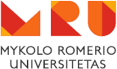 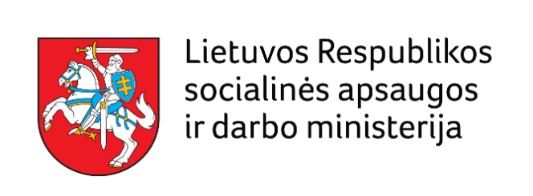 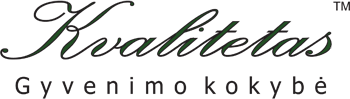 KOKYBĖS STANDARTAS SAVIVALDYBIŲ ADMINISTRACIJOMS LYGIŲ GALIMYBIŲ, LYČIŲ LYGYBĖS BEI SMURTO ARTIMOJE APLINKOJE PREVENCIJOS IR PAGALBOS TEIKIMO POLITIKOS SRITYSEPAGRINDINIO TYRIMO VARIANTAS (V6.0)Rengėjai:jungtinės veiklos pagrindu veikianti ūkio subjektų grupė, sudaryta iš UAB „Kvalitetas“ ir Mykolo Romerio universitetoVilnius,2022Pagrindinės sąvokos ir santrumpos1 lentelė. Pagrindinės sąvokos ir santrumpos ĮSIVERTINIMO INSTRUKCIJA SAVIVALDYBIŲ ADMINISTRACIJOMS, DALYVAUJANČIOMS TYRIMETyrimo tikslas – sukurti kokybės standartą (toliau – Standartas), siekiant užtikrinti vieningą lygių galimybių, lyčių lygybės bei smurto artimoje aplinkoje prevencijos ir pagalbos teikimo politikos kokybiško įgyvendinimo vertinimo sistemą ir užtikrinti Standarto naudojimą vietos lygmeniu.Lietuvos Respublikos socialinės apsaugos ir darbo ministerijos (toliau – SADM) užsakymu tyrimą vykdo UAB „Kvalitetas“ ir Mykolo Romerio universiteto tyrėjų komanda (toliau – Tyrėjas).Nauda savivaldybės administracijai, dalyvaujančiai tyrime:1. Galimybė įsivertinti savivaldybės esamą padėtį ir pažangą lygių galimybių, lyčių lygybės bei smurto artimoje aplinkoje prevencijos ir pagalbos teikimo politikos srityse bei suplanuoti ateinančiam planavimo periodui šių politikų tobulinimo galimybes.2. Galimybė sudalyvauti Standarto kūrime – praktiškai išbandant Standartą kaip įsivertinimo įrankį pateikti pastabas ir pasiūlymus Standarto turinio patikslinimui bei tobulinimui (remiantis Jūsų atstovaujamos savivaldybės specifika, kontekstu ir patirtimi bei sunkumais, su kuriais susidūrėte atliekant bandomąjį įsivertinimą): ką Jūsų vertinimu Standarte tikslinga išbraukti, papildyti, kitaip formuluoti ar struktūruoti.3. Galimybė LR socialinės apsaugos ir darbo ministerijos paprašyti papildomos metodinės pagalbos ir pateikti pasiūlymus dėl centrinės valdžios indėlio bei pagalbos savivaldybėms įgyvendinant nurodytas politikas.Esame tikri, kad bendradarbiaudami galime efektyviai tobulinti lygių galimybių, lyčių lygybės bei smurto artimoje aplinkoje prevencijos ir pagalbos teikimo procesus vietos lygmeniu, todėl prašytume Jūsų atstovaujamos savivaldybės administracijos darbuotojų skirti laiko šiam tyrimui, kurio metu kviečiame:1. Atlikti Jūsų atstovaujamos savivaldybės įsivertinimą šių politikų srityse, užpildant žemiau šiame Standarte pateiktų lentelių Nr. 3-8 šviesiai žalia spalva pažymėtus langelius, skirtus pildymui (t. y. žemiau pateiktų lentelių stulpeliai Nr. 7-8).2. Pateikti tobulinimo pasiūlymus pačiam Standarto projekto turiniui (t. y. žemiau pateiktų lentelių 1-6 stulpeliai ir kitas turinys) ir dalyvauti Standarto kūrime. Tyrimo atlikimo rekomendacinė instrukcija:Paskirkite pagrindinį savivaldybės administracijos atstovą, kuris koordinuos šio dokumento užpildymą: įsivertinimą ir tobulinimo pasiūlymų pateikimą Standarto turiniui. Čia įrašykite Jūsų atstovaujamos savivaldybės kontaktus: Atstovaujama savivaldybė – Biržų rajono savivaldybė Pagrindinis šio dokumento užpildymą koordinuojantis asmuo (vardas, pavardė, pareigos, atstovaujamas padalinys (jei yra), el. pašto adresas ir tel. nr.) – Ina Romanova, tarpinstitucinio bendradarbiavimo koordinatorė, el. p. ina.romanova@birzai.lt, tel. 8 672 31 904 Pavaduojantis koordinuojantį asmenį asmuo (vardas, pavardė, pareigos, atstovaujamas padalinys (jei yra), el. pašto adresas ir tel. nr.) – nepaskirtas.Susipažinkite su visu šiuo dokumentu, kadangi atsakyti į dalį klausimų (atlikti įsivertinimą lentelių 7-8 stulpeliuose), gali reikėti surinkti papildomą informaciją ir pagal poreikį pasitelkti savivaldybės strateginio valdymo, finansų (biudžeto), socialinių paslaugų, švietimo, komunikacijos, tarpinstitucinio bendradarbiavimo ir (arba) viešųjų paslaugų teikimo nurodytų politikų srityse kuruojančius kolegas. Esant poreikiui galite įsivertinimui suformuoti darbo grupę.Vykdant įsivertinimą pagal atskirus Standarto kokybės parametrus (žemiau pateiktose lentelėse Nr. 3, 5, 7) įrašykite šių lentelių:3.1. stulpelyje Nr. 7 įsivertinimo balą nuo 0 iki 4, remiantis 2 lentelės kriterijais. Jeigu esama situacija savivaldybėje pagal vertinamą aspektą yra netolygi atskirose srityse (pavyzdžiui, paslaugose, įstaigose ar pan.) arba pagal 2 lentelės vertinimo kriterijus savivaldybės esamą situaciją gali apibūdinti skirtingi balai, tokiu atveju skirkite vieną įsivertinimo balą – pagal geriausios atitikties esamai situacijai savivaldybėje apibūdinimą. Taip pat nebijokite pateikti įsivertinimo, kad esama situacija savivaldybėje pagal atskirą rodiklį siekia žemą ar žemiausią balą „0“, kadangi kuriant Standartą tai bus indikacija, kad tam tikri Standarte keliami kokybės parametrai ar rodikliai gali būti per aukšti ir galbūt koreguotini arba indikacija, kad šiose srityse reikia papildomos metodinės ir kitos pagalbos savivaldybėms, gerųjų praktikų pavyzdžių pateikimo. Be to, žemiausias balas „0“ gali būti objektyvus, nes Standartas yra orientuotas į politikų sričių įstatyminės bazės planuojamus naujausius pakeitimus, kurie dar tik įsigalios, ir savivaldybės objektyviai gali būti dar nepasiruošusios jų įgyvendinimui. 3.2. Stulpelyje Nr. 8 atskiro kokybės parametro įgyvendinimo glaustą aprašymą Jūsų atstovaujamoje savivaldybėje (pavyzdžiui, apibūdinant priemones ir iniciatyvas, teikiamas paslaugas ar pan., pateikiant citatas iš atskirų dokumentų, ar kt.). Įgyvendinimo aprašyme esant galimybei galite pateikti aktualias papildomas nuorodas, detalizuojančias ir pagrindžiančias glaustą aprašymą. Jūsų atstovaujamos savivaldybės papildomų dokumentų, pagrindžiančių balo priskyrimą, pridėti prie įsivertinimo nėra būtina, tačiau esant galimybei galite nurodyti vidinio savivaldybės teisės akto numerį bei suformuoti aktyvią nuorodą, leidžiančią dokumentą pasiekti internete. Pateikiant aprašymą neapsiribokite glaustu tekstu „vykdoma / užtikrinama / laikomasi / pažeidimų nebuvo / užtikrina visų teisės aktų laikymąsi ar pan.“, bet pateikite glaustą pagrindimą – kaip konkrečiai laikomasi atitinkamo kokybės parametro (jei įsivertinimo balas yra aukštesnis nei „0“).Vykdant įsivertinimą pagal atskirus Standarto rodiklius (žemiau pateiktose lentelėse Nr. 4, 6, 8), šių lentelių 7 stulpelyje pateikite duomenis (jei prašoma) pagal atitinkamo langelio pildymo rekomendacijas, pateiktas pačiame langelyje.STANDARTO IR ĮSIVERTINIMO BENDROSIOS NUOSTATOSStandartas yra sąlygų bei veiksmų rinkinys skirtas savivaldybės administracijai, kaip paslaugų teikėjai. Pastaba – lygių galimybių ir lyčių lygybės įgyvendinimas darbdavio veiksmų perspektyva neįeina į Standarto apimtį (t. y. nėra vertinami veiksmai orientuoti į: darbuotojų įdarbinimą bei atleidimą, įtraukimą į sprendimų priėmimą, karjeros planavimą, darbo ir poilsio planavimą, bei pan.).Standartas yra orientuotas į savivaldybės administracijos sąveiką ir bendradarbiavimą visos savivaldybės mastu (t. y. visoje savivaldybės institucijų ir įstaigų sąrangoje) ir plačiau (apimant bendradarbiavimą su centrine valdžia, NVO ir kt.).Standartas sukurtas Europos ženklo už gerąjį valdymą (EloGE) modelio pagrindu.Standartas yra orientuotas į 3 politikos sritis:1. Lygių galimybių.2. Lyčių lygybės.3. Smurto artimoje aplinkoje prevencijos ir pagalbos teikimo smurto artimoje aplinkoje pavojų patiriantiems, smurtą artimoje aplinkoje patyrusiems bei smurto artimoje aplinkoje pavojų keliantiems asmenims (toliau – Asmenys).Standartas, kaip įsivertinimo ir planavimo įrankis, visoms savivaldybės yra rekomenduojamas taikyti ir įgyvendinti, siekiant efektyvaus kiekvienos politikos įgyvendinimo įsivertinimo ir veiksmų plano (rekomendacijų) kiekvienai savivaldybei sudarymo. Planuojama, kad šis Standartas, kaip įsivertinimo ir planavimo įrankis, visoms savivaldybės bus rekomenduojamas nuo 2023 m.Standarto įgyvendinimo tikslai: 1. Efektyvus nuostatų, įtvirtinančių asmenų lygybę ir draudimą varžyti žmogaus teises ir teikti jam privilegijas lyties, rasės, odos spalvos, tautybės, pilietybės, kalbos, kilmės, socialinės padėties, tikėjimo, įsitikinimų ar pažiūrų, amžiaus, lytinės orientacijos, negalios, sveikatos būklės, etninės priklausomybės, religijos ar kitu pagrindu, įskaitant keliais iš šių pagrindais, įgyvendinimas.2. Efektyvus lygių moterų ir vyrų galimybių visavertiškai gyventi visuomenėje sudarymas: lygiaverčiai dalyvauti visuomeniniame ir šeimos gyvenime bei aukščiausių sprendimų priėmime, mokytis, dirbti ir užsidirbti, derinti darbo ir šeimos įsipareigojimus, gyventi sveiką ir finansiškai stabilų gyvenimą, gauti kokybiškas (įskaitant prieinamas) paslaugas ir turėti lygiavertę prieigą prie išteklių bei kt.3. Efektyvi smurto artimoje aplinkoje prevencija (užkertant kelią smurtui artimoje aplinkoje), pagalbos teikimas Asmenims.Standartą sudaro 8 sritys:1. Teisinė ir strateginio valdymo bazė.2. Veikiančios struktūros.3. Biudžeto formavimas ir įgyvendinimas.4. Personalo valdymas.5. Bendradarbiavimas.6. Priemonių formavimas ir įgyvendinimas, paslaugų teikimo organizavimas, infrastruktūra. 7. Stebėsena, analizė, vertinimas, tobulinimas.8. Rodikliai.Į Standartą integruotas vertinimo instrumentas – lentelių Nr. 3-8 šviesiai žalia spalva pažymėti langeliai, skirti pildymui (t. y. žemiau pateiktų lentelių 7-8 stulpeliai). Vertinimo instrumente pateikiama tokia informacija:1. Standartas – gero valdymo sričių aprašymas ir veiklų sąrašas (t. y.: aprašymas, kokybės parametrai ir (arba) rodikliai, lygis, pagrindimas, įgyvendinimo pavyzdžiai).2. Įsivertinimo dalis:2.1. Sritims Nr. 1-7: kurioje savivaldybės pagal tam tikrą sritį prašomos nustatyti savo pasiektą lygį (žr. 2 lentelėje pateikiamus įsivertinimo kriterijus balams nuo 0 iki 4) bei pateikti įrodymus, pagrindžiančius savivaldybės pateiktą įsivertinimą.2.2. Sričiai Nr. 8: kurioje nustatomi savivaldybės pasiekti kiekybiniai rodikliai.2 lentelė. Įsivertinimo kriterijai pagal savivaldybės pasiektą lygįPažymėtina, kad lentelių Nr. 3-8 šeštame stulpelyje pateikiami įgyvendinimo pavyzdžiai nebūtinai reiškia, kad Jūsų atstovaujama savivaldybė privalomai turi įgyvendinti nurodytus kokybės parametrus ir (arba) rodiklį identišku būdu kaip formuluojama pavyzdyje. Naudokite pastarąją informaciją, atsižvelgiant į Jūsų atstovaujamos savivaldybės specifiką, kontekstą, poreikius ir prioritetus bei teisės aktų reikalavimus, dėl to pavyzdys gali būti adaptuojamas ir pritaikomas kitu būdu.Standarto įgyvendinimo rodikliams priskirti lygiai: Bazinis (kurį įgyvendinti turėtų visos savivaldybės). Pažangus (kuris įgyvendinimas pagal galimybes arba planuojamas įgyvendinti ateityje).STANDARTO IR ĮSIVERTINIMO SPECIFINĖS NUOSTATOS LYGIŲ GALIMYBIŲ POLITIKOS ĮGYVENDINIMUI3 lentelė. Standarto ir įsivertinimo specifinės nuostatos lygių galimybių politikos įgyvendinimui4 lentelė. Standarto ir įsivertinimo specifinės pasiektų rodiklių nuostatos lygių galimybių politikos įgyvendinimuiSTANDARTO IR ĮSIVERTINIMO SPECIFINĖS NUOSTATOS LYČIŲ LYGYBĖS POLITIKOS ĮGYVENDINIMUI5 lentelė. Standarto ir įsivertinimo specifinės nuostatos lyčių lygybės politikos įgyvendinimui6 lentelė. Standarto ir įsivertinimo specifinės pasiektų rodiklių nuostatos lyčių lygybės politikos įgyvendinimuiSTANDARTO IR ĮSIVERTINIMO SPECIFINĖS NUOSTATOS smurto artimoje aplinkoje PREVENCIJOS ir pagalbos TEIKIMO asmenims POLITIKOS ĮGYVENDINIMUI 7 lentelė. Standarto ir įsivertinimo specifinės nuostatos smurto artimoje aplinkoje prevencijos ir pagalbos teikimo Asmenims politikos įgyvendinimui8 lentelė. Standarto ir įsivertinimo specifinės pasiektų rodiklių nuostatos smurto artimoje aplinkoje prevencijos ir pagalbos tiekimo Asmenims politikos įgyvendinimui___________________________ Sąvoka, santrumpaAprašasAsmenysSmurto artimoje aplinkoje pavojų patiriantys, smurtą artimoje aplinkoje patyrę bei smurto artimoje aplinkoje pavojų keliantys asmenys EloGE (angl. The European Label of Governance Excellence)Europos ženklas už gerąjį valdymąLRLietuvos RespublikaNVONevyriausybinė organizacijaSADMLR socialinės apsaugos ir darbo ministerijaSPĮSveikatos priežiūros įstaigosSKPCSpecializuotos kompleksinės pagalbos centrasStandartasKokybės standartas savivaldybių administracijoms lygių galimybių, lyčių lygybės bei smurto artimoje aplinkoje prevencijos ir pagalbos teikimo politikos srityse – sąlygų bei veiksmų rinkinys skirtas savivaldybės administracijai, kaip paslaugų teikėjai, pagal atskiras sritis, siekiant efektyvaus lygių galimybių, lyčių lygybės bei smurto artimoje aplinkoje prevencijos ir pagalbos Asmenims politikos įgyvendinimo įsivertinimo ir veiksmų plano (rekomendacijų) kiekvienai savivaldybei sudarymoVTASValstybės vaiko teisių apsaugos ir įvaikinimo tarnybos vaiko teisių apsaugos skyriusSavivaldybės pasiektas lygis pagal vertinamą srities rodiklį sritims Nr. 1-7Savivaldybės pasiektas lygis pagal vertinamą srities rodiklį sritims Nr. 1-7Savivaldybės pasiektas lygis pagal vertinamą srities rodiklį sritims Nr. 1-7Savivaldybės pasiektas lygis pagal vertinamą srities rodiklį sritims Nr. 1-7Savivaldybės pasiektas lygis pagal vertinamą srities rodiklį sritims Nr. 1-7NetaikomaLabai prastaiPrastaiGeraiLabai gerai01234Netaikoma, nežinau, neturiu nuomonės.Mes žinome apie pagrindinius iššūkius, kuriuos reikėtų spręsti, bet šiuo metu nėra (arba yra labai nedaug) būdų ar veiklų, kurie padėtų juos išspręsti.Mes identifikuojame pagrindines problemas, kurias reikia spręsti, kuriame tam metodus ar veiklas, tačiau labai ribotai įgyvendiname šiuos dalykus praktikoje.Mes turime sudarytus planus ir veiklas iškilusioms problemoms spręsti bei keletą gerosios praktikos pavyzdžių, kaip jas išspręsti.Mes galime pateikti aiškius gerosios praktikos įrodymus. Taip pat toliau tobuliname sukurtus metodus siekdami užtikrinti ilgalaikį ir nuoseklų tobulėjimą.lygių galimybių POLITIKOS ĮGYVENDINIMO STANDARTAS:lygių galimybių POLITIKOS ĮGYVENDINIMO STANDARTAS:lygių galimybių POLITIKOS ĮGYVENDINIMO STANDARTAS:lygių galimybių POLITIKOS ĮGYVENDINIMO STANDARTAS:lygių galimybių POLITIKOS ĮGYVENDINIMO STANDARTAS:lygių galimybių POLITIKOS ĮGYVENDINIMO STANDARTAS:ĮSIVERTINIMAS:ĮSIVERTINIMAS:ĮSIVERTINIMAS:SRITISAPRAŠYMASKOKYBĖS PARAMETRAILYGISPAGRINDIMASĮGYVENDINIMO PAVYZDŽIAIBALAS (0-4)BALAS (0-4)ĮGYVENDINIMO APRAŠYMAS1234562022202381. Teisinė ir strategi-nio valdymo bazė1. Ilgos, vidutinės bei trumpos trukmės strateginiai dokumentai, įstatymų ir poįstatyminių teisės aktų įgyvendinimas1. Savivaldybės strateginiame plėtros plane ir (ar) savivaldybės strateginiame veiklos plane numatytos priemonės, skirtos lygioms galimybėms užtikrinti BazinisLR lygių galimybių įstatymo 5 str. 1 d. 2 p. ir 3 p.; LR strateginio valdymo įstatymo 4 str. 1 d. 7 p.;LR strateginio valdymo metodikos I skyriaus 3 d.Pavyzdžiui:1) savivaldybė strateginiame plane formuluodama atskirų sričių (pvz., verslo, švietimo, sveikatos ir pan.) strateginius tikslus, uždavinius ir priemones, kiekvieną šį elementą vertina nediskriminavo aspektu;2) savivaldybės institucijos, įstaigos ir nevyriausybinės organizacijos, siekdamos užtikrinti lygias galimybes, įgyvendina tam skirtas priemones, teikia lygias galimybes užtikrinančias paslaugas12Savivaldybė strateginiame plane formuluodama atskirų sričių (pvz., verslo, švietimo, sveikatos ir pan.) strateginius tikslus, uždavinius ir priemones žvelgia per nediskriminavimo prizmę.Savivaldybės strateginiame veiklos plane numatyta priemonė – lygių galimybių ir lyčių lygybės stebėsena.1. Teisinė ir strategi-nio valdymo bazė1. Ilgos, vidutinės bei trumpos trukmės strateginiai dokumentai, įstatymų ir poįstatyminių teisės aktų įgyvendinimas2. Strateginiame regiono plėtros plane, kurio rengime dalyvauja savivaldybė, kaip regiono plėtros tarybos narė, numatytos priemonės, skirtos lygioms galimybėms užtikrintiBazinisGeroji praktikaPavyzdžiui, savivaldybė, dalyvaudama regiono plėtros taryboje ir regiono strateginiame planavime, gali prisidėti numatant veiklas, kuriomis bus siekiama skatinti lygias galimybes kurioje nors politikos srityje11Savivaldybė dalyvauja regiono plėtros taryboje ir regiono strateginiame planavime, gali prisidėti numatant   veiklas, kuriomis siekiama skatinti lygias galimybes kurioje nors politikos srityje.1. Teisinė ir strategi-nio valdymo bazė1. Ilgos, vidutinės bei trumpos trukmės strateginiai dokumentai, įstatymų ir poįstatyminių teisės aktų įgyvendinimas3. Savivaldybės institucijos ir įstaigos savivaldybės strateginiame plėtros plane ir (ar) savivaldybės strateginiame veiklos plane, ir (ar) veiksmų plane, ir (ar) chartijoje, ir (ar) politikoje, ir (ar) paslaugų kokybės ar asmenų aptarnavimo standartuose ar kituose dokumentuose numato principus, procesus ir (arba) įsipareigojimus, kuriais siekiama užtikrinti lygias galimybesBazinisGeroji praktika Pavyzdžiui, parengta ir įgyvendinama Lygybių galimybių ir įvairovės programa arba strategija savivaldos lygmeniu. Pagrindiniai lygių galimybių užtikrinimo principai plačiau išdėstyti leidinyje Lygių galimybių integravimas: teoriniai ir praktiniai aspektai (71 psl.)22Patvirtintas Biržų rajono savivaldybės administracijos lygių galimybių politikos įgyvendinimo ir vykdymo priežiūros principų įgyvendinimo tvarkos aprašas (Administracijos direktoriaus 2017-12-18 įsakymu Nr. A-1143), kuriuo visi darbuotojai įpareigojami laikytis  apraše nustatytų įpareigojimų bei  atlikdami savo darbo funkcijas vadovautis nustatytais principais. Biržų rajono savivaldybės 2021-2023 metų Strateginio veiklos plano Socialinės paramos ir sveikatos apsaugos paslaugų kokybės ir prieinamumo gerinimo programoje numatyta lygių galimybių užtikrinimas.1. Teisinė ir strategi-nio valdymo bazė1. Ilgos, vidutinės bei trumpos trukmės strateginiai dokumentai, įstatymų ir poįstatyminių teisės aktų įgyvendinimas4. Savivaldybės institucijos ir įstaigos užtikrina, kad visuose jų rengiamuose ir priimamuose teisės aktuose būtų įtvirtintos lygios galimybėsBazinisLR lygių galimybių įstatymas Pavyzdžiui, savivaldybėje yra vykdomas lygybių galimybių poveikio vertinimas, vertinant ar priimamas teisės aktas:1) gali daryti neigiamą poveikį tam tikrai socialinei grupei;2) gali daryti teigiamą poveikį tam tikrai socialinei grupei;3) gali turėti neutralų poveikį.Plačiau – Lygių galimybių integravimas: teoriniai ir praktiniai aspektai (34 psl.)12Patvirtintas Biržų rajono savivaldybės administracijos lygių galimybių politikos įgyvendinimo ir vykdymo priežiūros principų įgyvendinimo tvarkos aprašas (Administracijos direktoriaus 2017-12-18 įsakymu Nr. A-1143), kuriuo visi darbuotojai įpareigojami laikytis  apraše nustatytų įpareigojimų bei  atlikdami savo darbo funkcijas vadovautis nustatytais principais.1. Teisinė ir strategi-nio valdymo bazė1. Ilgos, vidutinės bei trumpos trukmės strateginiai dokumentai, įstatymų ir poįstatyminių teisės aktų įgyvendinimas5. Savivaldybės institucijos ir įstaigos užtikrina LR lygių galimybių įstatymo ir kitų šios srities teisės aktų reikalavimų vykdymąBazinisLR lygių galimybių įstatymas; EloGE modelio (12.3.5 p.) geroji praktikaPavyzdžiui:1) savivaldybėje yra taikomos veiksmingos teisinės priemonės prieš netinkamą administravimą ir savivaldybės institucijų bei įstaigų veiksmus ar neveikimą šios politikos įgyvendinime;2) prisidedant prie LR lygių galimybių įstatymo ir kitų šios srities teisės aktų reikalavimų vykdymo, yra atliekami auditai (pavyzdžiui, auditus atlieka: savivaldybės kontrolės ir audito tarnyba, taip pat Valstybės kontrolė, Vidaus kontrolės ir audito tarnyba). Audito išvados laikomos nešališkomis ir jomis vadovaujamasi tobulinant veiklą33Savivaldybėje yra taikomos teisinės priemonės prieš netinkamą administravimą ir savivaldybės institucijų bei įstaigų veiksmus ar neveikimą šios politikos įgyvendinime. Esant reikalui, atliekami auditai.1. Teisinė ir strategi-nio valdymo bazė2. Keitimasis informacija bei asmens duomenų apsauga1. Užtikrinant lygias galimybes savivaldybėje yra įtvirtinta tinkama teisinė bazė, informacinės sistemos, duomenų bazės bei procesai, kurie reikalingi sklandžiam bendradarbiavimui, operatyviam reagavimui bei lengvesniam keitimuisi duomenimis ir reikalinga informacija, nepažeidžiant asmens duomenų apsaugai keliamų reikalavimųPažangusGeroji praktikaPavyzdžiui, sudaryti bendradarbiavimo sutartis tarp institucijų, vykdančių pabėgėlių integraciją visuomenėje, teikiančių pagalbą ir paslaugas šiems asmenims, kurios leistų lengviau keistis reikalinga informacija, nepažeidžiant asmens duomenų apsaugai keliamų reikalavimų002. Veikian-čios struktūros1. Lygių galimybių srityje veikiančios struktūros ir mechanizmas1. Savivaldybės institucijos ir įstaigos bei nevyriausybinės organizacijos bei jų padaliniai veikia koordinuotai ir užtikrina tinkamą lygių galimybių įgyvendinimąPažangusLR lygių galimybių įstatymas Savivaldybės įstaigos bei nevyriausybinės organizacijos veikia ne konkurencinėmis sąlygomis, kovodamos dėl finansavimo, esant ribotam savivaldybės biudžetui, tačiau veikia sutelktai, kartu įgyvendinant lygių galimybių politiką savivaldybėje003. Biudžeto formavi-mas ir įgyvendi-nimas1. Biudžeto formavimo ir įgyvendinimo prioritetai, principai1. Planuojant savivaldybės finansus yra numatytos pakankamos lėšos lygioms galimybėms įgyvendinti, atsižvelgiant į šios srities politikos iššūkius bei poreikiusBazinisGeroji praktikaPlanuojant savivaldybės finansus yra numatytos pakankamos lėšos lygioms galimybėms įgyvendinti įvairiose politikos srityse: lėšos strateginiame veiklos plane numatytoms priemonėms, lėšos savivaldybės biudžetinių įstaigų veikloms, bendruomeninių ir nevyriausybinių organizacijų veikloms bei kt.11Formuojant biudžetą nėra akcentuojamos ar išskiriamos lėšos, susiję būtent su lygių galimybių įgyvendinimu. Lėšos numatomos konkrečioms priemonėms ir programoms įgyvendinti, tačiau jas vykdant visi turi vienodas galimybes ir teises3. Biudžeto formavi-mas ir įgyvendi-nimas1. Biudžeto formavimo ir įgyvendinimo prioritetai, principai2. Savivaldybėje įdiegtas ir aktyviai taikomas dalyvaujamasis biudžetas – savivaldybės biudžetas rengiamas konsultuojantis su savivaldybės gyventojais ir kitomis suinteresuotosiomis šalimisPažangusEloGE modelio (1.5.11 p.; 10.3 p.) geroji praktikaPavyzdžiui, dalyvaujamasis biudžetas taikomas Klaipėdos mieste, Kauno rajone, Vilniaus mieste ir kt.Plačiau – bendroji informacija apie dalyvaujamąjį biudžetą. 33Savivaldybė 2021 metais patvirtino Dalyvaujamojo biudžeto tvarkos aprašą, 2022 m. Savivaldybės biudžete tam skirta 50,0 tūkst. Eur.Savivaldybėje 2022 m. įdiegtas ir taikomas dalyvaujamasis biudžetas.2022 m. jau įgyvendintas 1 projektas, dar vienas įgyvendinamas.Plačiau: https://www.birzai.lt/gyventojams/naujienos/35/savivaldybes-administracija-igyvendins-2-gyventoju-pasiulytus-projektus:2506 https://www.birzai.lt/gyventojams/naujienos/35/vabalninke-s.-neries-g.-igyvendintas-bendruomenes-iniciatyva-parengtas-projektas-gyvenamajai-aplinkai-gerinti:2885 4. Personalo valdymas 1. Atsakomybių pasiskirstymas savivaldybėje lygių galimybių įgyvendinimui1. Lygių galimybių priemonių ir projektų vadybai savivaldybėje yra tinkamai įgalintas ir ištekliais aprūpintas darbuotojas ar kitas asmuo (pavyzdžiui, koordinatorius), kurio veikloje lygių galimybių srities uždaviniai yra tinkamo prioriteto PažangusGeroji praktikaPavyzdžiui, paskirtas koordinatorius, vykdantis šios srities funkcijas. Taip pat atsakingas darbuotojas ar kitas asmuo įgalinamas suteikiant reikalingą šios politikos įgyvendinimo palaikymą iš aukščiausios vadovybės ir viso personalo, puoselėjant šios politikos įgyvendinimo kultūrą, skiriant reikiamus išteklius ir sudarant kitas sėkmės prielaidas33Paskirtas darbuotojas, kuriam  pavesta atlikti pareigybės aprašyme nenumatytas funkcijas – administruoti klausimus, susijusius su moterų ir vyrų lygybės, lygių galimybių ir smurto artimoje aplinkoje sritimis.Patvirtintas Biržų rajono savivaldybės administracijos lygių galimybių politikos įgyvendinimo ir vykdymo priežiūros principų įgyvendinimo tvarkos aprašas (Administracijos direktoriaus 2017-12-18 įsakymu Nr. A-1143), kuriuo visi darbuotojai įpareigojami laikytis  apraše nustatytų įpareigojimų bei  atlikdami savo darbo funkcijas vadovautis nustatytais principais.4. Personalo valdymas 2. Reikalavimų personalo kompetencijai, tikslų nustatymas1. Savivaldybės institucijos ir įstaigos atitinkamam personalui nustato:1. Savivaldybės institucijos ir įstaigos atitinkamam personalui nustato:1. Savivaldybės institucijos ir įstaigos atitinkamam personalui nustato:1. Savivaldybės institucijos ir įstaigos atitinkamam personalui nustato:4. Personalo valdymas 2. Reikalavimų personalo kompetencijai, tikslų nustatymas1) reikalavimus kompetencijai lygių galimybių srityje;PažangusEloGE modelio (7.1.1 p.) geroji praktikaReikalavimai kompetencijai gali būti įtvirtinti atitinkamo personalo pareigybių aprašymuose (pareiginiuose nuostatuose) ir kvalifikaciniuose reikalavimuose. Pavyzdys: šių reikalavimų apibrėžimas gali būti atliekamas vadovaujantis valstybės tarnautojų pareigybių aprašymo ir vertinimo metodika arba darbuotojams taikomomis metodikomis ir teisės aktais33Reikalavimai kompetencijai įtvirtinti paskirto atsakingo  darbuotojo pareigybės aprašyme ir kvalifikaciniuose reikalavimuose, kurie apibrėžti vadovaujantis valstybės tarnautojų pareigybių aprašymo ir vertinimo metodika.4. Personalo valdymas 2. Reikalavimų personalo kompetencijai, tikslų nustatymas2) individualius tikslus lygių galimybių srityjePažangusGeroji praktikaSavivaldybėje gali būti nustatyti atitinkami atsakingi asmenys šios politikos užduočių įgyvendinimui ir šiems asmenims yra suformuluoti konkretūs metiniai ir (arba) kiti tikslai – kokį išmatuojamais rodikliais apibrėžiamą rezultatą jie savo veikloje turi pasiekti. 004. Personalo valdymas 3. Personalo veiklos vertinimas ir skatinimas1. Savivaldybės institucijos ir įstaigos vykdo atitinkamo personalo:1. Savivaldybės institucijos ir įstaigos vykdo atitinkamo personalo:1. Savivaldybės institucijos ir įstaigos vykdo atitinkamo personalo:1. Savivaldybės institucijos ir įstaigos vykdo atitinkamo personalo:4. Personalo valdymas 3. Personalo veiklos vertinimas ir skatinimas1) vertinimą, kuris apima tikslų įgyvendinimo bei pasiektų rezultatų vertinimą, kompetencijų vertinimą lygių galimybių srityje;PažangusEloGE modelio (7.1.1 p.; 7.2.2 p.) geroji praktikaGali būti vykdomas personalo vertinimas:1) nustatant, kaip asmuo įvykdė iškeltus veiklos tikslus ir užduotis, kokie rezultatai pasiekti ir pan. Pavyzdžiui, darbuotojo metinėje veiklos vertinimo ataskaitoje gali būti vertinamas kokybė ir rezultatyvumas (planuotos veiklos įgyvendinimo ir planuotų rezultatų pasiekimo laipsnis), efektyvumas ir pan.;2) nustatant, ar personalo kompetencijos yra tinkamos bei pakankamos iškeltiems veiklos tikslams ir užduotims įgyvendinti. Atitinkamai vertinimo pagrindu gali būti planuojamas kompetencijos kėlimas ar kiti sprendimai.004. Personalo valdymas 3. Personalo veiklos vertinimas ir skatinimas2) motyvavimą ir skatinimą už tikslų įgyvendinimą bei pasiektus rezultatus lygių galimybių srityjePažangusGeroji praktikaPersonalo motyvavimo ir skatinimo sprendimų pavyzdžiai: geresnių karjeros galimybių sudarymas, atlyginimo priedų jr premijų skyrimas22Paskirtam atsakingam asmeniui skirta tarnybinio atlyginimo priemoka už papildomas užduotis  lyčių lygybės, lygių galimybių ir smurto artimoje aplinkoje srityse.4. Personalo valdymas 4. Personalo kompetencijų tobulinimas1. Atitinkamas savivaldybės institucijų ir įstaigų personalas kelia kompetencijas lygių galimybių srityjeBazinisEloGE modelio (7.2.4 p.) ir ISO 9001 (7.2 c.) geroji praktikaAtitinkamas savivaldybės institucijų ir įstaigų personalas kelia kompetencijas lygių galimybių srityje įvairiomis formomis: dalyvavimas mokymuose, seminaruose, projektinėse bei bendradarbiavimo iniciatyvose, savarankiškas bei komandinis darbas gilinantis į politikos srities metodologinį ir praktinį įgyvendinimą, kitų mokymas bei kt.  Pavyzdžiui, Vilniaus miesto savivaldybės administracijoje veikia saugios darbo aplinkos politikos įgyvendinimą koordinuojanti ir prižiūrinti darbo grupė „Dirbam kartu“, kuri vykdo prevencinę ir šviečiamąją veiklą lygių galimybių srityje. Jos veikloje dalyvauja darbuotojai ir vadovai.22Savivaldybės administracijos personalas kelia kompetencijas lygių galimybių srityje: dalyvauja mokymuose, seminaruose, konferencijose, organizuojamuose Lygių galimybių kontrolieriaus tarnybos, LR socialinės apsaugos ir darbo ministerijos.5. Bendra-darbiavi-mas1. Bendradarbiavimas su socialiniais partneriais (nevyriausybinėmis organizacijomis ir kt.)1. Savivaldybės institucijos ir įstaigos remia nevyriausybinių organizacijų tikslinius veiklos projektus, kurie padeda įgyvendinti lygias galimybesBazinisLR lygių galimybių įstatymo 5 str. 1 d. 3 p.Pavyzdžiui, savivaldybė per nevyriausybinių organizacijų projektų finansavimo konkursus remia nevyriausybinių organizacijų projektus, padedančius įgyvendinti lygias galimybes: verslumo, jaunimo politikos, socialinės įtraukties, sveikatos, kultūros, žmogaus teisių, regiono plėtros bei kitose srityse22Savivaldybėje veikia Savivaldybės jaunimo ir su jaunimu dirbančių organizacijų 2019-2022 m. veiklos rėmimo programa: https://teisineinformacija.lt/birzai/document/21820 Savivaldybės nevyriausybinių organizacijų 2019-2022 m. veiklos rėmimo programa:https://teisineinformacija.lt/birzai/document/21476 Savivaldybėje įgyvendinami projektai pagal Nevyriausybinių organizacijų ir bendruomeninės veiklos  stiprinimo 2022 metų veiklos plano 1.1.6 priemonę ,,Stiprinti bendruomeninę veiklą savivaldybėse. Skatinamas bendruomenių aktyvumas, mažiau turinčių bendruomenės narių ir gyventojų įtrauktis:https://teisineinformacija.lt/birzai/document/30403 Savivaldybėje veikia Savivaldybės jaunimo, su jaunimu dirbančių organizacijų ir neformalių jaunimo grupių veiklos rėmimo programa:https://teisineinformacija.lt/birzai/document/32843Savivaldybės nevyriausybinių organizacijų 2023-2026 m. veiklos finansavimo programa:https://teisineinformacija.lt/birzai/document/32779Savivaldybėje įgyvendinami projektai pagal Nevyriausybinių organizacijų veiklos  stiprinimo 2023-2025 metų veiksmų plano 2.1.1.1 priemonę ,,Stiprinti bendruomeninę veiklą savivaldybėse“. Skatinamas bendruomenių aktyvumas, mažiau turinčių bendruomenės narių ir gyventojų įtrauktis:https://teisineinformacija.lt/birzai/document/33719 5. Bendra-darbiavi-mas1. Bendradarbiavimas su socialiniais partneriais (nevyriausybinėmis organizacijomis ir kt.)2. Savivaldybės institucijos ir įstaigos kitais būdais bendradarbiauja su socialiniais partneriais, siekiant įgyvendinti lygias galimybesBazinisGeroji praktikaPavyzdžiui, pasirašomos bendradarbiavimo sutartys, socialiniai partneriai kviečiami į renginius, jie įtraukiami į įvairių sprendimų priėmimą, kartu su partneriais įgyvendinami bendri mokymai bei projektai, prisidedantys prie lygių galimybių įgyvendinimo, veikia nuolatinis formalus mechanizmas, kuris naudojamas konsultacijoms su NVO, soc. partneriais, išnaudojamas NVO Tarybos ir (arba) Bendruomeninių organizacijų tarybos mechanizmas (Vilniaus miesto pavyzdys)12Sudarant Savivaldybėje veikiančias tarybas, komisijas (pvz. Savivaldybės nevyriausybinių organizacijų taryba, Savivaldybės šeimos taryba, Savivaldybės bendruomeninių organizacijų taryba), atsižvelgiama į visuomenės grupių atstovavimo įvairovę.5. Bendra-darbiavi-mas2. Keitimasis gerąja patirtimi ir gerosiomis praktikomis1. Savivaldybės institucijos ir įstaigos proaktyviai keičiasi gerąja patirtimi su centrine valdžia, kitomis savivaldybėmis ir naudojasi gauta informacija, gerindamos savo veiklą lygių galimybių srityjePažangusEloGE modelio (3.3.4 p.) geroji praktikaPavyzdžiui, savivaldybės bendradarbiauja su LR socialinės apsaugos ir darbo ministerija, Lygių galimybių kontrolieriaus tarnyba22Savivaldybė bendradarbiauja su LR socialinės apsaugos ir darbo ministerija: teikia informaciją, Savivaldybės administracijos atstovai dalyvauja ministerijos bei Lygių galimybių kontrolieriaus tarnybos informaciniuose susitikimiuose,  konsultacijose, mokymuose.5. Bendra-darbiavi-mas3. Savivaldybėje gyventojai ir kitos suinteresuotosios šalys aktyviai dalyvauja viešajame valdyme ir aiškiai apibrėžtais būdais yra įtraukiami į visuomeninį gyvenimą1. Pagal nustatytą konsultavimosi su bendruomene procesą savivaldybė viešai skelbia veiklos planus, konsultuojasi dėl jų su gyventojais, nevyriausybinėmis organizacijomis, verslininkais ir kitomis suinteresuotosiomis šalimis, kviečia teikti pasiūlymusBazinisEloGE modelio (1.2.2 p.; 12.4 p.) geroji praktika;Visuomenės dalyvavimo viešojo valdymo procesuose stebėsenos metodikaPavyzdžiui: 1) nustatyta konsultavimosi su visuomene tvarka (chartija) ir apibrėžta, kokiais klausimais konsultuojamasi.Konsultavimosi su visuomene tvarka (chartija) skelbiama viešai;2) naudojami įvairūs visuomenės informavimo kanalai (ne tik savivaldybės interneto svetainė).Konsultavimosi priemonių įvairovė (savivaldybės interneto svetainėje yra numatyta platforma, kur galima pareikšti poziciją raštu).Deklaruojamos konsultavimosi priemonės aktyviai naudojamos (reguliarumas ir konsultacijos realiai vyksta);3) savivaldybės institucijų ir įstaigų darbuotojai paaiškina savo sprendimus gyventojams ir kitoms suinteresuotosioms šalims33Savivaldybės trimečių strateginių veiklos planų projektai, prieš juos svarstant Savivaldybės taryboje,  skelbiami Savivaldybės tinklapyje www.birzai.lt (Savivaldybė -> administracinė informacija -> planavimo dokumentai) Šie planai yra norminiai dokumentai, todėl jų projektai skelbiami viešai Lietuvos Respublikos Seimo Teisės aktų informacinėje sistemoje (TAIS). Bendruomenės atstovai, NVO, verslininkai ir kitos suinteresuotos šalys kviečiami pateikti savo nuomonę iki Savivaldybės tarybos posėdžio. Šių planų projektų viešinimas numatytas Savivaldybės tarybos patvirtintame  Strateginio planavimo Biržų rajono savivaldybėje organizavimo tvarkos aprašehttps://www.birzai.lt/data/public/uploads/2022/01/aprasas_2022-01-28_t-7.pdf 5. Bendra-darbiavi-mas3. Savivaldybėje gyventojai ir kitos suinteresuotosios šalys aktyviai dalyvauja viešajame valdyme ir aiškiai apibrėžtais būdais yra įtraukiami į visuomeninį gyvenimą2. Savivaldybė su gyventojais ir kitomis suinteresuotosiomis šalimis konsultuojasi pradiniame sprendimų priėmimo proceso etape. Visų savivaldybės gyventojų nuomonė išklausoma ir į ją yra atsižvelgiama priimant sprendimus, tinkamai atsižvelgiant į dalyvaujančių sprendimų priėmime grupių socialinius ar kitus poreikius. Savivaldybėje vyrauja ne atskirų interesų grupių, o bendri visų gyventojų ir kitų suinteresuotųjų šalių interesaiBazinisEloGE modelio (1.2.4 p.; 1.4 p.; 1.5.11 p.; 4 p.; 5 p.; 6 p.) geroji praktika;Visuomenės dalyvavimo viešojo valdymo procesuose stebėsenos metodikaPavyzdžiui:1) atliekamos gyventojų bei kitų suinteresuotųjų šalių apklausos, savivaldybės gyventojai yra patenkinti turimomis galimybėmis daryti poveikį savivaldybės sprendimams, kurie jiems yra aktualūs, užtikrinamos kitos konsultavimosi formos dėl suinteresuotųjų šalių nuomonės dėl ruošiamo sprendimo, prieš savivaldybės administracijai pradedant rengti teisės aktų projektus;2) savivaldybė gerai informuoja savivaldybės suinteresuotąsias šalis apie sprendžiamus klausimus; 3) savivaldybėje sukurtos ir įgyvendinamos programos, kuriomis siekiama į sprendimų priėmimą įtraukti mažiau galimybių turinčius ar socialinę atskirtį patiriančius asmenis;4) užtikrinamas skirtingų dalyvavimo metodų įvairumas. Pavyzdžiui, https://dalyvauk.vilnius.lt;5) sprendimų projektų svarstymo protokoluose yra užfiksuoti skirtingų socialinių grupių atstovų pasiūlymai;6) savivaldybė įdiegė patariamojo dalyvavimo metodus (patariamieji posėdžiai, piliečių žiuri, viešas biudžeto svarstymas ir pan.). Formalių konsultacijų protokolai yra skelbiami viešai. Visuomeninės komisijos įtraukiamos į sprendimų priėmimą;7) savivaldybėje su visais gyventojais elgiamasi vienodai, neatsižvelgiant į jų ryšius su išrinktaisiais savivaldybės tarybos nariais ir administracijos darbuotojais ar kt.33Savivaldybės trimečių strateginių veiklos planų projektai, prieš juos svarstant Savivaldybės taryboje,  skelbiami Savivaldybės tinklapyje www.birzai.lt (Savivaldybė -> administracinė informacija -> planavimo dokumentai) Savivaldybė rengdama igamečius strateinės plėtros planus vykdo gyventojų nuomonės tyrimus. 2021 m. vasario-kovo mėnesiais vykdyta gyventojų apklausa: https://www.birzai.lt/doclib/ii8e03yvq2z6jyrxak7easusaptvt98w Informacija apie Savivaldybės tarybos komitetų posėdžių data, laiką, vietą ir svarstomus klausimus viešinama Savivaldybės internetiniame puslapyje, taip pat viešinama nuoroda į teisės aktus (kuria galima susipažinti su svarstomais klausimais). Savivaldybės tarybos komitetų posėdžiai yra vieši. Savivaldybės tarybos posėdis yra tiesiogiai transliuojamas per Youtube paskyrą.Gyventojai nuomonę gali pareikšti Savivaldybės bendruoju el. paštu, kuris nurodytas Savivaldybės internetiniame puslapyje.Savivaldybėje – viešas biudžeto svarstymas, taikomas dalyvaujamasis biudžetas.Rengiant projektus, kurie liečia specifines grupes (pvz. teritorijos gyventojus), konsultuojamasi su suinteresuotais asmenimis, rengiamos apklausos (pvz. Seniūnijos, Savivaldybės architektūros skyrius, jaunimo apklasa (dėl jaunimo politikos įgyvendinimo).6. Priemonių formavi-mas ir įgyvendi-nimas, paslaugų teikimo organiza-vimas, infrastruk-tūra 1. Lygių galimybių pažeidimų prevencija ir lygių galimybių įgyvendinimas, pasitelkiant švietimo, ekonomikos ir kitus sektorius1. Savivaldybės švietimo įstaigos užtikrina:1. Savivaldybės švietimo įstaigos užtikrina:1. Savivaldybės švietimo įstaigos užtikrina:1. Savivaldybės švietimo įstaigos užtikrina:6. Priemonių formavi-mas ir įgyvendi-nimas, paslaugų teikimo organiza-vimas, infrastruk-tūra 1. Lygių galimybių pažeidimų prevencija ir lygių galimybių įgyvendinimas, pasitelkiant švietimo, ekonomikos ir kitus sektorius1) saugią aplinką, sąlygas, procesus, orientuotus į patyčių apraiškų mažinimą ir savižudybių prevenciją, gerą psichologinį mikroklimatą;BazinisGeroji praktikaPavyzdžiui:1) 61-je Kauno miesto bendrojo ugdymo mokykloje yra įgyvendinama 20 prevencinių programų, skirtų nesmurtinio elgesio įtvirtinimui (Olweus patyčių prevencijos programa, LIONS QUEST programos) bei kitos socialinio ir emocinio ugdymo programos;2) taikoma LR švietimo, mokslo ir sporto ministerijos parengta metodinė medžiaga apie smurto ir patyčių prevenciją ikimokyklinio ugdymo įstaigų darbuotojams ir kt.;3) plėtojamas bendradarbiavimas ir tėvai (globėjai) aktyviai įtraukiami į vaikų ugdymą ir darnių santykių šeimoje plėtojimą33Kiekvienoje mokykloje įgyvendinama bent viena prevencinė programa. Taip pat mokyklose plėtojamas bendradarbiavimas ir tėvai (globėjai) aktyviai įtraukiami į vaikų ugdymą ir darnių santykių šeimoje plėtojimą.6. Priemonių formavi-mas ir įgyvendi-nimas, paslaugų teikimo organiza-vimas, infrastruk-tūra 1. Lygių galimybių pažeidimų prevencija ir lygių galimybių įgyvendinimas, pasitelkiant švietimo, ekonomikos ir kitus sektorius2) vaikų ir moksleivių ugdymą, orientuotą į lygių galimybių įgyvendinimo gebėjimus, žinias ir supratimąBazinisLR apsaugos nuo smurto artimoje aplinkoje įstatymo Nr. XI-1425 pakeitimo įstatymo4 str. 2 d. 1 p.Švietimo įstaigose turi būti užtikrinamas privalomas temų apie moterų ir vyrų teisių lygybę, smurto artimoje aplinkoje prevenciją, pagarbą kiekvieno asmens orumui, tarpusavio pagalbą, socialinius-emocinius gebėjimus, nesmurtinius konfliktų sprendimo būdus, teisę į asmens neliečiamybę integravimas į ikimokyklinio, priešmokyklinio ir bendrojo ugdymo programas, atsižvelgiant į mokinių gebėjimus ir amžių 33Švietimo įstaigose užtikrinamas temų apie moterų ir vyrų teisių lygybę, pagarbą kiekvieno asmens orumui, tarpusavio pagalbą, socialinius-emocinius gebėjimus, smurto artimoje aplinkoje prevenciją, nesmurtinius konfliktų sprendimo būdus, teisę į asmens neliečiamybę integravimas į ikimokyklinio, priešmokyklinio ir bendrojo ugdymo programas, atsižvelgiant į mokinių gebėjimus ir amžių. Temos integruojamos į visų dalykų programas. Mokyklose įgyvendinama Gyvenimo įgūdžių programa.6. Priemonių formavi-mas ir įgyvendi-nimas, paslaugų teikimo organiza-vimas, infrastruk-tūra 1. Lygių galimybių pažeidimų prevencija ir lygių galimybių įgyvendinimas, pasitelkiant švietimo, ekonomikos ir kitus sektorius3) individualių ugdymosi poreikių turinčių vaikų poreikių tenkinimą, įgyvendinant įtraukųjį ugdymą, švietimo pagalbą ir kitas priemonesBazinisLR švietimo įstatymasKauno rajono pavyzdys: įgyvendinamas Kauno rajono savivaldybės pasirengimo įtraukiojo ugdymo įgyvendinimui 2022-2024 metų priemonių planas. Kasmet vykdoma švietimo pagalbos prieinamumo, švietimo įstaigų aplinkų pritaikymo asmenų su negalia poreikiams stebėsena. Švietimo pagalbos prieinamumui gerinti nuosekliai didinamas švietimo pagalbos specialistų skaičius švietimo įstaigose, pritaikoma infrastruktūra. Ugdymo įstaigose individualių ugdymosi poreikių mokiniui   kiekvienais metais sudaromas individualus ugdymo planas, jame numatomas ugdymo turinys, reikalinga specialistų pagalba atsižvelgiant į vaiko poreikius, gebėjimus ir galias. Pedagoginės psichologinės tarnybos specialistai nuolat teikia konsultacijas tėvams ir mokyklų švietimo pagalbos specialistams ugdymo proceso individualizavimo klausimais.33Savivaldybės švietimo įstaigose įgyvendinamas įtraukusis ugdymas.6. Priemonių formavi-mas ir įgyvendi-nimas, paslaugų teikimo organiza-vimas, infrastruk-tūra 1. Lygių galimybių pažeidimų prevencija ir lygių galimybių įgyvendinimas, pasitelkiant švietimo, ekonomikos ir kitus sektorius2. Savivaldybės institucijos ir įstaigos efektyviai skatina ekonominę veiklą, verslumą, ūkinę veiklą, kultūrą, jaunimo politikos bei kitų sektorių plėtrą savivaldybėje, sudarant sąlygas užimtumui, pilietiškumui, gerovės kūrimui savivaldybėje bei neigiamų socialinių reiškinių (galinčių lemti lygių galimybių pažeidimus ar prastesnes įvairių asmenų grupių lygias galimybes) mažinimuiBazinisGeroji praktikaPavyzdžiui, atsižvelgiant į vietinio žemės ūkio potencialą, skatinami savivaldybės šeimos bei smulkūs žemės ūkiai, perdirbėjai ir gamintojai, logistikos teikėjai, plėtojant trumpąsias maisto tiekimo grandines, perkant vietinę produkciją ir ją tiekiant švietimo, socialinėms ir kitoms įstaigoms savivaldybėje. Šiuo būtų gerinamos smulkaus ir vidutinio verslo, šeimos bei smulkių žemės ūkių lygios konkurencinės sąlygos bendroje rinkoje3 3Savivaldybė, siekdama gerinti smulkiojo verslo, šeimos ūkių lygias konkurencines sąlygas bendroje rinkoje, remia smulkųjį verslą, Savivaldybės taryba yra patvirtinusi Biržų rajono savivaldybės smulkiojo verslo plėtros programos nuostatushttps://www.birzai.lt/verslui/parama-verslui/smulkiojo-verslo-pletros-programa/266 Savivaldybė taip pat skatina užimtumą. Savivaldybės taryba kasmet tvirtina Savivaldybės užimtumo didinimo programą https://www.e-tar.lt/portal/lt/legalAct/98f91a10802511ec993ff5ca6e8ba60c/asr 6. Priemonių formavi-mas ir įgyvendi-nimas, paslaugų teikimo organiza-vimas, infrastruk-tūra 2. Savivaldybėje paslaugos, infrastruktūra ir priemonės yra tinkamai plėtojamos bei koordinuojamos, siekiant įgyvendinti lygias galimybes1. Savivaldybės institucijos, įstaigos ir nevyriausybinės organizacijos vykdo proaktyvų paslaugų, priemonių ir kitos suinteresuotosioms šalims (apimant įvairias socialines grupes ir užtikrinant lygias galimybes) aktualios informacijos viešinimą bei komunikaciją – pateikiant gerai prieinamą, susistemintą, savalaikę ir aiškią informaciją BazinisGeroji praktikaSuinteresuotosioms šalims (apimant įvairias socialines grupes ir užtikrinant lygias galimybes) populiariais komunikacijos kanalais pateikta prieinama, susisteminta, savalaikė ir aiški informacija. Vykdomas visuomenės švietimas ir sąmoningumo didinimas lygių galimybių temomis3 3Visuomenei aktuali informacija yra viešinama Savivaldybės internetiniame  tinklalapyje (www.birzai.lt), socialinėse paskyrose, vietos, regiono ir šalies spaudoje. 6. Priemonių formavi-mas ir įgyvendi-nimas, paslaugų teikimo organiza-vimas, infrastruk-tūra 2. Savivaldybėje paslaugos, infrastruktūra ir priemonės yra tinkamai plėtojamos bei koordinuojamos, siekiant įgyvendinti lygias galimybes2. Savivaldybėje paslaugos, viešoji infrastruktūra ir viešosios erdvės, skirtos rekreacijai ir laisvalaikiui, sportui, kultūrai, turizmui ir kitoms paskirtims, yra plėtojamos siekiant užtikrinti lygias galimybes BazinisISO 18091 (A.3 2 p.) geroji praktikaSavivaldybėje paslaugos, viešoji infrastruktūra ir viešosios erdvės, skirtos rekreacijai ir laisvalaikiui, sportui, kultūrai, turizmui ir kitoms paskirtims, yra plėtojamos tolygiai, atsižvelgiant į galimus skirtingo amžiaus žmonių, asmenų su negalia bei kitų grupių poreikius. Savivaldybės institucijų ir įstaigų interneto svetainės, fizinė infrastruktūra (patalpos ir kt.) klientams ir darbuotojams kokybiškai įrengta, atitinkant Neįgaliųjų reikalų departamento prie SADM užsakymu parengtą patikros lapą, skirtą paslaugų prieinamumo sąlygoms vertinti ir tobulinti. Plačiau:1) Universalus dizainas;2) Lyčių lygybės vadovas savivaldybėms (11 psl.)33Infrastruktūra klientams įrengta kokybiškai ir atitinka paslaugų prieinamumo sąlygas: įrengtos parkavimo vietos, rampa, patalpos priėmimui ir higienai pirmame aukšte.6. Priemonių formavi-mas ir įgyvendi-nimas, paslaugų teikimo organiza-vimas, infrastruk-tūra 2. Savivaldybėje paslaugos, infrastruktūra ir priemonės yra tinkamai plėtojamos bei koordinuojamos, siekiant įgyvendinti lygias galimybes3. Savivaldybės institucijose ir įstaigose klientai aptarnaujami ir paslaugos teikiamos kokybiškai, laikantis lygių galimybių bei klientų aptarnavimo standarto, užtikrinant paslaugų prieinamumą visoms klientų grupėmsBazinisLR moterų ir vyrų lygių galimybių įstatymo 4 str. 1 d. 4 p.;LR lygių galimybių įstatymas; Asmenų prašymų ir skundų nagrinėjimo viešojo administravimo subjektuose taisyklės;Pavyzdinis klientų aptarnavimo viešojo sektoriaus įstaigose standartas;ISO 18091 (A.3 1 p.) ir EloGE modelio (1.4.9 p.) geroji praktika Savivaldybės institucijos ir įstaigos užtikrina jog teikiant administracines ar viešąsias paslaugas būtų užtikrintos lygios galimybės. Pavyzdžiui, Vilniaus miesto savivaldybės administracijos geroji praktika klientų aptarnavime:1) priimti fizinių asmenų prašymus, parašytus nevalstybine kalba, ir atsakymus į juos teikti ta kalba, kuria buvo kreiptasi (naudojantis neoficialiu teksto vertimu – internetinėmis vertyklėmis); 2) užtikrinti klientų, kurie nekalba ar nesupranta valstybinės kalbos arba dėl sensorinio ar kalbos sutrikimo negali suprantamai išreikšti savo minčių, aptarnavimą jam suprantama kalba/naudojant programinę įrangą;3) užtikrinti sąlygas į pastatą pateikti klientams ir darbuotojams, turintiems judėjimo negalią 33Savivaldybės įstaigose ir institucijose klientai aptarnaujami ir paslaugos teikiamos laikantis lygių galimybių aptarnavimo standarto. Yra užtikrintos sąlygos klientams, turintiems judėjimo negalią,  patekti į pastatą; įrengtos patalpos pirmame aukšte, kur juos priima specialistai; klientams prašant parengiami reikiami dokumentai; priimami prašymai nevalstybine kalba.6. Priemonių formavi-mas ir įgyvendi-nimas, paslaugų teikimo organiza-vimas, infrastruk-tūra 2. Savivaldybėje paslaugos, infrastruktūra ir priemonės yra tinkamai plėtojamos bei koordinuojamos, siekiant įgyvendinti lygias galimybes4. Savivaldybės institucijos, įstaigos ir nevyriausybinės organizacijos, siekdamos užtikrinti lygias galimybes, vykdo tarptautinę veiklą ir (arba) įsitraukia į reikšmingas nacionalines iniciatyvas, ir (arba) įgyvendina priemones ir projektus, kurios sulaukė nacionalinio arba tarptautinio pripažinimoPažangusGeroji praktikaPavyzdžiui, Nacionaliniuose lygybės ir įvairovės apdovanojimuose 2020–2021 buvo nominuoti šie savivaldybių projektai:1) „Gedimino legionas“, Vilniaus miesto savivaldybė (už susitelkimą koronaviruso pandemijos metu ir pagalbą vyresnio amžiaus vilniečiams);2) Projektas „Klaipėda – Europos jaunimo sostinė 2021“ (už jaunimo veiklumo skatinimą sukuriant sąlygas laisvai saviraiškai ir plečiant savanorystės galimybes) 007. Stebėsena, analizė, vertini-mas, tobulini-mas1. Stebėsena ir analizė1. Savivaldybės institucijos, įstaigos ir nevyriausybinės organizacijos periodiškai organizuoja tyrimus, duomenų rinkimą ir analizę, siekdamos išsiaiškinti lygių galimybių būklę savivaldybėje ir užkirsti kelią lygių galimybių pažeidimams, bei išanalizuoti kitus aktualius lygių galimybių srities aspektus PažangusGeroji praktikaPavyzdžiui:1) savivaldybė periodiškai analizuoja išorinę aplinką, veiklos kontekstą, savivaldybės teritorijoje teikiamų paslaugų, infrastruktūros ir priemonių prieinamumą bei tinkamumą įvairioms klientų grupėms, pavyzdžiui:1.1) asmenų su negalia poreikių tenkinimo rodikliai – galbūt savivaldybių institucijos, įstaigos neužtikrina tinkamos infrastruktūros, aplinkos, internetinių svetainių prieinamumo bei paslaugų organizavimo procesų asmenims su negalia ar kitoms klientų grupėms;1.2) užimtumo, demografiniai, ekonominiai ir socialiniai rodikliai – galbūt norint gauti vyresnio amžiaus ar asmens su negalia priežiūrą ar globą – tenka laukti ilgose eilėse; prastėja ekonominės, užimtumo ir socialinės sąlygos kurtis ir savo ateitį su savivaldybe sieti jaunoms šeimoms, jaunimui trūksta laisvalaikio, sporto, savo potencialo realizavimo galimybių lyginant su gretimomis savivaldybėmis;1.3) švietimo srities rodikliai – galbūt savivaldybės gyventojų skaičius mažėja ir ekonomikos rodikliai yra prasti, nes trūksta ugdymo vietų darželiuose ir neformalaus ugdymo programų mokyklinio amžiaus vaikams;2) savivaldybė su įvairiomis klientų grupėmis aktyviai konsultuojasi priimant sprendimus.Plačiau – Lyčių lygybės vadovas savivaldybėms (24-25 psl.)33Biržų rajono savivaldybės jaunimo problematikos tyrimo ataskaita (2021 m. gruodis)Biržų rajono savivaldybės Socialinių paslaugų planas (kssmet)Biržų rajono savivaldybės koordinuotai teikiamų  švietimo pagalbos, socialinių ir sveikatos priežiūros paslaugų 2020-2023 m. plėtros planas (kssmet peržiūrimas ir įvertinamas)Pagalbos šeimoms ir vaikams paklausos ir pasiūlos Biržų rajono savivaldybėje įvertinimas 2023 m.Biržų rajono savivaldybės strateginės plėtros planas 7. Stebėsena, analizė, vertini-mas, tobulini-mas2. Vertinimas1. Savivaldybių institucijos, įstaigos ir nevyriausybinės organizacijos organizuoja vertinimus, kuriais nustatomas planuojamų ir įgyvendintų priemonių rezultatyvumas (ar uždaviniai ir tikslai yra pasiekti, ar poveikis yra toks, koks buvo numatytas) lygių galimybių įgyvendinimo srityjeBazinisGeroji praktikaPavyzdžiui:1) savivaldybė, strateginiame plėtros plane išsikėlusi tikslą, uždavinius, priemones lygių galimybių srityje, kasmet stebi, kaip keičiasi rodiklių reikšmės bei vertina, ar vyksta teigiami pokyčiai;2) prisidedant prie LR lygių galimybių įstatymo ir kitų šios srities teisės aktų reikalavimų vykdymo, yra atliekami auditai (pavyzdžiui, auditus atlieka: savivaldybės kontrolės ir audito tarnyba, taip pat Valstybės kontrolė, Vidaus kontrolės ir audito tarnyba). Audito išvados laikomos nešališkomis ir jomis vadovaujamasi tobulinant veiklą.Plačiau – Lyčių lygybės vadovas savivaldybėms (46 psl.)         1                                                                                                                                                                                                                                                                                                                                                                                                                                                                                                                                                                                                                                                                                                                                                                                                                                                                                                                                                                                                                                                        1Biržų rajono savivaldybės 2022-2024 m. strateginio veiklos plano Ugdymo kokybės ir mokymosi aplinkos užtikrinimo programoje Nr. 1 numatyta priemonė 1.1.10 „Neformaliojo vaikų švietimo (NVŠ) programų įgyvendinimas“, kuri vertinama lyčių nediskriminavimo aspektu: NVŠ programų dalyvių skaičius, iš jų berniukai/mergaitės (proc.)7. Stebėsena, analizė, vertini-mas, tobulini-mas3. Tobulinimas1. Savivaldybių institucijos, įstaigos ir nevyriausybinės organizacijos vykdo paslaugų, procesų, priemonių ir kitų elementų tobulinimą lygių galimybių įgyvendinimo srityjeBazinisGeroji praktikaPavyzdžiui, savivaldybė:1) tobulina paslaugų koordinavimą, kokybę ir prieinamumą visoms klientų grupėms;2) stiprina valstybės institucijų, savivaldybių, NVO tarpinstitucinį bendradarbiavimą lygių galimybių įgyvendinimo srityje, ieško naujų modelių ir įrankių, stiprina horizontaliąją ir vertikaliąją komunikaciją;3) imasi veiksmų nustatyti ir įgyvendinti gerosios patirties pavyzdžius ir naujus problemų sprendimo būdus; 4) aktyviai dalyvauja naujuose pilotiniuose (bandomuosiuose) ir panašiuose projektuose.Plačiau – Lyčių lygybės vadovas savivaldybėms (46 psl.)11Savivaldybėse stebi gerosios patirties pavyzdžius lygių galimybių įgyvendinimo srityje, stiprina horziontalią ir vertikalią komunikaciją.SRITISAPRAŠYMASRODIKLIAILYGISPAGRINDIMASRODIKLIO APSKAIČIAVIMO APRAŠASPASIEKTA RODIKLIO REIKŠMĖ ĮGYVENDINIMO APRAŠYMAS / PASTABOS123456788. Rodikliai 1. Paslaugų prieinamumo ir rezultatyvumo rodikliai1. Savivaldybėje viešuoju transportu arba pėsčiomis pasiekiamos bibliotekos ir viešosios interneto prieigos taškai, ikimokyklinio ugdymo, pradinio mokymo ir būtiniausios pirminės sveikatos priežiūros paslaugos (bendruomenės slaugytojo, šeimos gydytojo) specializuotuose arba daugiafunkcinėse paslaugų teikimo vietose:1. Savivaldybėje viešuoju transportu arba pėsčiomis pasiekiamos bibliotekos ir viešosios interneto prieigos taškai, ikimokyklinio ugdymo, pradinio mokymo ir būtiniausios pirminės sveikatos priežiūros paslaugos (bendruomenės slaugytojo, šeimos gydytojo) specializuotuose arba daugiafunkcinėse paslaugų teikimo vietose:1. Savivaldybėje viešuoju transportu arba pėsčiomis pasiekiamos bibliotekos ir viešosios interneto prieigos taškai, ikimokyklinio ugdymo, pradinio mokymo ir būtiniausios pirminės sveikatos priežiūros paslaugos (bendruomenės slaugytojo, šeimos gydytojo) specializuotuose arba daugiafunkcinėse paslaugų teikimo vietose:1. Savivaldybėje viešuoju transportu arba pėsčiomis pasiekiamos bibliotekos ir viešosios interneto prieigos taškai, ikimokyklinio ugdymo, pradinio mokymo ir būtiniausios pirminės sveikatos priežiūros paslaugos (bendruomenės slaugytojo, šeimos gydytojo) specializuotuose arba daugiafunkcinėse paslaugų teikimo vietose:8. Rodikliai 1. Paslaugų prieinamumo ir rezultatyvumo rodikliaine daugiau kaip per 30 minučiųPažangusTolygus paslaugų prieinamumas užtikrina lygias galimybes įvairioms klientų grupėms. Plačiau – Lietuvos regioninės politikos baltoji knyga darniai ir tvariai plėtraiSavivaldybės atitinkamas paslaugas teikiančių įstaigų ir paslaugų teikimo vietų tinklo išplėtojimo vertinimas.Bazinio lygio rodiklio įgyvendinimas vertinamas tik tuo atveju, jeigu nėra pasiektas pažangus rodiklio lygis.vykdoNurodytus taškus galima pasiekti per 30 minučių, tačiau tinko išplėtojimas rodiklio prasme nėra vykdomas.8. Rodikliai 1. Paslaugų prieinamumo ir rezultatyvumo rodikliaine daugiau kaip per 60 minučiųBazinis-Savivaldybės atitinkamas paslaugas teikiančių įstaigų ir paslaugų teikimo vietų tinklo išplėtojimo vertinimas.Bazinio lygio rodiklio įgyvendinimas vertinamas tik tuo atveju, jeigu nėra pasiektas pažangus rodiklio lygis.Nurodytus taškus galima pasiekti per 30 minučių, tačiau tinko išplėtojimas rodiklio prasme nėra vykdomas.8. Rodikliai 1. Paslaugų prieinamumo ir rezultatyvumo rodikliai2. Savivaldybėje pasiekiamos bendrojo lavinimo, neformaliojo švietimo ir gydytojų specialistų paslaugos, dienos centruose teikiamos socialinės paslaugos, sportavimo, kultūros ir laisvalaikio renginių vietos:2. Savivaldybėje pasiekiamos bendrojo lavinimo, neformaliojo švietimo ir gydytojų specialistų paslaugos, dienos centruose teikiamos socialinės paslaugos, sportavimo, kultūros ir laisvalaikio renginių vietos:2. Savivaldybėje pasiekiamos bendrojo lavinimo, neformaliojo švietimo ir gydytojų specialistų paslaugos, dienos centruose teikiamos socialinės paslaugos, sportavimo, kultūros ir laisvalaikio renginių vietos:2. Savivaldybėje pasiekiamos bendrojo lavinimo, neformaliojo švietimo ir gydytojų specialistų paslaugos, dienos centruose teikiamos socialinės paslaugos, sportavimo, kultūros ir laisvalaikio renginių vietos:8. Rodikliai 1. Paslaugų prieinamumo ir rezultatyvumo rodikliaiper ne daugiau kaip 30 minučių automobiliu; visais atvejais šios paslaugų teikimo vietos turi būti lengvai pasiekiamos ir viešuoju transportu arba užtikrinama pavežėjimo paslaugaPažangusTolygus paslaugų prieinamumas užtikrina lygias galimybes įvairioms klientų grupėms. Plačiau – Lietuvos regioninės politikos baltoji knyga darniai ir tvariai plėtraiSavivaldybės atitinkamas paslaugas teikiančių įstaigų ir paslaugų teikimo vietų tinklo išplėtojimo vertinimas.Bazinio lygio rodiklio įgyvendinimas vertinamas tik tuo atveju, jeigu nėra pasiektas pažangus rodiklio lygis.nevykdoYra pavieniai atvejai, kuomet dėl gyvenimo itin atokioje vietovėje švietimo paslauga suteikiama per daugiau nei 60 min. Vaikų dienos centro teikiamos paslaugos yra arčiau žmogaus, vaikų dienos centrai įkurti kaimų, miestelių centruose, kad butu patogus susisiekimas, o nutolusiems paslaugos gavėjams yra organizuojamas transportas.8. Rodikliai 1. Paslaugų prieinamumo ir rezultatyvumo rodikliaiper ne daugiau kaip 60 minučių automobiliu; visais atvejais šios paslaugų teikimo vietos turi būti lengvai pasiekiamos ir viešuoju transportu arba užtikrinama pavežėjimo paslaugaBazinis-Savivaldybės atitinkamas paslaugas teikiančių įstaigų ir paslaugų teikimo vietų tinklo išplėtojimo vertinimas.Bazinio lygio rodiklio įgyvendinimas vertinamas tik tuo atveju, jeigu nėra pasiektas pažangus rodiklio lygis.vykdoYra pavieniai atvejai, kuomet dėl gyvenimo itin atokioje vietovėje švietimo paslauga suteikiama per daugiau nei 60 min. Vaikų dienos centro teikiamos paslaugos yra arčiau žmogaus, vaikų dienos centrai įkurti kaimų, miestelių centruose, kad butu patogus susisiekimas, o nutolusiems paslaugos gavėjams yra organizuojamas transportas.8. Rodikliai 1. Paslaugų prieinamumo ir rezultatyvumo rodikliai3. Savivaldybėje veikia NVO, kurios:3. Savivaldybėje veikia NVO, kurios:3. Savivaldybėje veikia NVO, kurios:3. Savivaldybėje veikia NVO, kurios:8. Rodikliai 1. Paslaugų prieinamumo ir rezultatyvumo rodikliaiaktyvios įvairiose lygių galimybių sritysePažangusNVO gyvybingumas, plėtra ir veikla įvairiose lygių galimybių srityse (ne vien asmenų su negalia poreikių tenkinime) užtikrina tinkamą lygių galimybių užtikrinimąSavivaldybės NVO aktyvumo įvairiose lygių galimybių srityse (neapsiribojant išimtinai asmenų su negalia poreikių tenkinime, bet ir kitose srityse) vertinimas.Bazinio lygio rodiklio įgyvendinimas vertinamas tik tuo atveju, jeigu nėra pasiektas pažangus rodiklio lygis.nevykdoSavivaldybėje veikia bendruomeninės organizacijos, nevyriausybinės organizacijos yra akredituotos teikti vaikų dienos socialinės priežiūros paslaugas (vaikų dienos centrai), veikia jaunimo organizacijos, organizacijos dirbančios su šeimomis, negalią turinčių žmonių organizacijos, sporto asociacijos, religinės bendruomenės ir bendrijos.8. Rodikliai 1. Paslaugų prieinamumo ir rezultatyvumo rodikliaiaktyvios kitose srityseBazinisNVO gyvybingumas, plėtra ir veikla įvairiose lygių galimybių srityse (ne vien asmenų su negalia poreikių tenkinime) užtikrina tinkamą lygių galimybių užtikrinimąSavivaldybės NVO aktyvumo įvairiose lygių galimybių srityse (neapsiribojant išimtinai asmenų su negalia poreikių tenkinime, bet ir kitose srityse) vertinimas.Bazinio lygio rodiklio įgyvendinimas vertinamas tik tuo atveju, jeigu nėra pasiektas pažangus rodiklio lygis.vykdoSavivaldybėje veikia bendruomeninės organizacijos, nevyriausybinės organizacijos yra akredituotos teikti vaikų dienos socialinės priežiūros paslaugas (vaikų dienos centrai), veikia jaunimo organizacijos, organizacijos dirbančios su šeimomis, negalią turinčių žmonių organizacijos, sporto asociacijos, religinės bendruomenės ir bendrijos.8. Rodikliai 2. Lygių galimybių rodikliai1. Savivaldybėje skurdo rizikos lygis:1. Savivaldybėje skurdo rizikos lygis:1. Savivaldybėje skurdo rizikos lygis:1. Savivaldybėje skurdo rizikos lygis:8. Rodikliai 2. Lygių galimybių rodikliaimažėjo: ≤ -0,25 procentinio punkto (ataskaitiniu laikotarpiu lyginant su praėjusių metų laikotarpiu) (t. y. sumažėjo -0,25 procentinio punkto imtinai ar labiau); arba savivaldybė yra tarp trijų mažiausią skurdo rizikos lygį turinčių savivaldybių Lietuvoje PažangusSkurdo rizikos lygio mažėjimas prisideda prie lygių galimybių užtikrinimo atitinkamoms socialiai pažeidžiamoms grupėmsRemiantis Lietuvos statistikos departamento duomenimis pagal formulę: ???????? = SRLN – SRLN-1 – savivaldybės skurdo rizikos lygio pokytis (procentiniais punktais);SRLN – savivaldybės ataskaitinių metų laikotarpio skurdo rizikos lygis (procentais);SRLN-1 – savivaldybės parėjusių metų laikotarpio skurdo rizikos lygis (procentais).Pastaba – rodiklio apskaičiavimo metodika dar nėra nusistovėjusi bei yra Lietuvos statistikos departamento nuolatos tobulinama, vis dėlto ir šiuo metu paskelbti įverčiai yra pakankamos kokybės (patikimumo) skurdo rizikos mažinimo sprendimų priėmimui.Pildoma, apskaičiuo-jant  rodiklį. Pastaba –tyrimo metu savivaldybės atstovui pildyti šio informacijos nereikia, pildo Tyrėjas.Nepildoma8. Rodikliai 2. Lygių galimybių rodikliaiataskaitiniu laikotarpiu lyginant su praėjusių metų laikotarpiu nereikšmingai mažėjo (iki -0,25 procentinio punkto), nekito arba didėjoBazinisSkurdo rizikos lygio mažėjimas prisideda prie lygių galimybių užtikrinimo atitinkamoms socialiai pažeidžiamoms grupėmsRemiantis Lietuvos statistikos departamento duomenimis pagal formulę: ???????? = SRLN – SRLN-1 – savivaldybės skurdo rizikos lygio pokytis (procentiniais punktais);SRLN – savivaldybės ataskaitinių metų laikotarpio skurdo rizikos lygis (procentais);SRLN-1 – savivaldybės parėjusių metų laikotarpio skurdo rizikos lygis (procentais).Pastaba – rodiklio apskaičiavimo metodika dar nėra nusistovėjusi bei yra Lietuvos statistikos departamento nuolatos tobulinama, vis dėlto ir šiuo metu paskelbti įverčiai yra pakankamos kokybės (patikimumo) skurdo rizikos mažinimo sprendimų priėmimui.Pildoma, apskaičiuo-jant  rodiklį. Pastaba –tyrimo metu savivaldybės atstovui pildyti šio informacijos nereikia, pildo Tyrėjas.Nepildoma8. Rodikliai 2. Lygių galimybių rodikliai2. Savivaldybėje dirbančių asmenų su negalia dalis nuo visų darbingo amžiaus asmenų su negalia:2. Savivaldybėje dirbančių asmenų su negalia dalis nuo visų darbingo amžiaus asmenų su negalia:2. Savivaldybėje dirbančių asmenų su negalia dalis nuo visų darbingo amžiaus asmenų su negalia:2. Savivaldybėje dirbančių asmenų su negalia dalis nuo visų darbingo amžiaus asmenų su negalia:8. Rodikliai 2. Lygių galimybių rodikliaiaugo: ≥ 0,25 procentinio punkto (ataskaitiniu laikotarpiu lyginant su praėjusių metų laikotarpiu) (t. y. padidėjo 0,25 procentinio punkto imtinai ar daugiau); arba savivaldybė yra tarp trijų didžiausią dirbančių asmenų su negalia dalį nuo visų darbingo amžiaus asmenų su negalia turinčių savivaldybių LietuvojePažangusDirbančių asmenų su negalia rodiklio augimas indikuoja lygių galimybių užtikrinimą šiai socialiai pažeidžiamai grupeiRemiantis Neįgaliųjų reikalų departamento prie Socialinės apsaugos ir darbo ministerijos duomenimis pagal formulę:??DŽN = DŽNN – DŽNN-1??DŽN – savivaldybėje dirbančių asmenų su negalia dalies nuo visų darbingo amžiaus asmenų su negalia pokytis (procentiniais punktais);DŽNN – savivaldybėje ataskaitinių metų laikotarpiu dirbančių asmenų su negalia dalis nuo visų darbingo amžiaus asmenų su negalia (procentais);DŽNN-1– savivaldybėje parėjusių metų laikotarpiu dirbančių asmenų su negalia dalis nuo visų darbingo amžiaus asmenų su negalia (procentais).Pildoma, apskaičiuo-jant ??DŽN rodiklį. Pastaba –tyrimo metu savivaldybės atstovui pildyti šio informacijos nereikia, pildo Tyrėjas.Nepildoma8. Rodikliai 2. Lygių galimybių rodikliaiataskaitiniu laikotarpiu lyginant su praėjusių metų laikotarpiu nereikšmingai augo (iki 0,25 procentinio punkto), nekito arba mažėjoBazinisDirbančių asmenų su negalia rodiklio augimas indikuoja lygių galimybių užtikrinimą šiai socialiai pažeidžiamai grupeiRemiantis Neįgaliųjų reikalų departamento prie Socialinės apsaugos ir darbo ministerijos duomenimis pagal formulę:??DŽN = DŽNN – DŽNN-1??DŽN – savivaldybėje dirbančių asmenų su negalia dalies nuo visų darbingo amžiaus asmenų su negalia pokytis (procentiniais punktais);DŽNN – savivaldybėje ataskaitinių metų laikotarpiu dirbančių asmenų su negalia dalis nuo visų darbingo amžiaus asmenų su negalia (procentais);DŽNN-1– savivaldybėje parėjusių metų laikotarpiu dirbančių asmenų su negalia dalis nuo visų darbingo amžiaus asmenų su negalia (procentais).Pildoma, apskaičiuo-jant ??DŽN rodiklį. Pastaba –tyrimo metu savivaldybės atstovui pildyti šio informacijos nereikia, pildo Tyrėjas.Nepildomalyčių lygybės POLITIKOS ĮGYVENDINIMO STANDARTAS:lyčių lygybės POLITIKOS ĮGYVENDINIMO STANDARTAS:lyčių lygybės POLITIKOS ĮGYVENDINIMO STANDARTAS:lyčių lygybės POLITIKOS ĮGYVENDINIMO STANDARTAS:lyčių lygybės POLITIKOS ĮGYVENDINIMO STANDARTAS:lyčių lygybės POLITIKOS ĮGYVENDINIMO STANDARTAS:ĮSIVERTINIMAS:ĮSIVERTINIMAS:ĮSIVERTINIMAS:SRITISAPRAŠYMASKOKYBĖS PARAMETRAILYGISPAGRINDIMASĮGYVENDINIMO PAVYZDŽIAIBALAS (0-4)BALAS (0-4)ĮGYVENDINIMO APRAŠYMAS1234562022202381. Teisinė ir strategi-nio valdymo bazė1. Ilgos, vidutinės bei trumpos trukmės strateginiai dokumentai, įstatymų ir poįstatyminių teisės aktų įgyvendinimas1. Savivaldybės strateginiame plėtros plane ir (ar) savivaldybės strateginiame veiklos plane numatytos priemonės, skirtos lyčių lygybei užtikrintiBazinisLR moterų ir vyrų lygių galimybių įstatymo 4 str. 1 d. 2 p.; LR strateginio valdymo įstatymo 4 str. 1 d. 7 p.;LR strateginio valdymo metodikos I skyriaus 3 d.Pavyzdžiui:1) strateginiame plane formuluodama viziją savivaldybė gali numatyti, kad bus siekiama užtikrinti lyčių lygybę ar nediskriminavimą. Taip pat strateginiame plėtros plane savivaldybė gali deklaruoti, kad lyčių lygybės principo užtikrinimas visose srityse yra jos prioritetas ir viena iš svarbiausių vertybių. Plačiau – Lyčių lygybės vadovas savivaldybėms (31 psl.);2) savivaldybė strateginiame plane formuluodama atskirųsričių (pvz., verslo, švietimo, sveikatos ir pan.) strateginius tikslus, uždavinius ir priemones, kiekvieną šį elementą vertina lyčių lygybės ir nediskriminavo aspektu. Vertinimo rezultataiatsispindi formuluotėse ar vertinimo kriterijuose. Pavyzdžiui: uždavinys – „Skatinti gyventojus pradėti verslą“, o vertinimo kriterijus – „Asmenų, pradėjusių verslą su savivaldybėsparama, skaičius (iš jų moterų, vyrų)“. Plačiau – Lyčių lygybės vadovas savivaldybėms (36 psl.)2 2Biržų rajono savivaldybės 2022-2024 m. strateginio veiklos plano Ugdymo kokybės ir mokymosi aplinkos užtikrinimo programoje Nr. 1 numatyta priemonė 1.1.10 „Neformaliojo vaikų švietimo (NVŠ) programų įgyvendinimas“, kuri vertinama lyčių nediskriminavimo aspektu: NVŠ programų dalyvių skaičius, iš jų berniukai/mergaitės (proc.)1. Teisinė ir strategi-nio valdymo bazė1. Ilgos, vidutinės bei trumpos trukmės strateginiai dokumentai, įstatymų ir poįstatyminių teisės aktų įgyvendinimas2. Savivaldybės institucijos ir įstaigos savivaldybės strateginiame plėtros plane ir (ar) savivaldybės strateginiame veiklos plane, ir (ar) veiksmų plane, ir (ar) chartijoje, ir (ar) politikoje, ir (ar) paslaugų kokybės ar asmenų aptarnavimo standartuose ar kituose dokumentuose numato principus, procesus ir (arba) įsipareigojimus, kuriais siekiama užtikrinti lyčių lygybęBazinisGeroji praktikaPavyzdžiui, Joniškio savivaldybė įgyvendino priemones pagal Joniškio rajono savivaldybės administracijos 2018–2020 metų lyčių lygybės užtikrinimo priemonių planą1 1Mes žinome apie pagrindinius iššūkius, kuriuos reikėtų spręsti, bet šiuo metu nėra būdų ar veiklų, kurie padėtų juos išspręsti1. Teisinė ir strategi-nio valdymo bazė1. Ilgos, vidutinės bei trumpos trukmės strateginiai dokumentai, įstatymų ir poįstatyminių teisės aktų įgyvendinimas3. Savivaldybės institucijos ir įstaigos užtikrina, kad visuose jų rengiamuose ir priimamuose teisės aktuose būtų įtvirtintos lygios moterų ir vyrų teisėsBazinisLR moterų ir vyrų lygių galimybių įstatymo 4 str. 1 d. 1 p. Savivaldybės kiekvieną kartą turi įvertinti, ar jų rengiami teisės aktai nėra diskriminuojantys lyties pagrindu, ar nė vienai iš lyčių nebus sudarytos blogesnės arba geresnės sąlygos taikant teisės aktą. Pavyzdžiui, yra:1) taikoma Poveikio lytims vertinimo metodika;2) tinkamai įgyvendinamas procesas ir savivaldybės parengta tvarka, skirta vertinti, ar rengiamuose ir priimamuose teisės aktuose įtvirtinamos lygios moterų ir vyrų teisės. Plačiau –Lyčių lygybės vadovas savivaldybėms (11 psl.). Savivaldybė turi apibrėžtą tvarką, kurioje numatytas vertinimo procesas, apimantis elementus, pavyzdžiui:2.1) prieš priimant bet kokį teisės aktą, susijusį su savivaldybės paslaugų teikimu, turi būti surinkta paslaugų gavėjų statistika pagal lytį;2.2) atsižvelgę į gautą statistiką, įvertinama, ar konkretus savivaldybės sprendimas sustiprins nelygybę, ar kaip tik ją ištaisys11Mes žinome apie pagrindinius iššūkius, kuriuos reikėtų spręsti, bet šiuo metu nėra būdų ar veiklų, kurie padėtų juos išspręsti1. Teisinė ir strategi-nio valdymo bazė1. Ilgos, vidutinės bei trumpos trukmės strateginiai dokumentai, įstatymų ir poįstatyminių teisės aktų įgyvendinimas4. Savivaldybės institucijos ir įstaigos užtikrina LR moterų ir vyrų lygių galimybių įstatymo ir kitų šios srities teisės aktų reikalavimų vykdymą BazinisLR moterų ir vyrų lygių galimybių įstatymas; EloGE modelio (12.3.5 p.) geroji praktikaPavyzdžiui:1) savivaldybėje yra taikomos veiksmingos teisinės priemonės prieš netinkamą administravimą ir savivaldybės institucijų bei įstaigų veiksmus ar neveikimą šios politikos įgyvendinime;2) prisidedant prie LR moterų ir vyrų lygių galimybių įstatymo ir kitų šios srities teisės aktų reikalavimų vykdymo, yra atliekami auditai (pavyzdžiui, auditus atlieka: savivaldybės kontrolės ir audito tarnyba, taip pat Valstybės kontrolė, Vidaus kontrolės ir audito tarnyba). Audito išvados laikomos nešališkomis ir jomis vadovaujamasi tobulinant veiklą33Savivaldybėje yra taikomos teisinės priemonės prieš netinkamą administravimą ir savivaldybės institucijų bei įstaigų veiksmus ar neveikimą šios politikos įgyvendinime. Esant reikalui, atliekami auditai.1. Teisinė ir strategi-nio valdymo bazė2. Keitimasis informacija bei asmens duomenų apsauga1. Užtikrinant lyčių lygybę savivaldybėje yra įtvirtinta tinkama teisinė bazė, informacinės sistemos, duomenų bazės bei procesai, kurie reikalingi sklandžiam bendradarbiavimui, operatyviam reagavimui bei lengvesniam keitimuisi duomenimis ir reikalinga informacija, nepažeidžiant asmens duomenų apsaugai keliamų reikalavimųPažangusGeroji praktikaPavyzdžiui, nustačius problematiką ar tobulinimo potencialą, kur gali būti kokybiškiau tenkinami moterų arba vyrų poreikiai, yra užtikrinamas tinkamas tarpinstitucinis ir tarpsritinis reagavimas, pasidalinimas informacija, veiksmų inicijavimas, įgyvendinant atitinkamus sprendimus paslaugų teikime, savivaldybės viešosiose erdvėse, infrastruktūroje bei kitur002. Veikian-čios struktūros1. Lyčių lygybės srityje veikiančios struktūros1. Savivaldybės institucijos ir įstaigos bei nevyriausybinės organizacijos bei jų padaliniai veikia koordinuotai ir užtikrina tinkamą lyčių lygybės įgyvendinimąBazinisLR moterų ir vyrų lygių galimybių įstatymasPavyzdžiui, savivaldybės institucijos ir įstaigos bei nevyriausybinės organizacijos (pavyzdžiui, Lietuvos moterų teisių įtvirtinimo asociacija, Lietuvos moterų lobistinė organizacija, savivaldybėje veikiantis vyrų krizių centras (jeigu yra) ir kt.) bei jų padaliniai veikia koordinuotai (gali būti įvairūs formatai: darbo grupių, bendrų projektų, iniciatyvų, socialinių, švietimo bei kitų paslaugų plėtros ir kt.) ir užtikrina tinkamą lyčių lygybės įgyvendinimą. Savivaldybėje nevyriausybinės organizacijos veikia lyčių lygybės srityse ir koordinuoja veiksmus su savivaldybės institucijomis ir įstaigomis, taip pat savivaldybės institucijos ir įstaigos koordinuoja lyčių lygybės įgyvendinimą tarpusavyje22Paskirtas darbuotojas, kuriam  pavesta atlikti pareigybės aprašyme nenumatytas funkcijas – administruoti klausimus, susijusius su moterų ir vyrų lygybės, lygių galimybių ir smurto artimoje aplinkoje sritimis. Esant poreikiui klausimai keliami darbiniuose pasitarimuose, tarpinstitucinės grupės pasitarimuose, dalinamasi informacija su Savivaldybėje veikiančiomis institucijomis, organizacijomis.3. Biudžeto formavi-mas ir įgyvendi-nimas1. Biudžeto formavimo ir įgyvendinimo prioritetai, principai1. Planuojant savivaldybės finansus yra numatytos pakankamos lėšos lyčių lygybei užtikrinti, atsižvelgiant į šios srities politikos iššūkius bei poreikiusBazinisGeroji praktikaPavyzdžiui, savivaldybės strateginiame plėtros plane buvo iškeltas tikslas mažinti atotrūkį tarp moterų ir vyrų vidutinės gyvenimo trukmės (nes atliekant situacijos analizę buvo pastebėta, kad savivaldybėje vyrai gyvena vidutiniškai 8 metais trumpiau nei moterys, nustatyta, kad pagrindinė mirtingumo priežastis – širdies ir kraujagyslių ligos). Sudarydama strateginį veiklos planą, savivaldybė Sveikatos paslaugų teikimo programoje numatė priemones, kuriomis skatinamas didesnės dalies vyrų dalyvavimas širdies ir kraujagyslių ligų prevencinėje programoje, ir skyrė finansavimą iš savivaldybės biudžeto11Specialių priemonių, skirtų lyčių lygybei užtikrinti, Savivaldybės biudžete numatyta nėra. Tačiau vykdomos priemonės suteikia vienodas galimybes abiems lytims.3. Biudžeto formavi-mas ir įgyvendi-nimas1. Biudžeto formavimo ir įgyvendinimo prioritetai, principai2. Lyčių aspektas yra integruotas į savivaldybės biudžetą – įgyvendinamas procesas, kurio metu nagrinėjamas savivaldybės biudžetas yra nagrinėjamas siekiant nustatyti, ar jis įvertina moterų ir vyrų socialinės padėties savitumus, taip pat pasiūlyti pakeitimus, kurie padėtų siekti faktinės lyčių lygybėsPažangusGeroji praktikaBiudžeto sudarymo lyčių lygybės principu proceso diegimas pagal skirtingas politikos sritis (švietimas, kultūra, sportas ir pan.), finansavimo skyrimas konkrečioms programoms ir kt. Pavyzdžiui, formuojant biudžetą gali būti tiriama, kokia dalis moterų ir vyrų dirba „nemokamą darbą“ prižiūrėdami šeimos narius ir koks būtų efektas savivaldybės biudžetui, jei didesnė dalis gyventojų galėtų visavertiškai dalyvauti darbo rinkoje, mokėti mokesčius ir naudotis reikiamomis savivaldybės paslaugomis.Plačiau – Lyčių lygybės vadovas savivaldybėms (44-45 psl.) ir STRATA parengta „Biudžeto sudarymo lyčių lygybės principu Lietuvoje įdiegimo galimybių analizė“003. Biudžeto formavi-mas ir įgyvendi-nimas1. Biudžeto formavimo ir įgyvendinimo prioritetai, principai3. Savivaldybė sudaro biudžetą lyčių lygybės principu (angl. gender budgeting) – tai lyčių aspekto integravimas į biudžeto sudarymo procesąPažangusGeroji praktikaAtliekamas lyčių aspektu grindžiamas biudžetų vertinimas, lyčių aspektas įtraukiamas į visus biudžeto sudarymo proceso lygmenis ir keičiama pajamų bei išlaidų struktūra, siekiant skatinti lyčių lygybę. Trumpai tariant, biudžeto sudarymas atsižvelgiant į lyčių aspektą yra strategija ir procesas siekiant ilgalaikio tikslo įgyvendinti lyčių lygybės tikslus. Plačiau – Lyčių lygybės vadovas savivaldybėms (44-45 psl.) ir STRATA parengta „Biudžeto sudarymo lyčių lygybės principu Lietuvoje įdiegimo galimybių analizė“004. Personalo valdymas 1. Atsakomybių pasiskirstymas savivaldybėje lygių galimybių įgyvendinimui1. Lyčių lygybės priemonių ir projektų vadybai savivaldybėje yra tinkamai įgalintas ir ištekliais aprūpintas darbuotojas ar kitas asmuo (pavyzdžiui, koordinatorius), kurio veikloje lygių galimybių srities uždaviniai yra tinkamo prioritetoPažangus Geroji praktikaPavyzdžiui, paskirtas koordinatorius, vykdantis šios srities funkcijas. Plačiau – Lyčių lygybės vadovas savivaldybėms (5 psl.). Taip pat atsakingas darbuotojas ar kitas asmuo įgalinamas suteikiant reikalingą šios politikos įgyvendinimo palaikymą iš aukščiausios vadovybės ir viso personalo, puoselėjant šios politikos įgyvendinimo kultūrą, skiriant reikiamus išteklius ir sudarant kitas sėkmės prielaidas33Paskirtas darbuotojas, kuriam  pavesta atlikti pareigybės aprašyme nenumatytas funkcijas – administruoti klausimus, susijusius su moterų ir vyrų lygybės, lygių galimybių ir smurto artimoje aplinkoje sritimis.Patvirtintas Biržų rajono savivaldybės administracijos lygių galimybių politikos įgyvendinimo ir vykdymo priežiūros principų įgyvendinimo tvarkos aprašas (Administracijos direktoriaus 2017-12-18 įsakymu Nr. A-1143, kuriuo visi darbuotojai įpareigojami laikytis  apraše nustatytų įpareigojimų bei  atlikdami savo darbo funkcijas vadovautis nustatytais principais.4. Personalo valdymas 2. Reikalavimų personalo kompetencijai, tikslų nustatymas1. Savivaldybės institucijos ir įstaigos atitinkamam personalui nustato:1. Savivaldybės institucijos ir įstaigos atitinkamam personalui nustato:1. Savivaldybės institucijos ir įstaigos atitinkamam personalui nustato:1. Savivaldybės institucijos ir įstaigos atitinkamam personalui nustato:4. Personalo valdymas 2. Reikalavimų personalo kompetencijai, tikslų nustatymas1) reikalavimus kompetencijai lyčių lygybės srityje;PažangusEloGE modelio (7.1.1 p.) geroji praktikaReikalavimai kompetencijai gali būti įtvirtinti atitinkamo personalo pareigybių aprašymuose (pareiginiuose nuostatuose) ir kvalifikaciniuose reikalavimuose. Pavyzdys: šių reikalavimų apibrėžimas gali būti atliekamas vadovaujantis valstybės tarnautojų pareigybių aprašymo ir vertinimo metodika arba darbuotojams taikomomis metodikomis ir teisės aktais33Reikalavimai kompetencijai įtvirtinti paskirto atsakingo  darbuotojo pareigybės aprašyme ir kvalifikaciniuose reikalavimuose, kurie apibrėžti vadovaujantis valstybės tarnautojų pareigybių aprašymo ir vertinimo metodika.4. Personalo valdymas 2. Reikalavimų personalo kompetencijai, tikslų nustatymas2) individualius tikslus lyčių lygybės srityjePažangusGeroji praktikaSavivaldybėje gali būti nustatyti atitinkami atsakingi asmenys šios politikos užduočių įgyvendinimui ir šiems asmenims yra suformuluoti konkretūs metiniai ir (arba) kiti tikslai – kokį išmatuojamais rodikliais apibrėžiamą rezultatą jie savo veikloje turi pasiekti. 004. Personalo valdymas 3. Personalo veiklos vertinimas ir skatinimas1. Savivaldybės institucijos ir įstaigos vykdo atitinkamo personalo:1. Savivaldybės institucijos ir įstaigos vykdo atitinkamo personalo:1. Savivaldybės institucijos ir įstaigos vykdo atitinkamo personalo:1. Savivaldybės institucijos ir įstaigos vykdo atitinkamo personalo:4. Personalo valdymas 3. Personalo veiklos vertinimas ir skatinimas1) vertinimą, kuris apima tikslų įgyvendinimo bei pasiektų rezultatų vertinimą, kompetencijų vertinimą lyčių lygybės srityje;PažangusEloGE modelio (7.1.1 p.; 7.2.2 p.) geroji praktikaGali būti vykdomas personalo vertinimas:1) nustatant, kaip asmuo įvykdė iškeltus veiklos tikslus ir užduotis, kokie rezultatai pasiekti ir pan. Pavyzdžiui, darbuotojo metinėje veiklos vertinimo ataskaitoje gali būti vertinamas kokybė ir rezultatyvumas (planuotos veiklos įgyvendinimo ir planuotų rezultatų pasiekimo laipsnis), efektyvumas ir pan.;2) nustatant, ar personalo kompetencijos yra tinkamos bei pakankamos iškeltiems veiklos tikslams ir užduotims įgyvendinti. Atitinkamai vertinimo pagrindu gali būti planuojamas kompetencijos kėlimas ar kiti sprendimai.004. Personalo valdymas 3. Personalo veiklos vertinimas ir skatinimas2) motyvavimą ir skatinimą už tikslų įgyvendinimą bei pasiektus rezultatus lyčių lygybės srityjePažangusGeroji praktikaPersonalo motyvavimo ir skatinimo sprendimų pavyzdžiai: geresnių karjeros galimybių sudarymas, atlyginimo priedų jr premijų skyrimas22Paskirtam atsakingam asmeniui skirta tarnybinio atlyginimo priemoka už papildomas užduotis  lyčių lygybės, lygių galimybių ir smurto artimoje aplinkoje srityse.4. Personalo valdymas 4. Personalo kompetencijų tobulinimas1. Atitinkamas savivaldybės institucijų ir įstaigų personalas kelia kompetencijas lyčių lygybės srityjeBazinisEloGE modelio (7.2.4 p.) ir ISO 9001 (7.2 c.) geroji praktikaPavyzdžiui: atitinkamas savivaldybės institucijų ir įstaigų personalas kelia kompetencijas lyčių lygybės srityje įvairiomis formomis: dalyvavimas mokymuose (organizuojami mokymai savivaldybės administracijos darbuotojams lyčių lygybės tema iš bendro savivaldybės biudžete skirto krepšelio mokymams), seminaruose, projektinėse bei bendradarbiavimo iniciatyvose, savarankiškas bei komandinis darbas gilinantis į politikos srities metodologinį ir praktinį įgyvendinimą, kitų mokymas bei kt. 33Savivaldybės administracijos personalas kelia kompetencijas lyčių lygybės politikos įgyvendinimo srityje: dalyvauja mokymuose, seminaruose (2022-03-08 mokymuose  „Lyčių lygybės  stebėsena savivaldybėje“ dalyvavo  9 darbuotojai, 2019-10-24 seminare „Lyčių lygybė ir paslaugų teikimas“ dalyvavo 1 darbuotojas, 2018-11-14-2018-11-15 mokymuose „Lyčių lygybės sprendimai sėkmingai savivaldai“ dalyvavo 4 darbuotojai). 5. Bendra-darbiavi-mas1. Bendradarbiavimas su socialiniais partneriais (nevyriausybinė-mis organizacijomis ir kt.)1. Savivaldybės institucijos ir įstaigos remia nevyriausybinių organizacijų tikslinius veiklos projektus, programas, kurie padeda įgyvendinti lyčių lygybęBazinisLR moterų ir vyrų lygių galimybių įstatymo 4 str. 1 d. 3 p.Pavyzdžiui:1) Prancūzijoje asociacija „Elles Aussi“ nuo 1992 m. plėtoja su nevyriausybinėmis organizacijomis bendradarbiavimą, organizuodamos seminarus, skatinančius moteris aktyviau kandidatuoti savivaldos rinkimuose;2) Kauno miesto savivaldybė rėmė asociacijos „Kauno moterų linija“ veiklą1 1Savivaldybėje veikia Savivaldybės jaunimo ir su jaunimu dirbančių organizacijų 2019-2022 m. veiklos rėmimo programa: https://teisineinformacija.lt/birzai/document/21820 Savivaldybės nevyriausybinių organizacijų 2019-2022 m. veiklos rėmimo programa:https://teisineinformacija.lt/birzai/document/21476 Savivaldybėje įgyvendinami projektai pagal Nevyčiaubinių organizacijų ir bendruomeninės veiklos  stiprinimo 2022 metų veiklos plano 1.1.6 priemonę ,,Stiprinti bendruomeninę veiklą savivaldybėse. Skatinamas bendruomenių aktyvumas, mažiau turinčių bendruomenės narių ir gyventojų įtrauktis:https://teisineinformacija.lt/birzai/document/30403 Savivaldybėje veikia Savivaldybės jaunimo, su jaunimu dirbančių organizacijų ir neformalių jaunimo grupių veiklos rėmimo programa:https://teisineinformacija.lt/birzai/document/32843Savivaldybės nevyriausybinių organizacijų 2023-2026 m. veiklos finansavimo programa:https://teisineinformacija.lt/birzai/document/32779Savivaldybėje įgyvendinami projektai pagal Nevyriausybinių organizacijų veiklos  stiprinimo 2023-2025 metų veiksmų plano 2.1.1.1 priemonę ,,Stiprinti bendruomeninę veiklą savivaldybėse“. Skatinamas bendruomenių aktyvumas, mažiau turinčių bendruomenės narių ir gyventojų įtrauktis:https://teisineinformacija.lt/birzai/document/337195. Bendra-darbiavi-mas1. Bendradarbiavimas su socialiniais partneriais (nevyriausybinė-mis organizacijomis ir kt.)2. Savivaldybės institucijos ir įstaigos kitais būdais bendradarbiauja su socialiniais partneriais, siekiant užtikrinti lyčių lygybęBazinisGeroji praktikaPavyzdžiui, savivaldybės bendradarbiauja ir (arba) bendradarbiavimo su:1) Lygių galimybių kontrolieriaus tarnyba – teiktos konsultacijos savivaldybių specialistams apie lyties aspekto integravimą į strateginį planavimą;2) Moterų ir vyrų lygių galimybių komisija;3) Lygių galimybių kontrolieriaus tarnyba,  Lietuvos savivaldybių asociacija, Lietuvos moterų lobistine organizacija, Lietuvos statistikos departamentu, dalyvaudamos projekte „Savivaldybės sėkmės kodas – lyčių lygybė“;4) NVO, soc. partneriais – veikia nuolatinis formalus mechanizmas, kuris naudojamas konsultacijoms su NVO, soc. partneriais, išnaudojamas NVO Tarybos ir (arba) Bendruomeninių organizacijų tarybos mechanizmas (Vilniaus miesto pavyzdys)11Savivaldybė bendradarbiauja su Lygių galimybių kontrolieriaus tarnyba – konsultacijos apie lyties aspekto integravimą į strateginį planavimą.5. Bendra-darbiavi-mas2. Keitimasis gerąja patirtimi ir gerosiomis praktikomis1. Savivaldybės institucijos ir įstaigos proaktyviai keičiasi gerąja patirtimi su centrine valdžia, kitomis savivaldybėmis ir naudojasi gauta informacija, gerindamos savo veiklą lyčių lygybės užtikrinimePažangusEloGE modelio (3.3.4 p.) geroji praktikaPavyzdžiui, vykdomi bendri projektai / veiklos su kitomis savivaldybėmis; per pastaruosius du metus savivaldybės vadovai vyko į konsultacinius vizitus į kitas savivaldybes; per pastaruosius du metus yra priimta kitų savivaldybių delegacijų dalijantis savo gerąja patirtimi222022 m. liepos 12 d. Savivaldybėje lankėsi  specialistė iš Nyderlandų, Mastrichto savivaldybės. Susitikimo metu diskutuota apie Europietiškas vertybes, lygybę, pasidalinta gerąja patirtimi: https://www.birzai.lt/gyventojams/naujienos/35/birzu-rajono-savivaldybeje-lankesi-patareja-kulturos-klausimais-is-mastrichto-olandija-savivaldybes:2639 6. Priemonių formavi-mas ir įgyvendi-nimas, paslaugų teikimo organiza-vimas, infrastruk-tūra 1. Lyčių lygybės pažeidimų prevencija ir lyčių lygybės įgyvendinimas, pasitelkiant švietimo, ekonomikos ir kitus sektorius1. Savivaldybės švietimo įstaigos užtikrina vaikų ir moksleivių ugdymą, orientuotą į lyčių lygybės įgyvendinimo gebėjimus, žinias ir supratimąBazinisLR apsaugos nuo smurto artimoje aplinkoje įstatymo Nr. XI-1425 pakeitimo įstatymo4 str. 2 d. 1 p.Švietimo įstaigose turi būti užtikrinamas privalomas temų apie moterų ir vyrų teisių lygybę, smurto artimoje aplinkoje prevenciją, pagarbą kiekvieno asmens orumui, tarpusavio pagalbą, socialinius-emocinius gebėjimus, nesmurtinius konfliktų sprendimo būdus, teisę į asmens neliečiamybę integravimas į ikimokyklinio, priešmokyklinio ir bendrojo ugdymo programas, atsižvelgiant į mokinių gebėjimus ir amžių 33Švietimo įstaigose vykdomas temų apie moterų ir vyrų teisių lygybę, pagarbą kiekvieno asmens orumui, tarpusavio pagalbą, socialinius-emocinius gebėjimus, nesmurtinius konfliktų sprendimo būdus, smurto artimoje aplinkoje prevenciją, teisę į asmens neliečiamybę integravimas į ikimokyklinio, priešmokyklinio ir bendrojo ugdymo programas, atsižvelgiant į mokinių gebėjimus ir amžių. Mokyklose vykdoma Gyvenimo įgūdžių programa.6. Priemonių formavi-mas ir įgyvendi-nimas, paslaugų teikimo organiza-vimas, infrastruk-tūra 1. Lyčių lygybės pažeidimų prevencija ir lyčių lygybės įgyvendinimas, pasitelkiant švietimo, ekonomikos ir kitus sektorius2. Savivaldybės institucijos, įstaigos užtikrina palankias galimybes tėvams (globėjams) aktyviau dalyvauti darbo rinkoje bei derinti šeimos gyvenimą:2. Savivaldybės institucijos, įstaigos užtikrina palankias galimybes tėvams (globėjams) aktyviau dalyvauti darbo rinkoje bei derinti šeimos gyvenimą:2. Savivaldybės institucijos, įstaigos užtikrina palankias galimybes tėvams (globėjams) aktyviau dalyvauti darbo rinkoje bei derinti šeimos gyvenimą:2. Savivaldybės institucijos, įstaigos užtikrina palankias galimybes tėvams (globėjams) aktyviau dalyvauti darbo rinkoje bei derinti šeimos gyvenimą:6. Priemonių formavi-mas ir įgyvendi-nimas, paslaugų teikimo organiza-vimas, infrastruk-tūra 1. Lyčių lygybės pažeidimų prevencija ir lyčių lygybės įgyvendinimas, pasitelkiant švietimo, ekonomikos ir kitus sektorius1) suteikiant visiems pageidaujantiems vietą vaikui nuo gimimo ikimokyklinio ugdymo įstaigoje;BazinisLR švietimo įstatymo 7 str. 3 d. Plačiau – Lyčių lygybės vadovas savivaldybėms (22 psl.)44Savivaldybės ikimokyklinio ugdymo įstaigose yra pakankamai vietų.6. Priemonių formavi-mas ir įgyvendi-nimas, paslaugų teikimo organiza-vimas, infrastruk-tūra 1. Lyčių lygybės pažeidimų prevencija ir lyčių lygybės įgyvendinimas, pasitelkiant švietimo, ekonomikos ir kitus sektorius2) atsižvelgiant į esantį poreikį paslaugoms, užtikrinamas tinkamas dienos centrų bei neformaliojo vaikų ugdymo paslaugų prieinamumas savivaldybėje, taip pat efektyviai plėtojama jaunimo politikaPažangusGeroji praktikaPavyzdžiui:1) savivaldybėje nemokamos prailgintos dienos grupės veikia visose bendrojo lavinimo mokyklose;2) Skuodo r. savivaldybėje naudojant autobusiuką užtikrinamas neformaliojo vaikų ugdymo prieinamumas, atvežant neformaliojo ugdymo personalą į nuo rajono centro nutolusias vietas ir užtikrinant popamokinę veiklą ir darbą su vaikais nutolusioje vietoje (principas – „veikla ateina pas vaikus“). Plačiau – Lyčių lygybės vadovas savivaldybėms (22 psl.; 35 psl.)33Savivaldybėje veikia dienos centrai, neformalusis vaikų švietimas, užtikrinamas vaikų  pavėžėjimas.6. Priemonių formavi-mas ir įgyvendi-nimas, paslaugų teikimo organiza-vimas, infrastruk-tūra 1. Lyčių lygybės pažeidimų prevencija ir lyčių lygybės įgyvendinimas, pasitelkiant švietimo, ekonomikos ir kitus sektorius3. Savivaldybės institucijos ir įstaigos efektyviai skatina ekonominę veiklą, verslumą, ūkinę veiklą, kultūrą bei kitų sektorių plėtrą savivaldybėje, sudarant sąlygas užimtumui, pilietiškumui, gerovės kūrimui savivaldybėje bei neigiamų socialinių reiškinių (galinčių sąlygoti lyčių lygybės pažeidimus) mažinimuiBazinisGeroji praktikaSavivaldybė skatina ekonominę veiklą, verslumą ir kitą ūkinę veiklą savivaldybėje. Pavyzdžiui, 1) atsižvelgiant į nepakankamą moterų verslumą įgyvendinamos priemonės, užtikrinančios augantį: moterų, pradėjusių verslą, skaičių; moterų, sėkmingai vykdančių verslą du ir daugiau metų po verslo įsteigimo, skaičių.Plačiau – Lyčių lygybės vadovas savivaldybėms (35 psl.);2) atsižvelgiant į nepakankamą vyrų poreikių tenkinimą ir iššūkius smurto artimoje aplinkoje, savivaldybėje planuojama Vyrų krizių centro teikiamų paslaugų plėtra, laikino apnakvindinimo ir apgyvendinimo sąlygų plėtra ir kita pagalba, paslaugos22Savivaldybė, siekdama gerinti smulkiojo verslo, šeimos ūkių lygias konkurencines sąlygas bendroje rinkoje, remia smulkųjį verslą, Savivaldybės taryba yra patvirtinusi Biržų rajono savivaldybės smulkiojo verslo plėtros programos nuostatushttps://www.birzai.lt/verslui/parama-verslui/smulkiojo-verslo-pletros-programa/266 Savivaldybė taip pat skatina užimtumą. Savivaldybės taryba kasmet tvirtina Savivaldybės užimtumo didinimo programą https://www.e-tar.lt/portal/lt/legalAct/98f91a10802511ec993ff5ca6e8ba60c/asr 6. Priemonių formavi-mas ir įgyvendi-nimas, paslaugų teikimo organiza-vimas, infrastruk-tūra 2. Savivaldybėje paslaugos, infrastruktūra ir priemonės yra tinkamai plėtojamos bei koordinuojamos, užtikrinant lyčių lygybę1. Savivaldybės institucijos, įstaigos ir nevyriausybinės organizacijos vykdo proaktyvų paslaugų, priemonių ir kitos moterims bei vyrams aktualios informacijos viešinimą bei komunikaciją – pateikiant gerai prieinamą, susistemintą, savalaikę ir aiškią informaciją BazinisGeroji praktikaMoterims bei vyrams populiariais komunikacijos kanalais pateikta prieinama, susisteminta, savalaikė ir aiški informacija. Vykdomas visuomenės švietimas ir sąmoningumo didinimas lyčių lygybės temomis. 
Pavyzdžiui, Kauno mieste reikalinga komunikacija užtikrinama įvairiais kanalais (įskaitant asociacijos „Kauno moterų linija“) pasitelkimą.22Informacija viešinama Savivaldybės internetiniame tinklalapyje, socialinėse paskyrose, spaudoje.6. Priemonių formavi-mas ir įgyvendi-nimas, paslaugų teikimo organiza-vimas, infrastruk-tūra 2. Savivaldybėje paslaugos, infrastruktūra ir priemonės yra tinkamai plėtojamos bei koordinuojamos, užtikrinant lyčių lygybę2. Savivaldybėje paslaugos, viešoji infrastruktūra ir viešosios erdvės, skirtos rekreacijai ir laisvalaikiui, sportui, kultūrai, turizmui ir kitoms paskirtims, yra plėtojamos siekiant užtikrinti lyčių lygybę BazinisISO 18091 (A.3 2 p.) geroji praktikaSavivaldybėje paslaugos, viešoji infrastruktūra ir viešosios erdvės, skirtos rekreacijai ir laisvalaikiui, sportui, kultūrai, turizmui ir kitoms paskirtims, yra plėtojamos tolygiai, atsižvelgiant į galimus skirtingus moterų ir vyrų poreikius. Sporto aikštelių plėtojimo pavyzdys – įvertinus, kiek moterų ir vyrų, berniukų ir mergaičių naudojasi esamomis sporto aikštelėmis bei nustačius, kad ten dažniau sportuoja vienos lyties atstovai, reikėtų atitinkamai pakoreguoti savivaldybės planus ir sporto aikštelių įkūrimą finansuoti taip, kad atsirastų kitai lyčiai patrauklių sporto šakų aikštelių. Plačiau – Lyčių lygybės vadovas savivaldybėms (11 psl.)11Savivaldybėje paslaugos, viešoji infrastruktūra ir viešosios erdvės, skirtos rekreacijai ir laisvalaikiui, sportui, kultūrai, turizmui ir kitoms paskirtims, yra plėtojamos atsižvelgiant į gyventojų poreikius.6. Priemonių formavi-mas ir įgyvendi-nimas, paslaugų teikimo organiza-vimas, infrastruk-tūra 2. Savivaldybėje paslaugos, infrastruktūra ir priemonės yra tinkamai plėtojamos bei koordinuojamos, užtikrinant lyčių lygybę3. Savivaldybės institucijose ir įstaigose klientai aptarnaujami ir paslaugos teikiamos kokybiškai, laikantis lygių galimybių bei klientų aptarnavimo standarto, užtikrinant gerą paslaugų prieinamumą visoms klientų grupėmsBazinisLR moterų ir vyrų lygių galimybių įstatymo 4 str. 1 d. 4 p.;LR lygių galimybių įstatymas;Asmenų prašymų ir skundų nagrinėjimo viešojo administravimo subjektuose taisyklės;Pavyzdinis klientų aptarnavimo viešojo sektoriaus įstaigose standartas;ISO 18091 (A.3 1 p.) ir EloGE modelio (1.4.9 p.) geroji praktikaSavivaldybės institucijos ir įstaigos užtikrina jog teikiant administracines ar viešąsias paslaugas nebūtų pažeistos lygios galimybės. Pavyzdžiui:1) klientai su mažamečiais vaikais ir besilaukiančios moterys, esant galimybei, aptarnaujami be eilės;2) klientams su kūdikiais užtikrinamos patalpos, priemonės ir sąlygos pakeisti vystyklus (ne tik moterų tualete);3) Alytaus kultūros centre veikianti vaikų kultūros studija „Kultūriukas“, kurioje tėvams nemokamai galima palikti su kvalifikuotais specialistais vaikus, kol tėvai lankosi kultūriniame renginyje (pavyzdžiui, koncerte ar spektaklyje) 33Paslaugos teikiamos laikantis lygių galimybių klientų aptarnavimo standarto:klientai su mažamečiais vaikais ir besilaukiančios moterys, esant galimybei, aptarnaujami be eilės. Teikiama vaikų priežiūros paslauga Biržų bendruomeniniuose Šeimos namuose (visiems tėvams, auginantiems 3-7 metų vaikus, derinant darbo-šeimos įsipareigojimus, tvarkant aktualius reikalus).6. Priemonių formavi-mas ir įgyvendi-nimas, paslaugų teikimo organiza-vimas, infrastruk-tūra 2. Savivaldybėje paslaugos, infrastruktūra ir priemonės yra tinkamai plėtojamos bei koordinuojamos, užtikrinant lyčių lygybę4. Savivaldybės institucijos, įstaigos ir nevyriausybinės organizacijos, siekdamos užtikrinti lyčių lygybę, vykdo tarptautinę veiklą ir (arba) įsitraukia į reikšmingas nacionalines iniciatyvas, ir (arba) įgyvendina priemones ir projektus, kurios sulaukė nacionalinio arba tarptautinio pripažinimoPažangusGeroji praktikaPavyzdžiui, Kauno miesto, Joniškio savivaldybė ir kitos savivaldybės įgyvendina Europos moterų ir vyrų lygybės vietos gyvenime chartiją007. Stebėsena, analizė, vertini-mas, tobulini-mas1. Stebėsena ir analizė1. Savivaldybės institucijos, įstaigos ir nevyriausybinės organizacijos periodiškai organizuoja tyrimus, duomenų rinkimą ir analizę, siekdamos išsiaiškinti lyčių lygybės būklę savivaldybėje ir užkirsti kelią lyčių lygybės pažeidimams, bei išanalizuoti kitus aktualius lyčių lygybės srities aspektusPažangusGeroji praktikaPavyzdžiui:1) savivaldybė periodiškai analizuoja išorinę aplinką, veiklos kontekstą, savivaldybės teritorijoje teikiamų paslaugų, infrastruktūros ir priemonių prieinamumą bei tinkamumą moterims ir vyrams, pavyzdžiui:1.1) visuomenės sveikatos srities rodikliai, apibrėžiantys moterų ir vyrų gyvenimo trukmę, sergamumą tam tikromis ligomis, įsitraukimą į sveikatos prevencines programas – galbūt vyrai per mažai dalyvauja sveikatos prevencinėse programose ir dėl to jų gyvenimo trukmė yra daug trumpesnė nei gretimoje savivaldybėje;1.2) sporto srities rodikliai, apibrėžiantys, kokia dalis moterų ir vyrų laisvalaikiu yra fiziškai aktyvūs, kokia dalis mergaičių ir berniukų po pamokų lanko sporto mokyklas ir būrelius, kokių sporto šakų infrastruktūra yra išvystyta savivaldybės teritorijoje ir kuriai lyčiai ji yra labiau pritaikyta;1.3) viešosios tvarkos pažeidimų rodikliai, apimant vietų kuriose jie įvykdomi bei pažeidimų vykdytojų analizę lyties aspektu, siekiant savivaldybėje užtikrinti saugumą ir tvarką, pašalinant ar sumažinant pažeidimų priežastis;1.4) kultūros srities rodikliai, apibrėžiantys moterų ir vyrų naudojimosi kultūros paslaugomis aktyvumą. Pavyzdžiui, nustačius, kad vyrai daug rečiau naudojasi kultūros paslaugomis savivaldybėje, atliekama papildoma priežasčių analizė dėl kultūros paslaugų vyrams turinio aktualumo, prieinamumo ir pan.;1.5) savivaldybė vykdant analizę remiasi EIGE lyčių lygybės indeksu bei metodine medžiaga;1.6) savivaldybė vykdo analizę ir teikia duomenis Lygių galimybių kontrolieriaus tarnybos lyčių lygybės stebėsenos įrankiui;2) savivaldybė tiek su moterimis, tiek su vyrais proporcingai bei aktyviai konsultuojasi priimant sprendimus, vykdant analizę ir organizuojant savivaldai aktualių klausimų aptarimus. Plačiau – Lyčių lygybės vadovas savivaldybėms (24-25 psl.)22Savivaldybė renka informaciją apie lyčių lygybės situaciją Savivaldybėje it skelbia internetiniame puslapyje:https://www.birzai.lt/veiklos-sritys/lygiu-galimybiu-igyvendinimas/situacijos-analize-birzu-rajono-savivaldybeje/678 7. Stebėsena, analizė, vertini-mas, tobulini-mas2. Vertinimas1. Savivaldybių institucijos, įstaigos ir nevyriausybinės organizacijos organizuoja vertinimus, kuriais nustatomas planuojamų ir įgyvendintų priemonių rezultatyvumas (ar uždaviniai ir tikslai yra pasiekti, ar poveikis yra toks, koks buvo numatytas) lyčių lygybės užtikrinimo srityjeBazinisGeroji praktikaPavyzdžiui:1) savivaldybė, strateginiame plėtros plane išsikėlusi tikslą, uždavinius, priemones lyčių lygybės srityje, kasmet stebi, kaip keičiasi rodiklių reikšmės bei vertina, ar vyksta teigiami pokyčiai;2) prisidedant prie LR moterų ir vyrų lygių galimybių įstatymo ir kitų šios srities teisės aktų reikalavimų vykdymo, yra atliekami auditai (pavyzdžiui, auditus atlieka: savivaldybės kontrolės ir audito tarnyba, taip pat Valstybės kontrolė, Vidaus kontrolės ir audito tarnyba). Audito išvados laikomos nešališkomis ir jomis vadovaujamasi tobulinant veiklą. Plačiau – Lyčių lygybės vadovas savivaldybėms (46 psl.)12Biržų rajono savivaldybės 2022-2024 m. strateginio veiklos plano Ugdymo kokybės ir mokymosi aplinkos užtikrinimo programoje Nr. 1 numatyta priemonė 1.1.10 „Neformaliojo vaikų švietimo (NVŠ) programų įgyvendinimas“, kuri vertinama lyčių nediskriminavimo aspektu: NVŠ programų dalyvių skaičius, iš jų berniukai/mergaitės (proc.)Vykdoma lyčių lygybės stebėsena, informacija skelbiama Savivaldybės tinklalapyje7. Stebėsena, analizė, vertini-mas, tobulini-mas3. Tobulinimas1. Savivaldybių institucijos, įstaigos ir nevyriausybinės organizacijos vykdo paslaugų, procesų, priemonių ir kitų elementų tobulinimą lyčių lygybės užtikrinimo srityjeBazinisGeroji praktikaPavyzdžiui, savivaldybė tobulina paslaugų, priemonių ir infrastruktūros kokybę (įskaitant prieinamumą) moterims ir vyrams proporcingai bei atsižvelgiant į moterų ir vyrų poreikius, savivaldybėje esančius specifinius iššūkius:1) atsižvelgiant į nepakankamą vyrų poreikių tenkinimą ir iššūkius smurto artimoje aplinkoje, savivaldybė planuoja Vyrų krizių centro teikiamų paslaugų plėtrą, laikino apnakvindinimo ir apgyvendinimo sąlygų plėtrą ir kita pagalbą, paslaugas;2) savivaldybė tobulina teisinį reguliavimą ir praktines priemones, susijusias su gyventojų dalyvavimu vietos visuomeniniame gyvenime (pavyzdžiui, aktyvesnį moterų įtraukimą į darbo grupes, komisijas ir svarstymus, kur jų proporcija šiuo metu nėra pakankama);3) savivaldybės strateginiame plėtros plane iškeltas tikslas didinti moterų užimtumą. Savivaldybė trejus metus per strateginio veiklos plano programą vykdė priemonę skirtą kaimo moterų verslumui didinti. Stebint moterų užimtumo rodiklius, pastebėta, kad kaimo moterų, užsiimančių verslu, procentas nepasikeitė. Atsižvelgdama į tai savivaldybė pakartotinai analizavo situaciją ir nustatė, kad moterys nekūrė verslo, nes neturėjo kur palikti vaikų pasibaigus pamokoms. Savivaldybė įtraukė į strateginį veiklos planą papildomą priemonę – numatė, kad mokyklose nemokamai bus teikiamos neformalaus ugdymo paslaugos;4) siekiant formuluoti lyčių lygybės įgyvendinimo priemones, savivaldybė remiasi EIGE lyčių lygybės indeksu bei metodine medžiaga.Plačiau – Lyčių lygybės vadovas savivaldybėms (46 psl.)11Savivaldybė stebi EIGE, tačiau šiuo metu yra nedaug būdų ir veiklų, padedančių tobulinti moterų ir vyrų proporcingą dalyvavimą gaunant paslaugas, naudojantis infrastruktūra.lyčių lygybės POLITIKOS ĮGYVENDINIMO STANDARTAS:lyčių lygybės POLITIKOS ĮGYVENDINIMO STANDARTAS:lyčių lygybės POLITIKOS ĮGYVENDINIMO STANDARTAS:lyčių lygybės POLITIKOS ĮGYVENDINIMO STANDARTAS:lyčių lygybės POLITIKOS ĮGYVENDINIMO STANDARTAS:lyčių lygybės POLITIKOS ĮGYVENDINIMO STANDARTAS:ĮSIVERTINIMAS:ĮSIVERTINIMAS:SRITISAPRAŠYMASRODIKLIAILYGISPAGRINDIMASRODIKLIO APSKAIČIAVIMO APRAŠASPASIEKTA RODIKLIO REIKŠMĖ ĮGYVENDINIMO APRAŠYMAS / PASTABOS123456788. Rodikliai 1. Lyčių lygybės srities rodikliai1. Savivaldybė pagal Lygių galimybių kontrolieriaus tarnybos lyčių lygybės stebėsenos įrankį pasiekė: 1. Savivaldybė pagal Lygių galimybių kontrolieriaus tarnybos lyčių lygybės stebėsenos įrankį pasiekė: 1. Savivaldybė pagal Lygių galimybių kontrolieriaus tarnybos lyčių lygybės stebėsenos įrankį pasiekė: 1. Savivaldybė pagal Lygių galimybių kontrolieriaus tarnybos lyčių lygybės stebėsenos įrankį pasiekė: 8. Rodikliai 1. Lyčių lygybės srities rodikliailabai gerų lyčių lygybės rezultatų (skirtumas tarp vyrų ir moterų 0–20 proc.)PažangusGeroji praktikaPagal savivaldybės teikiamus duomenis Lygių galimybių kontrolieriaus tarnybos lyčių lygybės stebėsenos įrankiui Surinkti duomenys nėra kol kas pateikti įrankyjeSavivaldybė pateikė duomenis, tačiau kol kas duomenys nematomi įrankyje: lyčių lygybės stebėsenos įrankiui 8. Rodikliai 1. Lyčių lygybės srities rodikliairezultatus, pagal kuriuos skirtumas tarp vyrų ir moterų didesnis nei 20 proc.; arba savivaldybė nematuoja šios srities; arba surinkti duomenys nėra kol kas pateikti įrankyjeBazinisGeroji praktikaPagal savivaldybės teikiamus duomenis Lygių galimybių kontrolieriaus tarnybos lyčių lygybės stebėsenos įrankiui Surinkti duomenys nėra kol kas pateikti įrankyjeSavivaldybė pateikė duomenis, tačiau kol kas duomenys nematomi įrankyje: lyčių lygybės stebėsenos įrankiui 8. Rodikliai 1. Lyčių lygybės srities rodikliai2. Gimusiųjų (0 metų amžiaus) moterų ir vyrų vidutinės tikėtinos gyvenimo trukmės atotrūkis savivaldybėje sudaro:2. Gimusiųjų (0 metų amžiaus) moterų ir vyrų vidutinės tikėtinos gyvenimo trukmės atotrūkis savivaldybėje sudaro:2. Gimusiųjų (0 metų amžiaus) moterų ir vyrų vidutinės tikėtinos gyvenimo trukmės atotrūkis savivaldybėje sudaro:2. Gimusiųjų (0 metų amžiaus) moterų ir vyrų vidutinės tikėtinos gyvenimo trukmės atotrūkis savivaldybėje sudaro:8. Rodikliai 1. Lyčių lygybės srities rodikliaine daugiau 7,5 metų imtinai; arba savivaldybė yra tarp trijų mažiausią gimusiųjų (0 metų amžiaus) moterų ir vyrų vidutinės tikėtinos gyvenimo trukmės atotrūkį turinčių savivaldybių LietuvojePažangusGeroji praktikaSavivaldybės gimusiųjų (0 metų amžiaus) moterų ir vyrų vidutinės tikėtinos gyvenimo trukmės skirtumas ataskaitiniais metais, remiantis Lietuvos statistikos departamento duomenimis pagal formulę:TGTA = │TGTMN – TGTVN│TGTA – savivaldybėje gimusiųjų (0 metų amžiaus) moterų ir vyrų vidutinės tikėtinos gyvenimo trukmės atotrūkis (metais);TGTMN – ataskaitiniais metais savivaldybėje gimusiųjų (0 metų amžiaus) moterų vidutinė tikėtina gyvenimo trukmė  (metais);TGTVN – ataskaitiniais metais savivaldybėje gimusiųjų (0 metų amžiaus) vyrų vidutinė tikėtina gyvenimo trukmė  (metais)Pildoma, apskaičiuo-jant TGTA rodiklį. Pastaba –tyrimo metu savivaldybės atstovui pildyti šio informacijos nereikia, pildo Tyrėjas.Nepildoma.8. Rodikliai 1. Lyčių lygybės srities rodikliaivirš 7,5 metų; arba rodiklio duomenų nėraBazinisGeroji praktikaSavivaldybės gimusiųjų (0 metų amžiaus) moterų ir vyrų vidutinės tikėtinos gyvenimo trukmės skirtumas ataskaitiniais metais, remiantis Lietuvos statistikos departamento duomenimis pagal formulę:TGTA = │TGTMN – TGTVN│TGTA – savivaldybėje gimusiųjų (0 metų amžiaus) moterų ir vyrų vidutinės tikėtinos gyvenimo trukmės atotrūkis (metais);TGTMN – ataskaitiniais metais savivaldybėje gimusiųjų (0 metų amžiaus) moterų vidutinė tikėtina gyvenimo trukmė  (metais);TGTVN – ataskaitiniais metais savivaldybėje gimusiųjų (0 metų amžiaus) vyrų vidutinė tikėtina gyvenimo trukmė  (metais)Pildoma, apskaičiuo-jant TGTA rodiklį. Pastaba –tyrimo metu savivaldybės atstovui pildyti šio informacijos nereikia, pildo Tyrėjas.Nepildoma.8. Rodikliai 1. Lyčių lygybės srities rodikliai3. Moterų ir vyrų užimtumo lygio atotrūkis savivaldybėje sudaro:3. Moterų ir vyrų užimtumo lygio atotrūkis savivaldybėje sudaro:3. Moterų ir vyrų užimtumo lygio atotrūkis savivaldybėje sudaro:3. Moterų ir vyrų užimtumo lygio atotrūkis savivaldybėje sudaro:8. Rodikliai 1. Lyčių lygybės srities rodikliaine daugiau 10 procentinių punktų imtinaiPažangusGeroji praktikaMoterų ir vyrų užimtumo santykinis rodiklis, remiantis Lietuvos statistikos departamento duomenimis (Interaktyviuoju atlasu) pagal formulę:ULA = │ULVN – ULMN│ULA – savivaldybėje moterų ir vyrų užimtumo lygio atotrūkis (procentiniais punktais);ULVN – savivaldybėje vyrų užimtumo lygis ataskaitiniais metais (procentais);ULMN – savivaldybėje moterų užimtumo lygis ataskaitiniais metais (procentais)Pildoma, apskaičiuo-jant ULA rodiklį. Pastaba –tyrimo metu savivaldybės atstovui pildyti šio informacijos nereikia, pildo Tyrėjas.Nepildoma8. Rodikliai 1. Lyčių lygybės srities rodikliaivirš 10 procentinių punktų; arba rodiklio duomenų nėraBazinisGeroji praktikaMoterų ir vyrų užimtumo santykinis rodiklis, remiantis Lietuvos statistikos departamento duomenimis (Interaktyviuoju atlasu) pagal formulę:ULA = │ULVN – ULMN│ULA – savivaldybėje moterų ir vyrų užimtumo lygio atotrūkis (procentiniais punktais);ULVN – savivaldybėje vyrų užimtumo lygis ataskaitiniais metais (procentais);ULMN – savivaldybėje moterų užimtumo lygis ataskaitiniais metais (procentais)Pildoma, apskaičiuo-jant ULA rodiklį. Pastaba –tyrimo metu savivaldybės atstovui pildyti šio informacijos nereikia, pildo Tyrėjas.Nepildoma8. Rodikliai 1. Lyčių lygybės srities rodikliaivirš 5 procentų; arba rodiklio duomenų nėraBazinisGeroji praktikaMoterų ir vyrų užimtumo santykinis rodiklis, remiantis Lietuvos statistikos departamento duomenimis (Interaktyviuoju atlasu) pagal formulę:ULA = │ULVN – ULMN│ULA – savivaldybėje moterų ir vyrų užimtumo lygio atotrūkis (procentiniais punktais);ULVN – savivaldybėje vyrų užimtumo lygis ataskaitiniais metais (procentais);ULMN – savivaldybėje moterų užimtumo lygis ataskaitiniais metais (procentais)Pildoma, apskaičiuo-jant ULA rodiklį. Pastaba –tyrimo metu savivaldybės atstovui pildyti šio informacijos nereikia, pildo Tyrėjas.NepildomaSMURTO ARTIMOJE APLINKOJE SRITIES POLITIKOS ĮGYVENDINIMO STANDARTAS:SMURTO ARTIMOJE APLINKOJE SRITIES POLITIKOS ĮGYVENDINIMO STANDARTAS:SMURTO ARTIMOJE APLINKOJE SRITIES POLITIKOS ĮGYVENDINIMO STANDARTAS:SMURTO ARTIMOJE APLINKOJE SRITIES POLITIKOS ĮGYVENDINIMO STANDARTAS:SMURTO ARTIMOJE APLINKOJE SRITIES POLITIKOS ĮGYVENDINIMO STANDARTAS:SMURTO ARTIMOJE APLINKOJE SRITIES POLITIKOS ĮGYVENDINIMO STANDARTAS:ĮSIVERTINIMAS:ĮSIVERTINIMAS:ĮSIVERTINIMAS:SRITISAPRAŠYMASKOKYBĖS PARAMETRAILYGISPAGRINDIMASĮGYVENDINIMO PAVYZDŽIAIBALAS (0-4)BALAS (0-4)ĮGYVENDINIMO APRAŠYMAS1234562022202381. Teisinė ir strategi-nio valdymo bazė1. Ilgos, vidutinės bei trumpos trukmės strateginiai dokumentai, įstatymų ir poįstatyminių teisės aktų įgyvendinimas1. Savivaldybės strateginiame plėtros plane ir (ar) savivaldybės strateginiame veiklos plane numatytos smurto artimoje aplinkoje prevencijos ir specializuotos kompleksinės pagalbos priemonės ir projektai skirti: 1. Savivaldybės strateginiame plėtros plane ir (ar) savivaldybės strateginiame veiklos plane numatytos smurto artimoje aplinkoje prevencijos ir specializuotos kompleksinės pagalbos priemonės ir projektai skirti: 1. Savivaldybės strateginiame plėtros plane ir (ar) savivaldybės strateginiame veiklos plane numatytos smurto artimoje aplinkoje prevencijos ir specializuotos kompleksinės pagalbos priemonės ir projektai skirti: 1. Savivaldybės strateginiame plėtros plane ir (ar) savivaldybės strateginiame veiklos plane numatytos smurto artimoje aplinkoje prevencijos ir specializuotos kompleksinės pagalbos priemonės ir projektai skirti: 1. Teisinė ir strategi-nio valdymo bazė1. Ilgos, vidutinės bei trumpos trukmės strateginiai dokumentai, įstatymų ir poįstatyminių teisės aktų įgyvendinimas1) smurto artimoje aplinkoje pavojų patiriantiems asmenims, smurtą patyrusiems asmenims;BazinisLR apsaugos nuo smurto artimoje aplinkoje įstatymo Nr. XI-1425 pakeitimo įstatymo5 str. 1 d.;4 str. 12 d. 2 p.Pavyzdžiui: strateginiame plane savivaldybė gali numatyti priemones, skirtas smurto artimoje aplinkoje prevencijai. Pagrindiniai principai, norint sukurti tvarų apsaugos nuo smurto artimoje aplinkoje algoritmą (kurį savivaldybė gali adaptuoti pagal savo specifiką ir teisės aktų reikalavimus) plačiau išdėstyti Praktiniame vadove savivaldybėms (22 psl.)23Savivaldybės 2021-2023 metų strateginiame veiklos plane numatyta programa – Socialinės paramos ir sveikatos apsaugos paslaugų kokybės ir prieinamumo gerinimas, su uždaviniu – organizuoti ir teikti socialines paslaugas, mažinti socialinę atskirtį.Savivaldybės 2023-2025 metų strateginiame veiklos plane numatyta programa - Socialinės paramos ir sveikatos apsaugos paslaugų kokybės ir prieinamumo gerinimas, su uždaviniu – organizuoti ir teikti socialines paslaugas, mažinti socialinę atskirtį.. 2023 m.  Biržų rajono savivaldybės administracijos 2023 metų metiniame veiklos plane numatyta priemonė – Smurto artimoje aplinkoje prevencija.1. Teisinė ir strategi-nio valdymo bazė1. Ilgos, vidutinės bei trumpos trukmės strateginiai dokumentai, įstatymų ir poįstatyminių teisės aktų įgyvendinimas2) smurto artimoje aplinkoje pavojų keliantiems asmenims;BazinisLR apsaugos nuo smurto artimoje aplinkoje įstatymo Nr. XI-1425 pakeitimo įstatymo4 str. 12 d. 5 p.Pavyzdžiui: strateginiame plane savivaldybė gali numatyti priemones, skirtas smurto artimoje aplinkoje prevencijai. Pagrindiniai principai, norint sukurti tvarų apsaugos nuo smurto artimoje aplinkoje algoritmą (kurį savivaldybė gali adaptuoti pagal savo specifiką ir teisės aktų reikalavimus) plačiau išdėstyti Praktiniame vadove savivaldybėms (22 psl.)12Šiuo metu nėra numatyta priemonių Savivaldybės strateginiame plane, kurių tikslinė grupė būtų smurtą artimoje aplinkoje keliantys asmenys. Tačiau paslaugos šiai asmenų grupei teikiamos per kompleksinių paslaugų teikimą – bendruomeninius šeimos namus.Biržų rajono savivaldybės administracijos direktoriaus 2023 m.  liepos 3 d. įsakymu Nr. A-459 „Dėl Biržų rajono savivaldybės teritorijoje veikiančių įstaigų ir organizacijų, teikiančių socialines paslaugas smurto artimoje aplinkoje pavojų patiriantiems asmenims ar smurtą patyrusiems asmenims ir smurto artimoje aplinkoje pavojų keliantiems asmenims ir organizuojančių smurtinio elgesio keitimo programų (mokymų) įgyvendinimą, sąrašo patvirtinimo“, patvirtintas sąrašas įstaigų, teikiančių paslaugas smurto artimoje aplinkoje pavojų keliantiems asmenims.1. Teisinė ir strategi-nio valdymo bazė1. Ilgos, vidutinės bei trumpos trukmės strateginiai dokumentai, įstatymų ir poįstatyminių teisės aktų įgyvendinimas2. Savivaldybės institucijos ir įstaigos savivaldybės strateginiame plėtros plane ir (ar) savivaldybės strateginiame veiklos plane, ir (ar) veiksmų plane, ir (ar) chartijoje, ir (ar) politikoje, ir (ar) paslaugų kokybės ar asmenų aptarnavimo standartuose ar kituose dokumentuose numato principus, procesus ir (arba) įsipareigojimus, kuriais siekiama smurto artimoje aplinkoje prevencijos, suteikti pagalbą AsmenimsBazinisLR apsaugos nuo smurto artimoje aplinkoje įstatymo Nr. XI-1425 pakeitimo įstatymo4 str. 12 d. 1 p.;5 str. 1 d.Pagrindiniai principai, norint sukurti tvarų apsaugos nuo smurto artimoje aplinkoje algoritmą (kurį savivaldybė gali adaptuoti pagal savo specifiką ir teisės aktų reikalavimus) plačiau išdėstyti Praktiniame vadove savivaldybėms (22 psl.). Pavyzdžiui, Klaipėdos miesto savivaldybės 2019 m. lapkričio 28 d. Nr. ADM-565 protokoliniu sprendimu patvirtintas Klaipėdos miesto savivaldybės tarpinstitucinio bendradarbiavimo smurto artimoje aplinkoje srityje 2020-2025 metų strateginis planas232022 m. rugpjūčio 9 d. pasirašytaa Savivaldybės administracijos ir Lietuvos agentūros ,,SOS vaikai” Panevėžio skyrius, atliekančių specializuotų kompleksinių paslaugų centro funkcijas, sutartis dėl bendradarbiavimo, kurioje numatyta bendradarbiauti organizuojant ir vykdant smurto artimoje aplinkoje prevencijos veiklas.Savivaldybės 2023-2025 metų strateginiame veiklos plane numatyta programa - Socialinės paramos ir sveikatos apsaugos paslaugų kokybės ir prieinamumo gerinimas, su uždaviniu – organizuoti ir teikti socialines paslaugas, mažinti socialinę atskirtį.. 2023 m.  Biržų rajono savivaldybės administracijos 2023 metų metiniame veiklos plane numatyta priemonė – Smurto artimoje aplinkoje prevencija.1. Teisinė ir strategi-nio valdymo bazė1. Ilgos, vidutinės bei trumpos trukmės strateginiai dokumentai, įstatymų ir poįstatyminių teisės aktų įgyvendinimas3. Savivaldybės institucijos ir įstaigos užtikrina LR apsaugos nuo smurto artimoje aplinkoje įstatymo ir kitų šios srities teisės aktų reikalavimų vykdymąBazinisLR apsaugos nuo smurto artimoje aplinkoje įstatymo Nr. XI-1425 pakeitimo įstatymas; EloGE modelio (12.3.5 p.) geroji praktikaPavyzdžiui:1) savivaldybėje yra taikomos veiksmingos teisinės priemonės prieš netinkamą administravimą ir savivaldybės institucijų bei įstaigų veiksmus ar neveikimą šios politikos įgyvendinime;2) prisidedant prie LR apsaugos nuo smurto artimoje aplinkoje įstatymo ir kitų šios srities teisės aktų reikalavimų vykdymo, yra atliekami auditai (pavyzdžiui, auditus atlieka: savivaldybės kontrolės ir audito tarnyba, taip pat Valstybės kontrolė, Vidaus kontrolės ir audito tarnyba). Audito išvados laikomos nešališkomis ir jomis vadovaujamasi tobulinant veiklą 33Savivaldybėje yra taikomos teisinės priemonės prieš netinkamą administravimą ir savivaldybės institucijų bei įstaigų veiksmus ar neveikimą šios politikos įgyvendinime. Esant reikalui, atliekami auditai.1. Teisinė ir strategi-nio valdymo bazė2. Keitimasis informacija bei asmens duomenų apsauga1. Užtikrinant smurto prevenciją, pagalbos teikimą Asmenims, savivaldybėje yra įtvirtinta tinkama teisinė bazė, informacinės sistemos, duomenų bazės bei procesai, kurie reikalingi sklandžiam bendradarbiavimui, operatyviam reagavimui bei lengvesniam keitimuisi duomenimis ir reikalinga informacija, nepažeidžiant asmens duomenų apsaugai keliamų reikalavimųPažangusLR apsaugos nuo smurto artimoje aplinkoje įstatymo Nr. XI-1425 pakeitimo įstatymo4 str. 12 d. 3 p.; 13 str.;Lietuvos moterų teisių įtvirtinimo asociacijos parengtos rekomendacinės priemonės savivaldybėmsPavyzdžiui:1) savivaldybių vykdomosios institucijos su specializuotos kompleksinės pagalbos centrais ir Valstybės vaiko teisių apsaugos ir įvaikinimo tarnyba prie SADM ar jos įgaliotais teritoriniais skyriais keičiasi informacija apie rengiamus specialistų mokymus ir apie Asmenims teikiamą pagalbą; 2) Bendradarbiavimo būdai, pavyzdžiui: sudaryti bendradarbiavimo sutartis, kurios leistų lengviau keistis reikalinga informacija, tarp institucijų, dirbančių smurto artimoje srityje, nepažeidžiant asmens duomenų apsaugai keliamų reikalavimų;3) socialinių paslaugų įstaigos, švietimo įstaigos, sužinoję apie smurtą artimoje aplinkoje, privalo apie smurto artimoje aplinkoje pavojų patiriantį asmenį informuoti specializuotos kompleksinės pagalbos centrą (toliau – SKPC), o apie smurtą patyrusį asmenį – SKPC ir policiją ir pateikti būtiniausius kontaktinius jo duomenis (nurodyti vardą, pavardę, telefono ryšio numerį, elektroninio pašto adresą). Smurto artimoje aplinkoje pavojų patiriantis asmuo ar smurtą patyręs asmuo informuojamas, kad su juo susisieks SKPC ir, jam sutikus, suteiks pagalbą, šiam asmeniui pateikiami SKPC ir emocinės pagalbos tarnybos telefono ryšio numeriai, elektroninio pašto adresai ir rašytinė informacija apie teikiamos specializuotos kompleksinės pagalbos smurto artimoje aplinkoje pavojų patiriantiems asmenims ar smurtą patyrusiems asmenims pobūdį bei informacija, nurodyta Reglamento (ES) 2016/679 13 straipsnyje. Jeigu smurto artimoje aplinkoje pavojų patiriantis asmuo ar smurtą patyręs asmuo yra nepilnametis, SKPC perduodami šio nepilnamečio atstovo pagal įstatymą ir jo asmens duomenys (atstovo pagal įstatymą vardas, pavardė, telefono ryšio numeris, elektroninio pašto adresas, nepilnamečio vardas, pavardė)22Savivaldybės administracija su SKPC (Panevėžio apskrityje) ir kitomis vaiko ir šeimos gerovės srityje dirbančiomis įstaigomis ir organizacijomis, keičiasi informacija apie rengiamus specialistų mokymus, naujas paslaugas. Su SKPC (Panevėžio apskrityje) 2022 m. rugpjūčio 9 d. sudaryta bendradarbiavimo sutartis.2. Veikian-čios struktūros1. Smurto artimoje aplinkoje prevencijos ir pagalbos teikimo Asmenims srityje veikiančios struktūros1. Savivaldybėje veikia smurto artimoje aplinkoje prevencijos komisija, efektyviai prisidedanti prie smurto artimoje aplinkoje srities politikos įgyvendinimoBazinisLR apsaugos nuo smurto artimoje aplinkoje įstatymo Nr. XI-1425 pakeitimo įstatymo7 str.Komisija nagrinėja smurto artimoje aplinkoje klausimus, Smurto artimoje aplinkoje prevencijos ir apsaugos nuo smurto artimoje aplinkoje tarybos prie Socialinės apsaugos ir darbo ministerijos pateiktus pasiūlymus, savivaldybės institucijoms ir įstaigoms teikia pasiūlymus dėl apsaugos nuo smurto artimoje aplinkoje politikos įgyvendinimo, smurto artimoje aplinkoje prevencijos ir pagalbos teikimo Asmenims, smurtinio elgesio keitimo programų (mokymų), atlieka kitas funkcijas. Platesnė informacija – pavyzdiniuose komisijos nuostatuose13Savivaldybėje veikia Tarpinstitucinė grupė, kuri sprendžia prevencinių priemonių planavimo ir įgyvendinimo klausimus, aptaria probleminius klausimus, tariamasi dėl bendrų veiksmų dirbant su šeimomis ir informacijos apsikeitimo.Savivaldybėje veikia Savivaldybės mero 2023 m. liepos 10 d. potvarkiu „Dėl Biržų rajono savivaldybės smurto artimoje aplinkoje prevencijos komisijos sudėties ir veiklos nuostatų patvirtinimo“ sudarytas komisija, per 2023 m. organizuoti 2 komisijos posėdžiai, kuriuose išrinkti komisijos pirmininkas, pirmininko pavaduotoja, aptarti klausimai dėl kylančių iššūkių įgyvendinant LR apsaugos nuo smurto artimo je aplinkoje įstatymo įgyvendinimo, pateikos paastabos dėl smurtinio elgesio keitimo programos patvirtinimo derinimo.2. Veikian-čios struktūros1. Smurto artimoje aplinkoje prevencijos ir pagalbos teikimo Asmenims srityje veikiančios struktūros2. Savivaldybės sveikatos priežiūros įstaigos efektyviai prisideda prie smurto artimoje aplinkoje srities politikos įgyvendinimoBazinisLR apsaugos nuo smurto artimoje aplinkoje įstatymo Nr. XI-1425 pakeitimo įstatymo13 str. 3 d.;Pavyzdžiui:1) sveikatos priežiūros įstaigos (toliau – SPĮ) teikia informaciją policijai atliekant ikiteisminį tyrimą; informuoja policiją įtarus, kad smurtą artimoje aplinkoje patyrė vaikas; SPĮ, esant smurtą patyrusio suaugusio asmens sutikimui, apie smurto atvejį informuoja policiją, jei policija nebuvo informuota;2) SPĮ teikia informaciją Valstybės vaiko teisių apsaugos ir įvaikinimo tarnybos vaiko teisių apsaugos skyriui (toliau – VTAS) atliekant vaiko padėties įvertinimą; SPĮ informuoja VTAS įtarus, kad smurtą artimoje aplinkoje patyrė vaikas; 3) SPĮ, pagal atvejo vadybininko išreikštą poreikį, teikia informaciją atvejo vadybos procese; SPĮ dalyvauja atvejo vadybos posėdžiuose;4) asmens SPĮ informuoja smurto artimoje aplinkoje pavojų patiriantį asmenį ar smurtą patyrusį asmenį, kad su juo susisieks SKPC ir, jam sutikus, suteiks pagalbą, pateikia šiam asmeniui SKPC ir emocinės pagalbos tarnybos kontaktus, kitą aktualią informaciją. Asmens SPĮ privalo SKPC pateikti būtiniausius smurto artimoje aplinkoje pavojų patiriančio asmens ar smurtą patyrusio asmens kontaktinius duomenis22Sveikatos priežiūros įstaigos teikia informaciją policijai atliekant ikiteisminį tyrimą; informuoja policiją įtarus, kad smurtą artimoje aplinkoje patyrė vaikas.Savivalldybėje veikiančios sveikatos priežiūros įstaigos teikia informaciją Valstybės vaiko teisių apsaugos ir įvaikinimo tarnybos vaiko teisių apsaugos skyriui atliekant vaiko padėties įvertinimą, taip pat informuoja įtarus, kad smurtą artimoje aplinkoje patyrė vaikas.Esant poreikiui Savivaldybės sveikatos priežiūros įstaigos atstovas dalyvauja atvejo vadybos posėdyje.2. Veikian-čios struktūros1. Smurto artimoje aplinkoje prevencijos ir pagalbos teikimo Asmenims srityje veikiančios struktūros3. Savivaldybės lygmeniu kuriant saugią ir sveiką ugdymo(si) bei mokymo(si) aplinką švietimo įstaigose, bendradarbiaudami ir pasiskirstydami atsakomybėmis veikia:3. Savivaldybės lygmeniu kuriant saugią ir sveiką ugdymo(si) bei mokymo(si) aplinką švietimo įstaigose, bendradarbiaudami ir pasiskirstydami atsakomybėmis veikia:3. Savivaldybės lygmeniu kuriant saugią ir sveiką ugdymo(si) bei mokymo(si) aplinką švietimo įstaigose, bendradarbiaudami ir pasiskirstydami atsakomybėmis veikia:3. Savivaldybės lygmeniu kuriant saugią ir sveiką ugdymo(si) bei mokymo(si) aplinką švietimo įstaigose, bendradarbiaudami ir pasiskirstydami atsakomybėmis veikia:2. Veikian-čios struktūros1. Smurto artimoje aplinkoje prevencijos ir pagalbos teikimo Asmenims srityje veikiančios struktūros1) savivaldybės administracijos švietimo padalinys;BazinisSmurto prevencijos įgyvendinimo mokyklose rekomendacijų III skyrius;Saugios aplinkos mokykloje kūrimo rekomendacijos: efektyvesniam smurto prevencijos įgyvendinimui Lietuvos mokyklosePavyzdžiui, Kauno rajono savivaldybės Kultūros, švietimo ir sporto skyrius vykdo smurto ir patyčių prevencijos įgyvendinamų priemonių stebėseną, teikia rekomendacijas mokykloms, analizuoja prevencinių programų įgyvendinimo mastą, atlieka patyčių, smurto atvejų švietimo įstaigose situacijos analizę, atlieka mikroklimato tyrimus švietimo įstaigose, skiria savivaldybės biudžeto lėšas socialinių-emocinių įgūdžių prevencinių programų diegimui ir vykdymui, steigia papildomus švietimo pagalbos specialistų etatus švietimo pagalbos prieinamumui užtikrinti, analizuoja pedagogų kvalifikacijos tobulinimo poreikį, plėtoja NVŠ programų įgyvendinimą, organizuoja tarpinstitucinį bendradarbiavimą smurto klausimams spręsti.332022 m. liepos mėn. atliktas pedagoginių darbuotojų mikroklimato tyrimas, pateiktos rekomendacijos ugdymo įstaigoms.2023 m. gruodžio mėnesį ugdymo įstaigose pradėjo veikti anoniminio pranešimo kanalai, raginantys pranešti apie netinkamą/ žalingą elgesį.Ugdymo įstaigose plėtojamas NVŠ programų įgyvendinimas.Ugdymo įstaigų vaiko gerovės komisijos numato prevencines priemones ir veiklas apimančias, patyčių, smurto prevenciją, socialinių ir emocinių įgūdžių ugdymą, Savivaldbės vaiko gerovės komisija koordinuoja ugdymo įstaigų vaiko gerovės komisijų veiklą.2. Veikian-čios struktūros1. Smurto artimoje aplinkoje prevencijos ir pagalbos teikimo Asmenims srityje veikiančios struktūros2) savivaldybės administracijos vaiko gerovės komisija;BazinisSmurto prevencijos įgyvendinimo mokyklose rekomendacijų III skyrius;Saugios aplinkos mokykloje kūrimo rekomendacijos: efektyvesniam smurto prevencijos įgyvendinimui Lietuvos mokyklosePavyzdžiui, Kauno mieste: 1) Vaiko gerovės komisijos veikla apima ne tik sudėtingų atvejų nagrinėjimą, numatant galimas rizikas šeimoje, skiriant pagalbą, tačiau įgyvendinamas ir tarpinstitucinis bendradarbiavimas, taip pat skiriamas privalomas ikimokyklinis ugdymas;2) 2020 metais Vaiko gerovės komisija išnagrinėjo 77 prašymus dėl minimalios ar vidutinės priežiūros priemonių skyrimo. 26-iems vaikams pasiūlė paskirti vaiko minimalios priežiūros priemones. Vertinant paskirtų priemonių veiksmingumą, 65 proc. šių vaikų elgesys pagerėjo3 3Savivaldybėje veikia Savivaldybės administracijos vaiko gerovės komisija, kuri kasmet tvirtina planą. Komisijos darbas apima atvejų nagrinėjimą dėl vaiko minimalios priežiūros priemonių skyrimo, vidutinės priežiūros priemonių skyrimo, privalomo ikimokyklinio ugdymo skyrimo, taip pat metodinė pagalba Savivaldybėje veikiančioms Mokyklų vaiko gerovės komisijoms ir kt.2. Veikian-čios struktūros1. Smurto artimoje aplinkoje prevencijos ir pagalbos teikimo Asmenims srityje veikiančios struktūros3) švietimo pagalbos įstaigos;BazinisSmurto prevencijos įgyvendinimo mokyklose rekomendacijų III skyrius;Saugios aplinkos mokykloje kūrimo rekomendacijos: efektyvesniam smurto prevencijos įgyvendinimui Lietuvos mokyklosePavyzdžiui, Švietimo pagalbos tarnyba:1) informuoja VTAS apie vaiko artimoje aplinkoje galimai vykstantį smurtą;2) teikia psichologinę pagalbą smurtą patyrusiems vaikams;3) keičiasi informacija su kitomis institucijomis, esant poreikiui dalyvauja tarpinstituciniuose susitikimuose33Švietimo pagalbos tarnybainformuoja VTAS skyrių savivaldybėje apie vaiko artimoje aplinkoje galimai vykstantį smurtą, teikia psichologinę pagalbą smurtą patyrusiems vaikams, keičiasi informacija su  institucijomis dalyvaujant tarpinstitucinės grupės pasitarimuose.2. Veikian-čios struktūros1. Smurto artimoje aplinkoje prevencijos ir pagalbos teikimo Asmenims srityje veikiančios struktūros4) psichologinės pagalbos teikėjai (įskaitant nevyriausybines organizacijas), su kuriais savivaldybės vykdomoji institucija yra sudariusi sutartis dėl psichologinės pagalbos teikimo;BazinisSmurto prevencijos įgyvendinimo mokyklose rekomendacijų III skyrius;Saugios aplinkos mokykloje kūrimo rekomendacijos: efektyvesniam smurto prevencijos įgyvendinimui Lietuvos mokyklosePavyzdžiui:1) savivaldybės vykdomoji institucija yra sudariusi bendradarbiavimo sutartį arba esant paslaugų poreikiui – sutartį dėl paslaugų teikimo savivaldybėje su SKPC, kuris teikia psichologo paslaugas ir kitą pagalbą (neapimant paslaugų teikimo vaikams);2) savivaldybėje teikiama psichologinė ir psichoterapinė pagalba vaikams, tapusiems smurto artimoje aplinkoje liudininkais, gyvenantiems artimoje aplinkoje, kurioje buvo smurtauta33Savivaldybėje teikiama psichologinė pagalba asmenims pagal poreikį, taip pat ir asmenims, gyvenantiems aplinkoje, kurioje smurtaujama.Psichologo konsultacijos teikiamos Savivaldybės švietimo pagalbos tarnyboje, per kompleksines paslaugas (bendruomeniniai šeimos namai), pirminės ambulatorinės asmens sveikatos priežiūros įstaigoje (medicinos psichologas).2022 m. rugpjūčio 9 d. pasirašyta Savivaldybės administracijos ir Lietuvos agentūros ,,SOS vaikai” Panevėžio skyrius, atliekančių specializuotų kompleksinių paslaugų centro funkcijas, sutartis dėl bendradarbiavimo, kurioje numatyta bendradarbiauti organizuojant ir vykdant smurto artimoje aplinkoje prevencijos ir pagalbos nuo jo nukentėjusiems asmenims priemones.2. Veikian-čios struktūros1. Smurto artimoje aplinkoje prevencijos ir pagalbos teikimo Asmenims srityje veikiančios struktūros5) kiti švietimo teikėjaiBazinisSmurto prevencijos įgyvendinimo mokyklose rekomendacijų III skyrius;Saugios aplinkos mokykloje kūrimo rekomendacijos: efektyvesniam smurto prevencijos įgyvendinimui Lietuvos mokyklosePavyzdžiui, švietimo įstaigos:1) informuoja Valstybės vaiko teisių apsaugos ir įvaikinimo tarnybos vaiko teisių apsaugos skyrių apie vaiko artimoje aplinkoje galimai vykstantį smurtą;2) keičiasi informacija su kitomis institucijomis, esant poreikiui dalyvauja tarpinstituciniuose pasitarimuose;3) vykdo smurto artimoje aplinkoje prevenciją savo įstaigos bendruomenėje33Švietimo įstaigos informuoja Valstybės vaiko teisių apsaugos ir įvaikinimo tarnybos vaiko teisių apsaugos skyrių apie vaiko artimoje aplinkoje galimai vykstantį smurtą, keičiasi informacija su kitomis institucijomis, esant poreikiui, dalyvauja tarpinstituciniuose pasitarimuose. Taip pat vykdo smurto artimoje aplinkoje prevenciją ugdymo įstaigoje pagal smurto prevencijos įgyvendinimo mokyklose rekomendacijas.2. Veikian-čios struktūros1. Smurto artimoje aplinkoje prevencijos ir pagalbos teikimo Asmenims srityje veikiančios struktūros4. Savivaldybės socialinių paslaugų ir (arba) kitos įstaigos efektyviai prisideda prie smurto artimoje aplinkoje srities politikos įgyvendinimoBazinisLR apsaugos nuo smurto artimoje aplinkoje įstatymo Nr. XI-1425 pakeitimo įstatymo13 str. 4 d.;Atvejo vadybos tvarkos aprašo 4 d. bei VI skyriusPavyzdžiui:1) apnakvindinimo, laikino apgyvendinimo ir kitos  paslaugos Asmenims yra prieinamos tenkinant įvairių klientų grupių individualius poreikius (pavyzdžiui: Asmenims, kurie neturi nepilnamečių vaikų; vyresnio amžiaus Asmenims bei Asmenims su fizine ir (arba) psichine negalia, kuriems  reikalinga slauga, globa ar priežiūra (įskaitant visą parą));2) atvejo vadybos procese, socialinių paslaugų įstaiga ar kita įstaiga, kuriai savivaldybė suteikė įgaliojimus koordinuoti atvejo vadybos procesą ir teikti socialines paslaugas šeimoms savivaldybėje, vykdo aktyvius veiksmus, siekiant įgyvendinti smurto artimoje aplinkoje prevenciją ir pagalbos teikimą Asmenims. Įstaiga, atliekanti atvejo vadybos funkciją:- gauna informaciją iš Valstybės vaiko teisių apsaugos ir įvaikinimo tarnybos vaiko teisių apsaugos skyriaus apie galimai patirtą smurtą artimoje aplinkoje ar tiesioginį kreipimąsi iš nukentėjusiojo asmens;- inicijavus atvejo vadybos procesą, vertina šeimos situaciją, šeimos narių poreikius kompleksinei pagalbai gauti ir, pradėjus šeimai taikyti atvejo vadybą, rengia pagalbos šeimai planą;- koordinuoja kompleksinės pagalbos teikimą ir atlieka pagalbos šeimai plano įgyvendinimo stebėseną;- keičiasi informacija su kitomis institucijomis, organizuoja atvejo vadybos posėdžius, dalyvauja kituose tarpinstituciniuose pasitarimuose;- dalyvauja prevencijos koordinavimo darbo grupėje33Savivaldybėje veikia krizių centras, kuriame teikiamos apnakvindinimo  intensyvios krizių įveikimo paslaugos. Krizių centras įkurtas Savivaldybės Globos namų patalpose, tad, esant poreikiui, priimami įvairių klientų grupių poreikių asmenys (pavyzdžiui, kuriems reikalinga slauga, priežiūra (įskaitant visą parą).Savivaldybės socialinių paslaugų centro Globos centro Atvejo vadybininkai gauna informaciją iš Valstybės vaiko teisių apsaugos ir įvaikinimo tarnybos vaiko teisių apsaugos skyriaus Savivaldybėje apie galimai patirtą smurtą artimoje aplinkoje. Inicijavus atvejo vadybos procesą, atvejo vadybininkai vertina šeimos situaciją, šeimos narių poreikius kompleksinei pagalbai gauti ir, pradėjus šeimai taikyti atvejo vadybą, rengia pagalbos šeimai planą, taip pat koordinuoja kompleksinės pagalbos šeimai teikimą, atlieka plano stebėseną, bendradarbiauja su kitomis institucijomis.3. Biudžeto formavi-mas ir įgyvendi-nimas1. Biudžeto formavimo ir įgyvendinimo prioritetai, principai1. Planuojant savivaldybės finansus yra numatytos pakankamos lėšos smurto artimoje aplinkoje prevencijai, pagalbos bei paslaugų teikimui Asmenims, atsižvelgiant į šios srities politikos iššūkius bei poreikiusBazinisLR apsaugos nuo smurto artimoje aplinkoje įstatymo Nr. XI-1425 pakeitimo įstatymasPavyzdžiui, Vilniaus miesto savivaldybėje planuojant savivaldybės finansus yra periodiškai vertinamas lėšų poreikis, bendradarbiaujama su partneriais ir pavaldžiomis įstaigomis siekiant išsiaiškinti paslaugų poreikį bei reikalingas lėšas joms įgyvendinti.22Savivaldybėje kasmet tvirtinamas Savivaldybės Socialinių paslaugų planas, numatomos lėšos atsižvelgiant į paslaugų poreikio įvertinimą paslaugų teikimo pakankamumą3. Biudžeto formavi-mas ir įgyvendi-nimas1. Biudžeto formavimo ir įgyvendinimo prioritetai, principai2. Savivaldybės smurto artimoje aplinkoje prevencijos ir specializuotos kompleksinės pagalbos priemonės ir projektai finansuojami iš:2. Savivaldybės smurto artimoje aplinkoje prevencijos ir specializuotos kompleksinės pagalbos priemonės ir projektai finansuojami iš:2. Savivaldybės smurto artimoje aplinkoje prevencijos ir specializuotos kompleksinės pagalbos priemonės ir projektai finansuojami iš:2. Savivaldybės smurto artimoje aplinkoje prevencijos ir specializuotos kompleksinės pagalbos priemonės ir projektai finansuojami iš:3. Biudžeto formavi-mas ir įgyvendi-nimas1. Biudžeto formavimo ir įgyvendinimo prioritetai, principai1) valstybės ir savivaldybės biudžeto;BazinisLR apsaugos nuo smurto artimoje aplinkoje įstatymo Nr. XI-1425 pakeitimo įstatymo5 str. 1 d.Pavyzdžiui, Kauno miesto savivaldybė biudžetą formavo taip: 1) socialinės priežiūros (psichosocialinės pagalbos) paslaugos artimoje aplinkoje smurtą patyrusiems ar patiriantiems asmenims; 2) socialinės priežiūros (psichosocialinės pagalbos) paslaugos asmenims, smurtavusiems artimoje aplinkoje;3) intensyvi krizių įveikimo pagalba asmenims nukentėjusiems ar galėjusiems nukentėti nuo prekybos žmonėmis; 4) pagalba smurtą artimoje aplinkoje patiriantiems asmenims (šeimoms) su apgyvendinimu (soc. priežiūros paslauga). Palydėjimo, psichologinė, tarpininkavimo ir pan. pagalba. Laikinas apgyvendinimas iškeliant iš smurto aplinkos;5) apgyvendinimas savarankiško gyvenimo namuose (motinoms ir vaikams)22Savivaldybėje veikia krizių centras, kuriame teikiama apnakvindinimo, apgyvendinimo paslaugos, intensivios krizės įveikimo paslauga.3. Biudžeto formavi-mas ir įgyvendi-nimas1. Biudžeto formavimo ir įgyvendinimo prioritetai, principai2) tarptautinių programų ir kitų šaltinių (savivaldybei prisidedant prie priemonių ir projektų įgyvendinimo organizacine veikla ir infrastruktūra)BazinisLR apsaugos nuo smurto artimoje aplinkoje įstatymo Nr. XI-1425 pakeitimo įstatymo5 str. 1 d.Pavyzdžiui, savivaldybė prisideda prie projektų įgyvendinimo suteikiant patalpas, organizuojant dalyvių maitinimą ir pan.22Esant poreikiui Savivaldybėje neatlygintinai skiriamos patalpas SPKC susitikimams su Savivaldybės gyventojais, SKPC renginiams skirtiems Savivaldybės darbuotojams ar jos pavaldume esančių įstaigų darbuotojams (numatyta pasirašytoje bendradarbiavimo sutartyje su SKPC).3. Biudžeto formavi-mas ir įgyvendi-nimas1. Biudžeto formavimo ir įgyvendinimo prioritetai, principai3) tarptautinių programų ir kitų šaltinių (savivaldybei prisidedant prie priemonių ir projektų inicijavimo, planavimo, partnerių pritraukimo, paraiškų parengimo, projektų valdymo ar kitaip aktyviai dalyvaujant)PažangusLR apsaugos nuo smurto artimoje aplinkoje įstatymo Nr. XI-1425 pakeitimo įstatymo5 str. 1 d.Pavyzdžiui, Alytaus miesto, Jonavos ir Ukmergės rajonų savivaldybės dalyvavo ES Teisių, lygybės ir pilietiškumo programos (2014-2020) lėšomis finansuotame projekte „BRIDGE: vietos bendruomenių stiprinimas efektyviai kovai su smurtu lyties pagrindu artimoje aplinkoje“004. Personalo valdymas 1. Atsakomybių pasiskirstymas savivaldybėje smurto artimoje aplinkoje prevencijos, pagalbos teikimo Asmenims priemonių ir projektų įgyvendinimui1. Smurto artimoje aplinkoje prevencijos, pagalbos teikimo Asmenis priemonių ir projektų vadybai savivaldybėje yra tinkamai įgalintas ir ištekliais aprūpintas darbuotojas ar kitas asmuo (pavyzdžiui, koordinatorius), kurio veikloje smurto artimoje aplinkoje prevencijos bei pagalbos teikimo Asmenis srities uždaviniai yra tinkamo prioriteto BazinisGeroji praktikaPaskirtas koordinatorius, vykdantis šios srities funkcijas, pavyzdžiui, kuris:1) sistemina informaciją apie savivaldybėje teikiamas paslaugas smurto artimoje aplinkoje atveju ir pateikia ją visuomenei;2) rengia Smurto artimoje aplinkoje prevencijos komisijos susitikimus, skirtus šalinti kliūtis, kurios trukdo užtikrinti nukentėjusiųjų nuo smurto artimoje aplinkoje saugumą;3) organizuoja trūkstamas paslaugas;4) rengia Smurto artimoje aplinkoje prevencijos komisijos susitikimus, skirtus koordinuoti prevencinį darbą bendruomenėje;5) koordinuoja informacijos sklaidą.Taip pat atsakingas darbuotojas ar kitas asmuo įgalinamas suteikiant reikalingą šios politikos įgyvendinimo palaikymą iš aukščiausios vadovybės ir viso personalo, puoselėjant šios politikos įgyvendinimo kultūrą, skiriant reikiamus išteklius ir sudarant kitas šios politikos įgyvendinimo sėkmės prielaidas33Paskirtas darbuotojas, kuriam  pavesta atlikti pareigybės aprašyme nenumatytas funkcijas – administruoti klausimus, susijusius su moterų ir vyrų lygybės, lygių galimybių ir smurto artimoje aplinkoje sritimis.Patvirtintas Biržų rajono savivaldybės administracijos lygių galimybių politikos įgyvendinimo ir vykdymo priežiūros principų įgyvendinimo tvarkos aprašas (Administracijos direktoriaus 2017-12-18 įsakymu Nr. A-1143), kuriuo visi darbuotojai įpareigojami laikytis  apraše nustatytų įpareigojimų bei  atlikdami savo darbo funkcijas vadovautis nustatytais principais.4. Personalo valdymas 2. Reikalavimų personalo kompetencijai, tikslų nustatymas1. Savivaldybės institucijos ir įstaigos atitinkamam personalui nustato:1. Savivaldybės institucijos ir įstaigos atitinkamam personalui nustato:1. Savivaldybės institucijos ir įstaigos atitinkamam personalui nustato:1. Savivaldybės institucijos ir įstaigos atitinkamam personalui nustato:4. Personalo valdymas 2. Reikalavimų personalo kompetencijai, tikslų nustatymas1) reikalavimus kompetencijai smurto artimoje aplinkoje prevencijos, pagalbos teikimo Asmenims srityje;BazinisEloGE modelio (7.1.1 p.) geroji praktikaReikalavimai kompetencijai gali būti įtvirtinti atitinkamo personalo pareigybių aprašymuose (pareiginiuose nuostatuose) ir kvalifikaciniuose reikalavimuose. Pavyzdys: šių reikalavimų apibrėžimas gali būti atliekamas vadovaujantis valstybės tarnautojų pareigybių aprašymo ir vertinimo metodika arba darbuotojams taikomomis metodikomis ir teisės aktais33Reikalavimai kompetencijai įtvirtinti paskirto atsakingo  darbuotojo pareigybės aprašyme ir kvalifikaciniuose reikalavimuose, kurie apibrėžti vadovaujantis valstybės tarnautojų pareigybių aprašymo ir vertinimo metodika.4. Personalo valdymas 2. Reikalavimų personalo kompetencijai, tikslų nustatymas2) individualius tikslus smurto artimoje aplinkoje prevencijos, pagalbos teikimo Asmenims srityjeBazinisGeroji praktikaSavivaldybėje gali būti nustatyti atitinkami atsakingi asmenys šios politikos užduočių įgyvendinimui ir šiems asmenims yra suformuluoti konkretūs metiniai ir (arba) kiti tikslai – kokį išmatuojamais rodikliais apibrėžiamą rezultatą jie savo veikloje turi pasiekti. 004. Personalo valdymas 3. Personalo veiklos vertinimas ir skatinimas1. Savivaldybės institucijos ir įstaigos vykdo atitinkamo personalo:1. Savivaldybės institucijos ir įstaigos vykdo atitinkamo personalo:1. Savivaldybės institucijos ir įstaigos vykdo atitinkamo personalo:1. Savivaldybės institucijos ir įstaigos vykdo atitinkamo personalo:4. Personalo valdymas 3. Personalo veiklos vertinimas ir skatinimas1) vertinimą, kuris apima tikslų įgyvendinimo bei pasiektų rezultatų vertinimą, kompetencijų vertinimą smurto artimoje aplinkoje prevencijos, pagalbos teikimo Asmenims srityje;PažangusEloGE modelio (7.1.1 p.; 7.2.2 p.) geroji praktikaGali būti vykdomas personalo vertinimas:1) nustatant, kaip asmuo įvykdė iškeltus veiklos tikslus ir užduotis, kokie rezultatai pasiekti ir pan. Pavyzdžiui, darbuotojo metinėje veiklos vertinimo ataskaitoje gali būti vertinamas kokybė ir rezultatyvumas (planuotos veiklos įgyvendinimo ir planuotų rezultatų pasiekimo laipsnis), efektyvumas ir pan.;2) nustatant, ar personalo kompetencijos yra tinkamos bei pakankamos iškeltiems veiklos tikslams ir užduotims įgyvendinti. Atitinkamai vertinimo pagrindu gali būti planuojamas kompetencijos kėlimas ar kiti sprendimai.004. Personalo valdymas 3. Personalo veiklos vertinimas ir skatinimas2) motyvavimą ir skatinimą už tikslų įgyvendinimą bei pasiektus rezultatus smurto artimoje aplinkoje prevencijos, pagalbos teikimo Asmenims srityjePažangusGeroji praktikaPersonalo motyvavimo ir skatinimo sprendimų pavyzdžiai: geresnių karjeros galimybių sudarymas, atlyginimo priedų jr premijų skyrimas22Savivaldybėje paskirtam atsakingam asmeniui skirta tarnybinio atlyginimo priemoka už papildomas užduotis  lyčių lygybės, lygių galimybių ir smurto artimoje aplinkoje srityse.4. Personalo valdymas 4. Personalo kompetencijų tobulinimas1. Atitinkamas savivaldybės institucijų ir įstaigų personalas kelia kompetencijas smurto artimoje aplinkoje prevencijos, pagalbos teikimo Asmenims srityseBazinisLR apsaugos nuo smurto artimoje aplinkoje įstatymo Nr. XI-1425 pakeitimo įstatymo4 str. 12 d. 6 p.;Lietuvos moterų teisių įtvirtinimo asociacijos parengtos rekomendacinės priemonės savivaldybėms; EloGE modelio (7.2.4 p.) ir ISO 9001 (7.2 c.) geroji praktikaSavivaldybė organizuoja bendrus ir specializuotus specialistų ir kitų asmenų, dirbančių smurto artimoje aplinkoje prevencijos ir pagalbos srityje, mokymus ir kvalifikacijos tobulinimo kursus. Pavyzdžiui, savivaldybėje įgyvendinama priemonė – tobulinti savivaldybių institucijų darbuotojų, kitų asmenų, dirbančių smurto artimoje aplinkoje apsaugos, prevencijos ir pagalbos teikimo srityse, profesinę kompetenciją. Taip pat atitinkamas savivaldybės institucijų ir įstaigų personalas kelia kompetencijas šios politikos srityse įvairiomis kitomis formomis: projektinėse bei bendradarbiavimo iniciatyvose, savarankiškas bei komandinis darbas gilinantis į politikos srities metodologinį ir praktinį įgyvendinimą, kitų mokymas bei kt. 222021 m. liepą, kartu su SKPC organizuoti mokymai specialistams, dirbantiems su šeimomis ir vaikais. Smurto artimoje aplinkoje prevencijos, apsaugos, pagalbos, bendradarbiavimp temomis, Per 2022 m. Savivaldybėje paskirtas asmuo, atsakingas už smurto artimoje aplinkoje prevenciją dalyvavo informaciniuose susitikimuose ir mokymuose smurto artimoje aplinkoje temomis, kuriuos organizavo LR socialinės apsaugos ir darbo ministerija bei  Lygių galimybių kontrolieriaus tarnyba,Per 2023 m. Savivaldybėje paskirtas asmuo, atsakingas už smurto artimoje aplinkoje prevenciją dalyvavo informaciniuose susitikimuose ir mokymuose smurto artimoje aplinkoje temomis, kuriuos organizavo LR socialinės apsaugos ir darbo ministerija bei  Lygių galimybių kontrolieriaus tarnyba,: 2023-10-02 pasitrimas dėl smurtinio elgesio keitimo programos;2023-11-10 Savivaldybių administracijų atstovų, vykdančių lygių galimybių, moterų ir vyrų lygybės, smurto artimoje aplinkoje politikjos formavimo ir įgyvendinimo funkciją, konferencija;2023-11-23 mokymai „Apie seksualinį smurtą trumpai“ (organizuoti Moterų teisių asociacijos).5. Bendra-darbiavi-mas1. Bendradarbiavimas su socialiniais partneriais (nevyriausybinė-mis organizacijomis ir kt.)1. Savivaldybės institucijos ir įstaigos remia nevyriausybinių organizacijų tikslinius veiklos projektus, kurie padeda įgyvendinti:1. Savivaldybės institucijos ir įstaigos remia nevyriausybinių organizacijų tikslinius veiklos projektus, kurie padeda įgyvendinti:1. Savivaldybės institucijos ir įstaigos remia nevyriausybinių organizacijų tikslinius veiklos projektus, kurie padeda įgyvendinti:1. Savivaldybės institucijos ir įstaigos remia nevyriausybinių organizacijų tikslinius veiklos projektus, kurie padeda įgyvendinti:5. Bendra-darbiavi-mas1. Bendradarbiavimas su socialiniais partneriais (nevyriausybinė-mis organizacijomis ir kt.)1) smurto artimoje aplinkoje prevenciją, pagalbos suteikimą smurtą artimoje aplinkoje patyrusiems asmenims, smurto artimoje aplinkoje pavojų patiriantiems asmenims;BazinisLR apsaugos nuo smurto artimoje aplinkoje įstatymo Nr. XI-1425 pakeitimo įstatymo4 str. 12 d. 2 p.;Pavyzdžiui, savivaldybės institucijos ir įstaigos plėtoja bendradarbiavimą su Specializuotos kompleksinės pagalbos centru, Vyrų krizių centu ir kt. Pagrindiniai principai, norint sukurti tvarų apsaugos nuo smurto artimoje aplinkoje algoritmą (kurį savivaldybė gali adaptuoti pagal savo specifiką ir teisės aktų reikalavimus) plačiau išdėstyti Praktiniame vadove savivaldybėms (22 psl.)22Savivaldybė bendradarbiauja su SKPC Panevėžio apskrityje (yra pasirašyta bendradarbiavimo sutartis, pasirašyta 2022 m. rugpjūčio 9 d.).5. Bendra-darbiavi-mas1. Bendradarbiavimas su socialiniais partneriais (nevyriausybinė-mis organizacijomis ir kt.)2) pagalbos suteikimą smurto artimoje aplinkoje pavojų keliantiems asmenims;PažangusGeroji praktika Pavyzdžiui, Vilniaus miesto savivaldybė finansavo VšĮ „Vyrų krizių ir informacijos centras“ veiklą: smurtinio elgesio keitimas (individualios psichologo / teisininko / socialinės / koučingo / psichoterapeuto konsultacijos, savipagalbos / savianalizės grupės artimoje aplinkoje smurtaujantiems, kritinėse gyvenimo situacijose atsidūrusiems vyrams02Biržų rajono savivaldybės administracijos direktoriaus 2023 m.  liepos 3 d. įsakymu Nr. A-459 „Dėl Biržų rajono savivaldybės teritorijoje veikiančių įstaigų ir organizacijų, teikiančių socialines paslaugas smurto artimoje aplinkoje pavojų patiriantiems asmenims ar smurtą patyrusiems asmenims ir smurto artimoje aplinkoje pavojų keliantiems asmenims ir organizuojančių smurtinio elgesio keitimo programų (mokymų) įgyvendinimą, sąrašo patvirtinimo“, patvirtintas sąrašas įstaigų, esant poreikiui, teikiančių smurtinio elgesio keitimo paslaugas (mokymus, specializuotas grupoines psichologo konsultacijas).5. Bendra-darbiavi-mas1. Bendradarbiavimas su socialiniais partneriais (nevyriausybinė-mis organizacijomis ir kt.)3) priklausomybės (nuo alkoholio, narkotikų ir kt.) ligų, kurios lemia kai kurias smurto artimoje aplinkoje apraiškas, prevenciją, gydymą ir reabilitacijos paslaugų teikimąPažangusGeroji praktika Pavyzdžiui:1) 15-ka savivaldybių (Švenčionių r., Ukmergės r., Ignalinos r., Alytaus r., Kauno m., Pasvalio r., Marijampolės, Šilalės r., Klaipėdos m., Kupiškio r., Pakruojo r., Alytaus m., Plungės r., Akmenės r. ir Raseinių r.) yra projekto partnerėmis Respublikinio priklausomybės ligų centro projekte „Integruotų priklausomybės ligų gydymo paslaugų kokybės ir prieinamumo gerinimas“, plačiau – šio projekto tyrimo ataskaitoje;2) Elektrėnų savivaldybė teikė paramą ir bendradarbiavo su reabilitacijos centru nuo priklausomybių „Naujas gyvenimas” 005. Bendra-darbiavi-mas1. Bendradarbiavimas su socialiniais partneriais (nevyriausybinė-mis organizacijomis ir kt.)2. Savivaldybės institucijos ir įstaigos kitais būdais bendradarbiauja su socialiniais partneriais siekiant įgyvendinti smurto artimoje aplinkoje prevenciją, pagalbos teikimą AsmenimsBazinisISO 18091 (A.1 10 p.) geroji praktika;Lietuvos moterų teisių įtvirtinimo asociacijos parengtos rekomendacinės priemonės savivaldybėmsPavyzdžiui, padalinių, tarpinstituciniai ir tarpsritiniai bendradarbiavimo procesai sudaro galimybes nuolatos skleisti informaciją apie institucijų (teikiančių apsaugą, pagalbą Asmenims) veiklos ribas ir skatinti glaudų bendradarbiavimą tarp specialistų, dirbančių su tuo pačiu smurto artimoje aplinkoje atveju bei smurto artimoje aplinkoje prevencija13Savivaldybėje veikia Savivaldybės tarpinstitucinė grupė, kurioje dalinamasi informacija. Informacija paie grupės veiklą skleidžiama per savivaldybės internetinį puslapį, Savivaldybės socialinių tinklų paskyrą.Savivaldybėje veikia Savivaldybės mero 2023 m. liepos 10 d. potvarkiu „Dėl Biržų rajono savivaldybės smurto artimoje aplinkoje prevencijos komisijos sudėties ir veiklos nuostatų patvirtinimo“ sudarytas komisija, Informacija apie komisijos veiklą skleidžiama per savivaldybės internetinį puslapį.5. Bendra-darbiavi-mas2. Keitimasis gerąja patirtimi ir gerosiomis praktikomis1. Savivaldybės institucijos ir įstaigos proaktyviai keičiasi gerąja patirtimi su centrine valdžia, kitomis savivaldybėmis ir naudojasi gauta informacija, gerindamos savo veiklą smurto artimoje aplinkoje prevencijos, pagalbos ir paslaugų Asmenims teikimo srityjePažangusSmurto artimoje aplinkoje prevencijos ir pagalbos teikimo nukentėjusiems asmenims 2021 metų veiksmų plano 10.2. p.;EloGE modelio (3.3.4 p.) geroji praktikaPavyzdžiui:1) savivaldybės bendradarbiauja su LR socialinės apsaugos ir darbo ministerija, įgyvendinant Smurto artimoje aplinkoje prevencijos ir pagalbos teikimo nukentėjusiems asmenims veiksmų planą ir kitose srityse;2) vykdomi bendri projektai ir veiklos su kitomis savivaldybėmis. Pavyzdžiui: savivaldybės vadovai vyko į konsultacinius vizitus į kitas savivaldybes; yra priimta kitų savivaldybių delegacijų dalijantis savo gerąja patirtimi11Savivaldybė bendradarbiauja su LR socialinės apslugos ir darbo ministerija, pateikia informaciją, dalyvauja konsultacijose, mokymuose.6. Priemonių formavi-mas ir įgyvendi-nimas, paslaugų teikimo organiza-vimas, infrastruk-tūra 1. Smurto artimoje aplinkoje prevencija, pasitelkiant švietimo, ekonomikos ir kitus sektorius1. Savivaldybės institucijos ir įstaigos užtikrina savivaldybės švietimo įstaigose saugią aplinką, sąlygas, procesus ir vaikų ir moksleivių ugdymą, orientuotą į smurtui artimoje aplinkoje užkertančius kelią gebėjimus, žinias ir supratimą BazinisLR apsaugos nuo smurto artimoje aplinkoje įstatymo Nr. XI-1425 pakeitimo įstatymo4 str. 2 d. 1 p.Švietimo įstaigose turi būti užtikrinamas privalomas temų apie moterų ir vyrų teisių lygybę, smurto artimoje aplinkoje prevenciją, pagarbą kiekvieno asmens orumui, tarpusavio pagalbą, socialinius-emocinius gebėjimus, nesmurtinius konfliktų sprendimo būdus, teisę į asmens neliečiamybę integravimas į ikimokyklinio, priešmokyklinio ir bendrojo ugdymo programas, atsižvelgiant į mokinių gebėjimus ir amžių. Pavyzdžiui:1) 61-je Kauno miesto bendrojo ugdymo mokykloje yra įgyvendinama 20 prevencinių programų, skirtų nesmurtinio elgesio įtvirtinimui (Olweus patyčių prevencijos programa, LIONS QUEST programos) bei kitos socialinio ir emocinio ugdymo programos;2) nurodytų temų turinys yra integruotas į pagrindinius ugdymo dalykus;3) ugdymo aplinkos kokybę užtikrina optimalus mokinių skaičius klasėse 33Įgyvendinamos prevencinės programos, nurodytų temų turinys yra integruotas į pagrindinius ugdymo dalykus.6. Priemonių formavi-mas ir įgyvendi-nimas, paslaugų teikimo organiza-vimas, infrastruk-tūra 1. Smurto artimoje aplinkoje prevencija, pasitelkiant švietimo, ekonomikos ir kitus sektorius2. Savivaldybės institucijos ir įstaigos efektyviai skatina ekonominę veiklą, verslumą, ūkinę veiklą, kultūrą bei kitų sektorių plėtrą savivaldybėje, sudarant sąlygas užimtumui, pilietiškumui, gerovės kūrimui savivaldybėje bei neigiamų socialinių reiškinių (galinčių lemti smurto apraiškas) mažinimuiBazinisGeroji praktika Pavyzdžiui, savivaldybė įgyvendina efektyvias priemones, kurios darbo reikšmingą teigiamą poveikį prisidedant prie smurto prevencijos: užimtumo didinimo priemones (Vilniaus miesto pavyzdys), teikia paramą skatinant ekonominę veiklą, verslumą, ūkinę veiklą (Klaipėdos miesto pavyzdys), plėtoja kultūrą (Kauno miesto ir Alytaus miesto pavyzdžiai) ir kt.33Savivaldybė, siekdama gerinti smulkiojo verslo, šeimos ūkių lygias konkurencines sąlygas bendroje rinkoje, remia smulkųjį verslą, Savivaldybės taryba yra patvirtinusi Biržų rajono savivaldybės smulkiojo verslo plėtros programos nuostatushttps://www.birzai.lt/verslui/parama-verslui/smulkiojo-verslo-pletros-programa/266 Savivaldybė taip pat skatina užimtumą. Savivaldybės taryba kasmet tvirtina Savivaldybės užimtumo didinimo programą https://www.e-tar.lt/portal/lt/legalAct/98f91a10802511ec993ff5ca6e8ba60c/asr 6. Priemonių formavi-mas ir įgyvendi-nimas, paslaugų teikimo organiza-vimas, infrastruk-tūra 2. Savivaldybėje socialinės, sveikatos ir kitos paslaugos, infrastruktūra, priemonės yra tinkamai plėtojamos bei koordinuojamos, siekiant užkirsti kelią smurtui artimoje aplinkoje, suteikti kokybišką pagalbą ir paslaugas Asmenims1. Savivaldybės institucijos, įstaigos ir nevyriausybinės organizacijos vykdo proaktyvų paslaugų, priemonių ir kitos suinteresuotosioms šalims (įskaitant gyventojams) aktualios informacijos viešinimą bei komunikaciją – pateikiant gerai prieinamą, susistemintą, savalaikę ir aiškią informaciją smurto artimoje aplinkoje prevencijos, pagalbos ir paslaugų Asmenis teikimo srityseBazinisLR apsaugos nuo smurto artimoje aplinkoje įstatymo Nr. XI-1425 pakeitimo įstatymo4 str. 12 d. 1 ir 7 p.;Lietuvos moterų teisių įtvirtinimo asociacijos parengtos rekomendacinės priemonės savivaldybėms 1) Suinteresuotosioms šalims (įskaitant gyventojams) populiariais komunikacijos kanalais pateikta prieinama, susisteminta, savalaikė ir aiški informacija, kaip ir į ką kreiptis pagalbos smurto atvejais ir kt.;2) savivaldybių vykdomosios institucijos tvirtina savivaldybės teritorijoje veikiančių (jei jų nėra, – artimiausių savivaldybių teritorijose veikiančių) įstaigų ir organizacijų, teikiančių socialines paslaugas smurto artimoje aplinkoje pavojų patiriantiems asmenims ar smurtą patyrusiems asmenims ir smurto artimoje aplinkoje pavojų keliantiems asmenims ir organizuojančių smurtinio elgesio keitimo programų (mokymų) įgyvendinimą, sąrašą (jame nurodomi juridinių asmenų duomenys: juridinių asmenų pavadinimai, telefono ryšio numeriai, elektroninio pašto adresai, teikiamų paslaugų pobūdis, veiklos vykdymo teritorijų adresai) ir šį sąrašą skelbia Teisės aktų registre ir savivaldybės administracijos interneto svetainėje;3) komunikacija ir informacijos pateikimas yra pritaikytas asmenims su fizine ir psichine negalia22Savivaldybėje tinklalapyje ir socialinių tinklų paskyroje teikiama informacija apie Savivaldybėje teikiamas paslaugas (informacija nuolatos atnaujinama). Informacija apie teikiamas paslaugas suinteresuotoms šalims teikiama per Savivaldybės įstaigas, jų internetinius tinklalapius, socialinių tinklų paskyras (pvz. Savivaldybės visuomenės sveikatos biuras, švietimo pagalbos taryba ir kt.)6. Priemonių formavi-mas ir įgyvendi-nimas, paslaugų teikimo organiza-vimas, infrastruk-tūra 2. Savivaldybėje socialinės, sveikatos ir kitos paslaugos, infrastruktūra, priemonės yra tinkamai plėtojamos bei koordinuojamos, siekiant užkirsti kelią smurtui artimoje aplinkoje, suteikti kokybišką pagalbą ir paslaugas Asmenims2. Savivaldybės institucijos, įstaigos ir nevyriausybinės organizacijos operatyviai ir proaktyviai (nelaukiant kliento prašymo paslaugai suteikti) organizuoja pagalbą (įskaitant paslaugų teikimą):2. Savivaldybės institucijos, įstaigos ir nevyriausybinės organizacijos operatyviai ir proaktyviai (nelaukiant kliento prašymo paslaugai suteikti) organizuoja pagalbą (įskaitant paslaugų teikimą):2. Savivaldybės institucijos, įstaigos ir nevyriausybinės organizacijos operatyviai ir proaktyviai (nelaukiant kliento prašymo paslaugai suteikti) organizuoja pagalbą (įskaitant paslaugų teikimą):2. Savivaldybės institucijos, įstaigos ir nevyriausybinės organizacijos operatyviai ir proaktyviai (nelaukiant kliento prašymo paslaugai suteikti) organizuoja pagalbą (įskaitant paslaugų teikimą):6. Priemonių formavi-mas ir įgyvendi-nimas, paslaugų teikimo organiza-vimas, infrastruk-tūra 2. Savivaldybėje socialinės, sveikatos ir kitos paslaugos, infrastruktūra, priemonės yra tinkamai plėtojamos bei koordinuojamos, siekiant užkirsti kelią smurtui artimoje aplinkoje, suteikti kokybišką pagalbą ir paslaugas Asmenims1) pilnamečiui smurto artimoje aplinkoje pavojų keliančiam asmeniui pateikia pasiūlymą (sudarant galimybes laikinai išsikelti iš gyvenamosios vietos), jeigu jis gyvena su smurtą patyrusiu ar smurto artimoje aplinkoje pavojų patiriančiu asmeniu, nelaukiant kol bus taikomas įpareigojimas smurto artimoje aplinkoje pavojų keliančiam asmeniui laikinai išsikelti iš gyvenamosios vietos, o gavus pranešimą apie smurtą arba esant smurto artimoje aplinkoje rizikai;PažangusLR apsaugos nuo smurto artimoje aplinkoje įstatymo Nr. XI-1425 pakeitimo įstatymo11 str. 5 p. Smurto artimoje aplinkoje pavojų keliantys asmenys turi teisę gauti socialines paslaugas Socialinių paslaugų įstatymo nustatyta tvarka (laikinas apgyvendinimas ar laikinas apnakvindinimas smurto artimoje aplinkoje pavojų keliantiems asmenims, jei būtina, suteikiamas nedelsiant bet kuriuo paros metu)01Biržų rajono savivaldybės administracijos direktoriaus 2023 m.  liepos 3 d. įsakymu Nr. A-459 „Dėl Biržų rajono savivaldybės teritorijoje veikiančių įstaigų ir organizacijų, teikiančių socialines paslaugas smurto artimoje aplinkoje pavojų patiriantiems asmenims ar smurtą patyrusiems asmenims ir smurto artimoje aplinkoje pavojų keliantiems asmenims ir organizuojančių smurtinio elgesio keitimo programų (mokymų) įgyvendinimą, sąrašo patvirtinimo“, patvirtintas sąrašas įstaigų,6. Priemonių formavi-mas ir įgyvendi-nimas, paslaugų teikimo organiza-vimas, infrastruk-tūra 2. Savivaldybėje socialinės, sveikatos ir kitos paslaugos, infrastruktūra, priemonės yra tinkamai plėtojamos bei koordinuojamos, siekiant užkirsti kelią smurtui artimoje aplinkoje, suteikti kokybišką pagalbą ir paslaugas Asmenims2) smurtą artimoje aplinkoje patyrusiam ar smurto artimoje aplinkoje pavojų patiriančiam asmeniui pateikia laikinojo apgyvendinimo pasiūlymą (sudarant galimybes laikinai išsikelti iš gyvenamosios vietos), jeigu jis gyvena su smurtautoju;BazinisLR apsaugos nuo smurto artimoje aplinkoje įstatymo Nr. XI-1425 pakeitimo įstatymo8 str. 4 d. 4 p.;10 str. 1 d. 5 p. Pavyzdžiui, Kauno mieste teikiamas laikinas nakvynės, socialinių įgūdžių ugdymo, palaikymo ir (ar) atkūrimo bei kitų būtinųjų paslaugų (asmens higienos, buitinių ir kt.) suteikimas asmenims, jei jie dėl patirto smurto, prievartos, nustatyto vaiko apsaugos poreikio ar kitų priežasčių negali naudotis gyvenamąja vieta, siekiant atkurti savarankiškumą, prarastus socialinius ryšius ir padėti integruotis į visuomenę33Savivaldybėje veikia krizių centras, kuriame, esant poreikiui, teikiamas laikinas apnakvindinimas (informavimas, tarpininkavimas ir atstovavimas, nakvynės suteikimas, minimalių asmens higienos, buitinių paslaugų organizavimas), apgyvendinimas. Taip pat – socialinių įgūdžių ugdymo, palaikymo ir (ar) atkūrimo paslaugos, bei teikiama intensyvi krizių įveikimo pagalba. Paslauga teikiama asmenims, atsidūrusiems krizinėje situacijoje, kai nustatytas apgyvendinimo krizių centre poreikis, kai iškyla grėsmė asmens sveikatai ar gyvybei.6. Priemonių formavi-mas ir įgyvendi-nimas, paslaugų teikimo organiza-vimas, infrastruk-tūra 2. Savivaldybėje socialinės, sveikatos ir kitos paslaugos, infrastruktūra, priemonės yra tinkamai plėtojamos bei koordinuojamos, siekiant užkirsti kelią smurtui artimoje aplinkoje, suteikti kokybišką pagalbą ir paslaugas Asmenims3) smurto artimoje aplinkoje pavojų keliančiam asmeniui, kuris dėl savo fizinių ar psichinių savybių negali likti be priežiūros, organizuoja priežiūros paslaugų suteikimą, esant poreikiui (pavyzdžiui, jeigu nėra giminaičio, galinčio pasirūpinti asmeniu);BazinisLR apsaugos nuo smurto artimoje aplinkoje įstatymo Nr. XI-1425 pakeitimo įstatymo11 str. 5 p. Apnakvindinimo, laikino apgyvendinimo ir kitos  paslaugos Asmenims yra prieinamos tenkinant įvairių klientų grupių individualius poreikius (pavyzdžiui: Asmenims, kurie neturi nepilnamečių vaikų; vyresnio amžiaus Asmenims bei Asmenims su fizine ir (arba) psichine negalia, kuriems  reikalinga slauga, globa ar priežiūra (įskaitant visą parą))23Esant poreikiui gali būti teikiama apnakvindinimo ar apgyvendinimo ir /ar intensyvi krizių įveikimo paslauga, kartu teikiant priežiūros paslaugas. Tačiau paslauga neteikiama nuo alkoholio apsvaigusiam asmeniui. 6. Priemonių formavi-mas ir įgyvendi-nimas, paslaugų teikimo organiza-vimas, infrastruk-tūra 2. Savivaldybėje socialinės, sveikatos ir kitos paslaugos, infrastruktūra, priemonės yra tinkamai plėtojamos bei koordinuojamos, siekiant užkirsti kelią smurtui artimoje aplinkoje, suteikti kokybišką pagalbą ir paslaugas Asmenims4) smurtą artimoje aplinkoje patyrusiam ar smurto artimoje aplinkoje pavojų patiriančiam asmeniui, kuris dėl savo fizinių ar psichinių savybių negali likti be priežiūros, organizuoja priežiūros paslaugų suteikimą, esant poreikiui (pavyzdžiui, jeigu nėra giminaičio, galinčio pasirūpinti asmeniu);BazinisLR apsaugos nuo smurto artimoje aplinkoje įstatymo Nr. XI-1425 pakeitimo įstatymo12 str. 6 d.Pavyzdžiui, jeigu, vykdant apsaugos nuo smurto orderio įpareigojimus, be priežiūros liktų asmuo, kuriam reikalingos socialinės ar sveikatos priežiūros paslaugos, policijos pareigūnai nedelsdami elektroninių ryšių ar kitomis priemonėmis informuoja šio asmens giminaitį ar kitą artimą asmenį, galintį pasirūpinti be priežiūros galinčiu likti asmeniu, o jei jų nėra, – socialinių paslaugų įstaigą ir (ar) asmens sveikatos priežiūros įstaigą, kurios gali suteikti pagalbą bet kuriuo paros metu22Apnakvindinimo ar apgyvendinimo ir / ar intensyvi krizių įveikimo paslauga, kartu teikiant priežiūros paslaugas asmeniui, kuris dėl savo fizinių ar psichinių savybių negali likti be priežiūros, galėtų būti organizuojama, esant poreikiui, Savivaldybės Krizių centre6. Priemonių formavi-mas ir įgyvendi-nimas, paslaugų teikimo organiza-vimas, infrastruk-tūra 2. Savivaldybėje socialinės, sveikatos ir kitos paslaugos, infrastruktūra, priemonės yra tinkamai plėtojamos bei koordinuojamos, siekiant užkirsti kelią smurtui artimoje aplinkoje, suteikti kokybišką pagalbą ir paslaugas Asmenims5) smurtą artimoje aplinkoje patyrusiam ar smurto artimoje aplinkoje pavojų patiriančiam asmeniui bei smurto artimoje aplinkoje pavojų keliančiam asmeniui pateikia pasiūlymą gauti (tinkamai iškomunikuojant paslaugos naudą tenkinant individualius poreikius paslaugai konkrečiu atveju, turinį, gavimo procesą) priklausomybių gydymą, jeigu artimoje aplinkoje Asmenys piktnaudžiauja alkoholiu, kitomis psichoaktyviomis medžiagomis ir (arba) smurto atveju šis Asmuo buvo nuo šių medžiagų apsvaigęs;BazinisGeroji praktika Pavyzdžiui,1) savivaldybės institucijos, įstaigos ir nevyriausybinės organizacijos iniciatyva vykdoma aktyvi galimų šios paslaugos klientų paieška (nelaukiant pačių klientų prašymų pateikimo), pateikiant jiems kokybiškų paslaugų pasiūlymą ir (arba) organizuojant šių paslaugų suteikimą, esant poreikiui;2) savivaldybės visuomenės sveikatos biuras ar kitos organizacijos, ar asmenys didina priklausomybių konsultantų teikiamų nemokamų paslaugų prieinamumą smurto artimoje aplinkoje pavojų patiriantiems asmenims, smurtą patyrusiems asmenims ir jų šeimos nariams33Savivaldybės visuomenės sveikatos biuras rūpinasi priklausomybių konsultanto paslaugos prieinamumu, bendradarbiaudami su socialiniais partneriais viešina informaciją apie paslaugas, proaktyviai ieško potencialių paslaugos gavėjų.6. Priemonių formavi-mas ir įgyvendi-nimas, paslaugų teikimo organiza-vimas, infrastruk-tūra 2. Savivaldybėje socialinės, sveikatos ir kitos paslaugos, infrastruktūra, priemonės yra tinkamai plėtojamos bei koordinuojamos, siekiant užkirsti kelią smurtui artimoje aplinkoje, suteikti kokybišką pagalbą ir paslaugas Asmenims6) smurtą artimoje aplinkoje patyrusiam ar smurto artimoje aplinkoje pavojų patiriančiam asmeniui bei smurto artimoje aplinkoje pavojų keliančiam asmeniui pateikia pasiūlymą gauti (tinkamai iškomunikuojant paslaugos naudą tenkinant individualius poreikius paslaugai konkrečiu atveju, turinį, gavimo procesą) nemokamą psichologinę pagalbą ir (arba) psichoterapinę pagalbą;BazinisSocialinių paslaugų katalogo 12.7 p.Pavyzdžiui:1) savivaldybė nukreipia Asmenis į SKPC;2) visuomenės sveikatos biuras teikia nemokamą psichologinę pagalbą; 3) savivaldybės pedagoginė psichologinė tarnyba ir (arba) švietimo įstaigos (kurioje mokosi vaikas) teikia nemokamą psichologinę pagalbą;4) nemokama psichologinė ir (arba) psichoterapeuto pagalba teikiama savivaldybės pirminės sveikatos priežiūros įstaigoje;5) savivaldybė teikia nemokamą psichologinę pagalbą smurtinio elgesio keitimo programoje ir pan.22Asmenys nukreipiami į SKPC, nemokama psichologinė ir (arba) psichoterapeuto pagalba teikiama savivaldybės pirminės sveikatos priežiūros įstaigoje (poliklinikoje medicinos psichologo aslaugos).6. Priemonių formavi-mas ir įgyvendi-nimas, paslaugų teikimo organiza-vimas, infrastruk-tūra 2. Savivaldybėje socialinės, sveikatos ir kitos paslaugos, infrastruktūra, priemonės yra tinkamai plėtojamos bei koordinuojamos, siekiant užkirsti kelią smurtui artimoje aplinkoje, suteikti kokybišką pagalbą ir paslaugas Asmenims7) sudaro sąlygas nepilnamečiui, tiesiogiai patyrusiam smurtą artimoje aplinkoje, tapusiam jo liudininku ar gyvenančiam smurtinėje aplinkoje, gauti nemokamą konfidencialią specializuotą pagalbą (psichologinę ir psichoterapinę);BazinisGeroji praktika;Lietuvos moterų teisių įtvirtinimo asociacijos parengtos rekomendacinės priemonės savivaldybėmsPavyzdžiui, savivaldybėje teikiamas prioritetas tenkinti poreikį ilgalaikei pagalbai (psichologinei ir psichoterapinei) vaikams22Psichologo pagalbos teikiamos Savivaldybės švietimo pagalbos tarnyboje, per kompleksines paslaugas šeimai, per pirminės ambulatorinės asmens sveikatos priežiūros paslaugas teikiančią įstaigą (Savivaldybės poliklinikos medicinos psichologo paslaugos).6. Priemonių formavi-mas ir įgyvendi-nimas, paslaugų teikimo organiza-vimas, infrastruk-tūra 2. Savivaldybėje socialinės, sveikatos ir kitos paslaugos, infrastruktūra, priemonės yra tinkamai plėtojamos bei koordinuojamos, siekiant užkirsti kelią smurtui artimoje aplinkoje, suteikti kokybišką pagalbą ir paslaugas Asmenims8) smurtą artimoje aplinkoje patyrusiam ar smurto artimoje aplinkoje pavojų patiriančiam asmeniui bei smurto artimoje aplinkoje pavojų keliančiam asmeniui pateikia pasiūlymą gauti (tinkamai iškomunikuojant paslaugos naudą tenkinant individualius poreikius paslaugai konkrečiu atveju, turinį, gavimo procesą) nemokamą pirminę teisinę pagalbą ir (arba) teisinei pagalbai gauti Asmenį nukreipia į SKPC;BazinisGeroji praktika Pavyzdžiui, Klaipėdos mieste teikiama psichosocialinės pagalbos paslauga ir intensyvi krizių įveikimo pagalbos paslauga, į kurias įeina nemokama teisinė pagalba (konsultacijos, ieškinio parengimas) šeimos teisės klausimais22Asmenys nukreipiami į SKPC (Panevėžio apskrityje), esant poreikiui, Savivaldybės Krizių centre teikiama intensyvi krizių įveikimo paslauga.6. Priemonių formavi-mas ir įgyvendi-nimas, paslaugų teikimo organiza-vimas, infrastruk-tūra 2. Savivaldybėje socialinės, sveikatos ir kitos paslaugos, infrastruktūra, priemonės yra tinkamai plėtojamos bei koordinuojamos, siekiant užkirsti kelią smurtui artimoje aplinkoje, suteikti kokybišką pagalbą ir paslaugas Asmenims9) smurtą artimoje aplinkoje patyrusiam ar smurto artimoje aplinkoje pavojų patiriančiam asmeniui bei smurto artimoje aplinkoje pavojų keliančiam asmeniui pasiūlo papildomos teisinės pagalbos kompensavimą  (pavyzdžiui,  advokato paslaugas, ieškinio paruošimą ar kt.)PažangusGeroji praktika Pavyzdžiui: savivaldybės institucijos, įstaigos ir nevyriausybinės organizacijos dalyvauja prisidedant prie papildomos teisinės pagalbos suteikimo006. Priemonių formavi-mas ir įgyvendi-nimas, paslaugų teikimo organiza-vimas, infrastruk-tūra 2. Savivaldybėje socialinės, sveikatos ir kitos paslaugos, infrastruktūra, priemonės yra tinkamai plėtojamos bei koordinuojamos, siekiant užkirsti kelią smurtui artimoje aplinkoje, suteikti kokybišką pagalbą ir paslaugas Asmenims10) smurtą artimoje aplinkoje patyrusiam ar smurto artimoje aplinkoje pavojų patiriančiam asmeniui (-ims) bei smurto artimoje aplinkoje pavojų keliančiam asmeniui pateikia pasiūlymą gauti (tinkamai iškomunikuojant paslaugos naudą tenkinant individualius poreikius paslaugai konkrečiu atveju, turinį, gavimo procesą) kitas paslaugas, pavyzdžiui: intensyvios krizių įveikimo pagalbos, ilgalaikės psichoterapinės bei psichosocialinės pagalbos (socialinės, psichologinės, sielovados), savipagalbos grupių ar kt.PažangusLR apsaugos nuo smurto artimoje aplinkoje įstatymo Nr. XI-1425 pakeitimo įstatymo14 str.;Socialinių paslaugų katalogo 12.6 ir 12.7 p.;Lietuvos moterų teisių įtvirtinimo asociacijos parengtos rekomendacinės priemonės savivaldybėmsPavyzdžiui, savivaldybės institucijos, įstaigos ir nevyriausybinės organizacijos užtikrina:1) patalpas, tinkamas teikti specializuotą kompleksinę pagalbą smurtą artimoje aplinkoje patyrusiems ar smurto artimoje aplinkoje riziką patiriantiems asmenims, sudarančias sąlygas organizuoti pagalbos teikimą tiek tiesioginiu, tiek ir nuotoliniu būdu, patogiai pasiekiamas visoms klientų grupėms;2) savipagalbos grupes;3) ilgalaikę pagalbą (psichologinę ir psichoterapinę) suaugusiems006. Priemonių formavi-mas ir įgyvendi-nimas, paslaugų teikimo organiza-vimas, infrastruk-tūra 2. Savivaldybėje socialinės, sveikatos ir kitos paslaugos, infrastruktūra, priemonės yra tinkamai plėtojamos bei koordinuojamos, siekiant užkirsti kelią smurtui artimoje aplinkoje, suteikti kokybišką pagalbą ir paslaugas Asmenims3. Savivaldybės institucijos, įstaigos ir nevyriausybinės organizacijos rengia programas (mokymus), kurių paskirtis – smurto artimoje aplinkoje pavojų keliančius asmenis mokyti nesmurtinio elgesio, siekiant pakeisti smurtinės elgsenos modelius, arba dalyvauja šias programas (mokymus) rengiant, užtikrina šių programų (mokymų) prieinamumą asmenims, norintiems keisti savo elgesį arba įpareigotiems tai darytiBazinisLR apsaugos nuo smurto artimoje aplinkoje įstatymo Nr. XI-1425 pakeitimo įstatymo4 str. 12 d. 5 p.;Lietuvos moterų teisių įtvirtinimo asociacijos parengtos rekomendacinės priemonės savivaldybėmsSavivaldybėje pakankama apimtimi (visoms smurto pavojų artimoje aplinkoje keliančių asmenų grupėms) įgyvendinama smurtinio elgesio keitimo programa (mokymai). Pavyzdžiui:Kauno apskrities vyrų krizių centras teikia smurtinio elgesio keitimo paslaugas: smurtavusiems vyrams ir moterims; Socialinių paslaugų centro, atvejo vadybininkų, Valstybės vaiko teisių apsaugos ir įvaikinimo tarnybos prie Socialinės apsaugos ir darbo ministerijos, policijos, probacijos nukreiptiems asmenims; patiems savo noru besikreipusiems asmenims.22Probacijos tarnyba organizuoja mokymus smurtautojams bei motyvacinius užsiėmimus smurtautojams.6. Priemonių formavi-mas ir įgyvendi-nimas, paslaugų teikimo organiza-vimas, infrastruk-tūra 2. Savivaldybėje socialinės, sveikatos ir kitos paslaugos, infrastruktūra, priemonės yra tinkamai plėtojamos bei koordinuojamos, siekiant užkirsti kelią smurtui artimoje aplinkoje, suteikti kokybišką pagalbą ir paslaugas Asmenims4. Savivaldybės institucijos, įstaigos ir nevyriausybinės organizacijos, siekdamos užkirsti kelią smurtui artimoje aplinkoje, suteikti efektyvią pagalbą bei paslaugas Asmenims, vykdo tarptautinę veiklą ir (arba) įsitraukia į reikšmingas nacionalines iniciatyvas, ir (arba) įgyvendina priemones ir projektus, kurios sulaukė nacionalinio arba tarptautinio pripažinimoPažangusGeroji praktikaPavyzdžiui:1) BĮ Klaipėdos miesto šeimos ir vaiko gerovės centro Pagalbos moterims padalinys kartu su SKPC 2018-2020 vykdė tarptautinį Interreg Latvija-Lietuva projektą „Moterys ir vaikai – saugūs savo mieste”;2) Kauno apskrities vyrų krizių centro:2.1) iniciatyva dėl Lietuvoje veikiančių NVO, kurios dirba su smurtaujančiais asmenimis, susijungimo į tinklą;2.2) dalyvavimas tarptautiniame projekte „Vyrų krizių centrų ir juose teikiamų paslaugų bei darbuotojų kompetencijų stiprinimas Baltijos šalyse“007. Stebėsena, analizė, vertini-mas, tobulini-mas1. Stebėsena ir analizė1. Savivaldybės institucijos, įstaigos ir nevyriausybinės organizacijos periodiškai organizuoja tyrimus, duomenų rinkimą ir analizę, siekdamos išsiaiškinti smurto artimoje aplinkoje būklę savivaldybėje ir užkirsti kelią smurtui artimoje aplinkoje, bei išanalizuoti kitus aktualius smurto prevencijos, pagalbos ir paslaugų Asmenims teikimo srities aspektus PažangusGeroji praktikaPavyzdžiui:1) savivaldybė periodiškai organizuoja gyventojų apklausas, siekiant įvertinti savivaldybės teritorijoje teikiamų paslaugų ir pagalbos smurto artimoje aplinkoje pavojų patiriantiems ir nukentėjusiems nuo smurto artimoje aplinkoje asmenims efektyvumą, kokybę: prieinamumą, kompleksiškumą ir kt. Sudaroma galimybė Asmenims užpildyti anoniminę anketą ar palikti anoniminį atsiliepimą (internete arba fiziškai);2) savivaldybė papildomai analizuoja iššūkius bei problematiką, susijusią su smurtu prieš asmenis su negalia ir kitas visuomenės grupes;3) savivaldybėje vykdomas grįžtamojo ryšio iš SKPC rinkimas smurto artimoje aplinkoje prevencijos ir pagalbos teikimo Asmenims klausimais, atsižvelgiama į Asmenų susidūrimo su įvairiomis institucijomis patirtį ir kt.;4) savivaldybėje įtraukiami ir aktyviai konsultuojamasi su smurto artimoje aplinkoje pavojų keliančiais asmenimis, siekiant jiems suteikti tinkamą pagalbą12Savivaldybė bendradarbiauja su SKPC funkcijas atliekančia organizacija Panevėžio apskrityje (pasirašyta bendradarbiavimo sutartis), vyksta bendradarbiavimas su probacijos tarnyba (gaunama informacija apie asmenų, dalyvavusių smurto keitimo programoje, skaičių).7. Stebėsena, analizė, vertini-mas, tobulini-mas2. Vertinimas1. Savivaldybių institucijos, įstaigos ir nevyriausybinės organizacijos organizuoja vertinimus, kuriais nustatomas planuojamų ir įgyvendintų priemonių rezultatyvumas (ar uždaviniai ir tikslai yra pasiekti, ar poveikis yra toks, koks buvo numatytas) smurto artimoje aplinkoje prevencijos, pagalbos ir paslaugų Asmenis teikimo srityjeBazinisGeroji praktika;LR apsaugos nuo smurto artimoje aplinkoje įstatymo Nr. XI-1425 pakeitimo įstatymo4 str. 12 d. 4 p.Pavyzdžiui:1) Savivaldybė, strateginiame plėtros plane išsikėlusi tikslą, uždavinius, priemones smurto artimoje aplinkoje prevencijos ir pagalbos asmenis srityje, kasmet stebi, kaip keičiasi rodiklių reikšmės bei vertina, ar vyksta teigiami pokyčiai;2) prisidedant prie LR apsaugos nuo smurto artimoje aplinkoje įstatymo ir kitų šios srities teisės aktų reikalavimų vykdymo, yra atliekami auditai (pavyzdžiui, auditus atlieka: savivaldybės kontrolės ir audito tarnyba, taip pat Valstybės kontrolė, Vidaus kontrolės ir audito tarnyba). Audito išvados laikomos nešališkomis ir jomis vadovaujamasi tobulinant veiklą;3) savivaldybė kontroliuoja paslaugų Asmenims kokybę12Savivaldybėje kasmet tvirtinamas Socialinių paslaugų planas, kuriame įvertinama socialinių paslaugų kokybė ir poreikis. Savivaldybė tarpinstitucinė grupė vertina paslaugų šeimoms ir vaikams paklausą ir pasiūlą Savivaldybėje.7. Stebėsena, analizė, vertini-mas, tobulini-mas3. Tobulinimas1. Savivaldybių institucijos, įstaigos ir nevyriausybinės organizacijos vykdo paslaugų, procesų, priemonių ir kitų elementų tobulinimą smurto artimoje aplinkoje prevencijos, pagalbos ir paslaugų Asmenis teikimo srityjeBazinisGeroji praktika;Lietuvos moterų teisių įtvirtinimo asociacijos parengtos rekomendacinės priemonės savivaldybėmsPavyzdžiui, savivaldybė:1) tobulina paslaugų teikimo smurtą artimoje aplinkoje patyrusiems asmenims ir jų šeimos nariams sistemą, gerinant trumpalaikių ir ilgalaikių paslaugų koordinavimą, kokybę ir prieinamumą visoms klientų grupėms. Tobulinimas vykdomas įtraukiant kitas suinteresuotąsias šalis (Smurto artimoje aplinkoje prevencijos komisijas, SKPC, VTAS, policiją ir pan.);2) stiprina valstybės institucijų, savivaldybių, SKPC ir NVO tarpinstitucinį bendradarbiavimą, teikiant koordinuotą pagalbą ir organizuojant apsaugą smurto artimoje aplinkoje pavojų patiriantiems ir nukentėjusiems nuo smurto artimoje aplinkoje asmenims, ieškant naujų pagalbos modelių ir įrankių, stiprinant horizontaliąją ir vertikaliąją komunikaciją;3) imasi veiksmų nustatyti ir įgyvendinti gerosios patirties pavyzdžius ir naujus problemų sprendimo būdus; 4) aktyviai dalyvauja naujuose pilotiniuose (bandomuosiuose) ir panašiuose projektuose22Vyksta tarpinstitucinis bendradarbiavimas, Savivaldybėje veikia Savivaldybės tarpinstitucinė grupė, kurios pasitarimų metu analizuojami aktualūs klausimai dėl pagalbos šeimoms teikimo, paslaugų kokybės. Taip pat bendradarbiaujama su SKPC Panevėžio apskrityje. Pasirašyta bendradarbiavimo sutartis su SKPC, kurioje numatyta, kad SKPC teikia siūlymus Savivaldybei dėl pagalbos teikimo smurtą patyrusiems asmenims tobulinimo pasiūlymus dėl priemonių smurto artimoje aplinkoje įveikimo Savivaldybėje.SMURTO ARTIMOJE APLINKOJE SRITIES POLITIKOS ĮGYVENDINIMO STANDARTAS:SMURTO ARTIMOJE APLINKOJE SRITIES POLITIKOS ĮGYVENDINIMO STANDARTAS:SMURTO ARTIMOJE APLINKOJE SRITIES POLITIKOS ĮGYVENDINIMO STANDARTAS:SMURTO ARTIMOJE APLINKOJE SRITIES POLITIKOS ĮGYVENDINIMO STANDARTAS:SMURTO ARTIMOJE APLINKOJE SRITIES POLITIKOS ĮGYVENDINIMO STANDARTAS:SMURTO ARTIMOJE APLINKOJE SRITIES POLITIKOS ĮGYVENDINIMO STANDARTAS:ĮSIVERTINIMAS:ĮSIVERTINIMAS:SRITISAPRAŠYMASRODIKLIAILYGISPAGRINDIMASRODIKLIO APSKAIČIAVIMO APRAŠASPASIEKTA RODIKLIO REIKŠMĖ ĮGYVENDINIMO APRAŠYMAS / PASTABOS123456788. Rodikliai 1. Paslaugų prieinamumo ir rezultatyvumo rodikliai1. Savivaldybėje smurtą artimoje aplinkoje patyrusių asmenų, gavusių specializuotą kompleksinę pagalbą specializuotos pagalbos centruose, dalis nuo asmenų, kurių pranešimai dėl smurto artimoje aplinkoje registruoti policijoje:1. Savivaldybėje smurtą artimoje aplinkoje patyrusių asmenų, gavusių specializuotą kompleksinę pagalbą specializuotos pagalbos centruose, dalis nuo asmenų, kurių pranešimai dėl smurto artimoje aplinkoje registruoti policijoje:1. Savivaldybėje smurtą artimoje aplinkoje patyrusių asmenų, gavusių specializuotą kompleksinę pagalbą specializuotos pagalbos centruose, dalis nuo asmenų, kurių pranešimai dėl smurto artimoje aplinkoje registruoti policijoje:1. Savivaldybėje smurtą artimoje aplinkoje patyrusių asmenų, gavusių specializuotą kompleksinę pagalbą specializuotos pagalbos centruose, dalis nuo asmenų, kurių pranešimai dėl smurto artimoje aplinkoje registruoti policijoje:8. Rodikliai 1. Paslaugų prieinamumo ir rezultatyvumo rodikliaiaugo: ≥ 2,5 procentinio punkto (ataskaitiniu laikotarpiu lyginant su praėjusių metų laikotarpiu) (t. y. padidėjo 2,5 procentinio punkto imtinai ar daugiau); arba pagalbą gavusiųjų dalis siekė ne mažiau kaip 85 %PažangusPriemonė 09-003-02-02-08 pagal 2021–2030 metų plėtros programos valdytojosLR socialinės apsaugos ir darbo ministerijossocialinės sutelkties plėtros programąSantykinis rodiklis, remiantis Lietuvos statistikos departamento duomenimis (gavusių pagalbą duomenimis ir Policijoje užregistruotų pranešimų dėl smurto artimoje aplinkoje duomenimis) pagal formulę:??PSA 100  – savivaldybėje smurtą artimoje aplinkoje patyrusių asmenų, gavusių specializuotą kompleksinę pagalbą specializuotos pagalbos centruose, dalies nuo asmenų, kurių pranešimai dėl smurto artimoje aplinkoje registruoti policijoje pokytis (procentiniais punktais);GPN – savivaldybėje smurtą artimoje aplinkoje patyrusių asmenų, gavusių specializuotą kompleksinę pagalbą specializuotos pagalbos centruose, skaičius ataskaitiniais metais (asmenys);GPN-1 – savivaldybėje smurtą artimoje aplinkoje patyrusių asmenų, gavusių specializuotą kompleksinę pagalbą specializuotos pagalbos centruose, skaičius praėjusiais metais (asmenys);RPN – asmenys, kurių pranešimai dėl smurto artimoje aplinkoje registruoti policijoje, savivaldybėje ataskaitiniais metais (asmenys);RPN-1 – asmenys, kurių pranešimai dėl smurto artimoje aplinkoje registruoti policijoje, savivaldybėje praėjusiais metais (asmenys)Pildoma, apskaičiuo-jant ??PSA rodiklį. Pastaba –tyrimo metu savivaldybės atstovui pildyti šio informacijos nereikia, pildo Tyrėjas.Nepildoma8. Rodikliai 1. Paslaugų prieinamumo ir rezultatyvumo rodikliaiataskaitiniu laikotarpiu lyginant su praėjusių metų laikotarpiu nereikšmingai augo (iki 2,5 procentinio punkto), nekito arba mažėjo BazinisPriemonė 09-003-02-02-08 pagal 2021–2030 metų plėtros programos valdytojosLR socialinės apsaugos ir darbo ministerijossocialinės sutelkties plėtros programąSantykinis rodiklis, remiantis Lietuvos statistikos departamento duomenimis (gavusių pagalbą duomenimis ir Policijoje užregistruotų pranešimų dėl smurto artimoje aplinkoje duomenimis) pagal formulę:??PSA 100  – savivaldybėje smurtą artimoje aplinkoje patyrusių asmenų, gavusių specializuotą kompleksinę pagalbą specializuotos pagalbos centruose, dalies nuo asmenų, kurių pranešimai dėl smurto artimoje aplinkoje registruoti policijoje pokytis (procentiniais punktais);GPN – savivaldybėje smurtą artimoje aplinkoje patyrusių asmenų, gavusių specializuotą kompleksinę pagalbą specializuotos pagalbos centruose, skaičius ataskaitiniais metais (asmenys);GPN-1 – savivaldybėje smurtą artimoje aplinkoje patyrusių asmenų, gavusių specializuotą kompleksinę pagalbą specializuotos pagalbos centruose, skaičius praėjusiais metais (asmenys);RPN – asmenys, kurių pranešimai dėl smurto artimoje aplinkoje registruoti policijoje, savivaldybėje ataskaitiniais metais (asmenys);RPN-1 – asmenys, kurių pranešimai dėl smurto artimoje aplinkoje registruoti policijoje, savivaldybėje praėjusiais metais (asmenys)Pildoma, apskaičiuo-jant ??PSA rodiklį. Pastaba –tyrimo metu savivaldybės atstovui pildyti šio informacijos nereikia, pildo Tyrėjas.Nepildoma8. Rodikliai 1. Paslaugų prieinamumo ir rezultatyvumo rodikliai2. Vidutinė klientų laukimo eilė nuo užklausos savivaldybės visuomenės sveikatos biuro teikiamai nemokamai priklausomybių konsultantų pagalbai rizikingai ir žalingai alkoholį bei kitas psichoaktyviąsias medžiagas vartojantiems asmenims paslaugai gauti (arba pasiūlymo paslaugai gauti pateikimo) iki paslaugos gavimo sudaro:2. Vidutinė klientų laukimo eilė nuo užklausos savivaldybės visuomenės sveikatos biuro teikiamai nemokamai priklausomybių konsultantų pagalbai rizikingai ir žalingai alkoholį bei kitas psichoaktyviąsias medžiagas vartojantiems asmenims paslaugai gauti (arba pasiūlymo paslaugai gauti pateikimo) iki paslaugos gavimo sudaro:2. Vidutinė klientų laukimo eilė nuo užklausos savivaldybės visuomenės sveikatos biuro teikiamai nemokamai priklausomybių konsultantų pagalbai rizikingai ir žalingai alkoholį bei kitas psichoaktyviąsias medžiagas vartojantiems asmenims paslaugai gauti (arba pasiūlymo paslaugai gauti pateikimo) iki paslaugos gavimo sudaro:2. Vidutinė klientų laukimo eilė nuo užklausos savivaldybės visuomenės sveikatos biuro teikiamai nemokamai priklausomybių konsultantų pagalbai rizikingai ir žalingai alkoholį bei kitas psichoaktyviąsias medžiagas vartojantiems asmenims paslaugai gauti (arba pasiūlymo paslaugai gauti pateikimo) iki paslaugos gavimo sudaro:8. Rodikliai 1. Paslaugų prieinamumo ir rezultatyvumo rodikliaine daugiau 10 d. d. imtinai nuo kliento užklausos arba proaktyviai savivaldybės savo iniciatyva klientui pateikto pasiūlymo paslaugai gautiPažangusGeroji praktikaPagal klientų eilių ir paslaugų suteikimo registrąvykdo Proaktyviai klientui siūlomos paslaugos. Paslaugos suteikiamos per ne daugiau nei 10 d.d.8. Rodikliai 1. Paslaugų prieinamumo ir rezultatyvumo rodikliaivirš 10 d. d. nuo kliento užklausos arba proaktyviai savivaldybės savo iniciatyva klientui pateikto pasiūlymo paslaugai gautiBazinisGeroji praktikaPagal klientų eilių ir paslaugų suteikimo registrąvykdoProaktyviai klientui siūlomos paslaugos. Paslaugos suteikiamos per ne daugiau nei 10 d.d.8. Rodikliai 1. Paslaugų prieinamumo ir rezultatyvumo rodikliai3. Savivaldybėje rizikingai ir žalingai alkoholį bei kitas psichoaktyviąsias medžiagas vartojantiems asmenims teikiamos šios paslaugos:3. Savivaldybėje rizikingai ir žalingai alkoholį bei kitas psichoaktyviąsias medžiagas vartojantiems asmenims teikiamos šios paslaugos:3. Savivaldybėje rizikingai ir žalingai alkoholį bei kitas psichoaktyviąsias medžiagas vartojantiems asmenims teikiamos šios paslaugos:3. Savivaldybėje rizikingai ir žalingai alkoholį bei kitas psichoaktyviąsias medžiagas vartojantiems asmenims teikiamos šios paslaugos:8. Rodikliai 1. Paslaugų prieinamumo ir rezultatyvumo rodikliaiasmenų konfidencialumą užtikrinančios nemokamos ilgalaikės ir trumpalaikės reabilitacijos paslaugos, finansuojamos iš savivaldybės biudžetoPažangusGeroji praktikaRizikingai ir žalingai alkoholį bei kitas psichoaktyviąsias medžiagas vartojantiems asmenims teikiamų paslaugų vertinimasvykdo Iš savivaldybės biudžeto finansuojamos paslaugos. Asmenys siunčiami į priklausomybių ligų centrą.8. Rodikliai 1. Paslaugų prieinamumo ir rezultatyvumo rodikliaiasmenų konfidencialumą užtikrinančios nemokamos tarpusavio pagalbos grupių paslaugos, sielovada ir kt.BazinisGeroji praktikaRizikingai ir žalingai alkoholį bei kitas psichoaktyviąsias medžiagas vartojantiems asmenims teikiamų paslaugų vertinimasvykdoAsmenims teikiamos konfidencialios nemokamos psichologo konsultacijos (per bendruomeninius šeimos namus).8. Rodikliai 1. Paslaugų prieinamumo ir rezultatyvumo rodikliai4. Savivaldybėje smurtinio elgesio keitimo programa (mokymai) prieinama ir teikiama:4. Savivaldybėje smurtinio elgesio keitimo programa (mokymai) prieinama ir teikiama:4. Savivaldybėje smurtinio elgesio keitimo programa (mokymai) prieinama ir teikiama:4. Savivaldybėje smurtinio elgesio keitimo programa (mokymai) prieinama ir teikiama:8. Rodikliai 1. Paslaugų prieinamumo ir rezultatyvumo rodikliaivisoms smurto pavojų artimoje aplinkoje keliančių asmenų grupėmsPažangusGeroji praktikaSmurtinio elgesio keitimo programų (mokymų) prieinamumo ir teikimo vertinimas.Bazinio lygio rodiklio įgyvendinimas vertinamas tik tuo atveju, jeigu nėra pasiektas pažangus rodiklio lygis (t. y. šios paslaugos nėra prieinamos ir teikiamos visoms smurto pavojų artimoje aplinkoje keliančių asmenų grupėms)nevykdoSavivaldybėje veikianti Probacijos tarnyba vykdo mokymus smurtautojams.8. Rodikliai 1. Paslaugų prieinamumo ir rezultatyvumo rodikliaitik daliai smurto pavojų artimoje aplinkoje keliančių asmenų grupių (pavyzdžiui, tik probacijoje esantiems ar probaciją praėjusiems asmenims)BazinisGeroji praktikaSmurtinio elgesio keitimo programų (mokymų) prieinamumo ir teikimo vertinimas.Bazinio lygio rodiklio įgyvendinimas vertinamas tik tuo atveju, jeigu nėra pasiektas pažangus rodiklio lygis (t. y. šios paslaugos nėra prieinamos ir teikiamos visoms smurto pavojų artimoje aplinkoje keliančių asmenų grupėms)vykdoSavivaldybėje veikianti Probacijos tarnyba vykdo mokymus smurtautojams.8. Rodikliai 1. Paslaugų prieinamumo ir rezultatyvumo rodikliai5. Savivaldybėje visiems Asmenis pasiūlomos ir suteikiamos (Asmenims sutikus):5. Savivaldybėje visiems Asmenis pasiūlomos ir suteikiamos (Asmenims sutikus):5. Savivaldybėje visiems Asmenis pasiūlomos ir suteikiamos (Asmenims sutikus):5. Savivaldybėje visiems Asmenis pasiūlomos ir suteikiamos (Asmenims sutikus):8. Rodikliai 1. Paslaugų prieinamumo ir rezultatyvumo rodikliailaikino apnakvindinimo ir apgyvendinimo vietos, esančios atstumu, nutolusiu iki 30 min. kelionės laiko viešuoju transportu arba pėsčiomis nuo Asmens gyvenamosios vietosPažangusGeroji praktikaLaikino apnakvindinimo paslaugų ir apgyvendinimo vietų vertinimasBazinio lygio rodiklio įgyvendinimas vertinamas tik tuo atveju, jeigu nėra pasiektas pažangus rodiklio lygis.vykdo 2Vykdomas paslaugų kokybės vertinimas: https://teisineinformacija.lt/birzai/document/29677 .Paslauga pagal poreiki prieinama, susidariusių eilių nėra.8. Rodikliai 1. Paslaugų prieinamumo ir rezultatyvumo rodikliailaikino apnakvindinimo ir apgyvendinimo vietosBazinisGeroji praktikaLaikino apnakvindinimo paslaugų ir apgyvendinimo vietų vertinimasBazinio lygio rodiklio įgyvendinimas vertinamas tik tuo atveju, jeigu nėra pasiektas pažangus rodiklio lygis.Vykdo3Vykdomas paslaugų kokybės vertinimas: https://teisineinformacija.lt/birzai/document/29677 .Paslauga pagal poreiki prieinama, susidariusių eilių nėra.